Пояснительная записка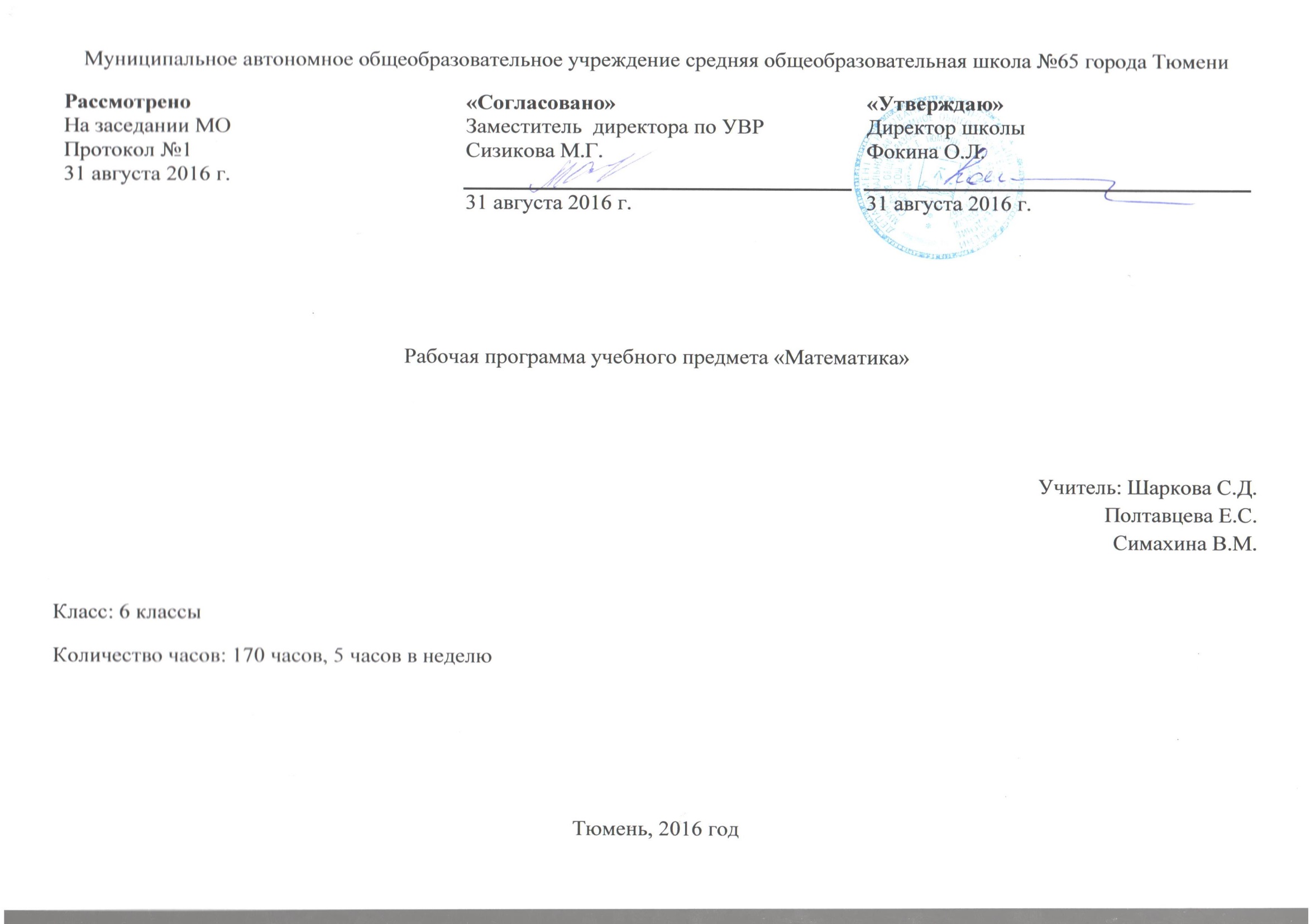  	Рабочая программа составлена на основе Федерального государственного образовательного стандарта  основного общего образования, примерной программы основного общего образования по математике, федерального перечня учебников, рекомендованных или допущенных к использованию в образовательном процессе в образовательных  учреждениях, базисного учебного плана, авторского тематического планирования учебного материала и требований к результатам общего образования, представленных в Федеральном образовательном государственном стандарте общего образования, с учетом преемственности с примерными программами для начального общего образования.Рабочая программа предназначена для работы по УМК:И.И. Зубарева, А.Г. Мордкович. Математика 6. УчебникЕ.Е. Тульчинская, Математика 5-6. Тесты И.И. Зубарева и др. Математика 6. Самостоятельные работыВ.Г. Гамбарин, И.И. Зубарева, М.С. Мильштейн. Математика. Мультимедийные пособия. И.И. Зубарева, А.Г. Мордкович. Математика 5-6 классы. Методическое пособие для учителяЦели обучения:Овладение системой математических знаний и умений, необходимых для применения в практической деятельности, изучения смежных дисциплин, продолжения образования;Формирование интеллекта, а также личностных качеств, необходимых человеку для полноценной жизни в современном обществе, развиваемых математикой: ясности и точности мысли, критичности мышления, интуиции, логического мышления, элементов алгоритмической культуры, пространственных представлений, способности к преодолению трудностей;Формирование представлений об идеях и методах математики как универсального языка науки и техники, средства моделирования явлений и процессов;Воспитание отношения к математике как к части общечеловеческой культуры, формирование понимания значимости математики для научно-технического прогресса.             Задачи обучения:Приобретение математических знаний и умений;Овладение обобщенными способами мыслительной, творческой деятельности;Освоение компетенций (учебно-познавательной, коммуникативной, рефлексивной, личностного саморазвития, информационно-технологической, ценностно-смысловой);Построение образовательного процесса с учетом индивидуальных возрастных, психологических особенностей обучающихся.Достижение вышеуказанных целей осуществляется в процессе формирования следующих компетенций.Учебно-познавательной (постановка цели и организация ее достижения, умение пояснить свою цель; организация планирования, анализа, рефлексии, самооценки своей учебно-познавательной деятельности; постановка вопросов к наблюдаемым фактам, поиск причины явлений, обозначение своего понимания или непонимания по отношению к изучаемой проблеме; постановка познавательной задачи и выдвижение гипотезы; выбор условий проведения наблюдения или опыта; выбор необходимого оборудования, владение измерительными навыками, работа с инструкциями; использование элементов вероятностных и статистических методов познания; описание результатов, формулирование выводов; устное и письменное выступление о результатах своего исследования с использованием компьютерных средств и технологий: текстовые  и графические редакторы, презентации);Коммуникативной (умение работать в группе, готовность к речевому взаимодействию и взаимопониманию);Рефлексивной (способность и готовность к самооценке, самоконтролю и самокоррекции);Личностного саморазвития (овладение способами деятельности в соответствии с собственными интересами и возможностями, обеспечивающими физическое, духовное и интеллектуальное саморазвитие, эмоциональную саморегуляцию и самоподдержку);Информационно-технологической (умение ориентироваться, самостоятельно искать, анализировать, производить отбор, преобразовывать и осуществлять перенос информации и знаний при помощи реальных технических объектов и информационных технологий);Ценностно-смысловой  (способность видеть и понимать окружающий мир, ориентироваться в нем, осознавать свою роль и предназначение, уметь выбирать целевые и смысловые установки для своих действий и поступков, принимать решения).Содержание программыПоложительные и отрицательные числа. Координаты. Поворот, центральная и осевая симметрия. Параллельность прямых. Координатная прямая и координатная плоскость. Положительные и отрицательные числа. Модуль числа. Противоположные числа. Сравнение чисел. Числовые выражения, содержащие знаки «+» и «- «. Алгебраическая сумма и ее свойства. Правило вычисления значения алгебраической суммы двух чисел. Числовые промежутки. Умножение и деление положительных  и отрицательных чисел, обыкновенных дробей. Правило умножения для комбинаторных задач.	Преобразование буквенных выражений. Раскрытие скобок. Упрощение выражений. Решение уравнений. Решение задач с помощью уравнений. Основные задачи на дроби. Окружность. Длина окружности и площадь круга. Шар и сфера.	Делимость натуральных чисел. Делители и кратные. Делимость произведения, суммы и разности чисел. Признаки делимости на 2; 3; 4; 5; 9; 10; 25. Простые и составные числа. Разложение числа на простые множители. Наибольший общий делитель и наименьшее общее кратное. Взаимно простые числа. Признак делимости на произведение.	Математика вокруг нас. Отношение двух чисел. Диаграммы. Пропорциональность величин. Решение задач с помощью пропорций. Знакомство с вероятностью и ее подсчетом.	Итоговое повторение.Распределение учебных часов по разделам программы	Количество часов, отводимых на изучение каждой темы, и количество контрольных работ по данной теме. работ	Требования к уровню подготовки учащихсяВ результате освоения курса математики 6 класса учащиеся должны овладеть следующими знаниями, умениями и навыками.	Личностным результатом изучения предмета является формирование следующих умений и качеств: Развитие умений ясно, точно и грамотно излагать свои мысли в устной и письменной  речи, понимать смысл поставленной задачи;Креативность мышления, общекультурное и интеллектуальное развитие, инициатива, находчивость, активность при решении математических задач;Формирование готовности к саморазвитию, дальнейшему обучению;Выстраивать конструкции (устные и письменные) с использованием математической терминологии и символики, выдвигать аргументацию, выполнять перевод текстов с обыденного языка на математический и обратно;Стремление к самоконтролю процесса и результата деятельности;Способность к эмоциональному восприятию математических понятий, логических рассуждений, способов решения задач, рассматриваемых проблем.			Метапредметным результатом изучения курса является формирование универсальных учебных действий (УУД).Регулятивные УУД:Самостоятельно обнаруживать и формулировать учебную проблему, определять цель УД; Выдвигать версии решения проблемы, осознавать (и интерпретировать в случае необходимости) конечный результат, выбирать средства достижения цели из предложенных, а также искать их самостоятельно;Составлять (индивидуально или в группе) план решения проблемы (выполнение проекта);Разрабатывать простейшие алгоритмы на материале выполнения действий с натуральными числами, обыкновенными  и десятичными дробями, положительными и отрицательными числами;Сверять, работая по плану, свои действия с целью и при необходимости исправлять ошибки самостоятельно (в том числе и корректировать план);Совершенствовать в диалоге с учителем самостоятельно выбранные критерии оценки.Познавательные УУД:Формировать  представление о математической науке как сфере человеческой деятельности, о ее значимости в развитии цивилизации; Проводить наблюдение и эксперимент под руководством учителя;Осуществлять расширенный поиск  информации с использованием ресурсов библиотек и Интернета;Определять возможные источники необходимых сведений, анализировать найденную информацию и оценивать ее достоверность;Использовать компьютерные и коммуникационные технологии для достижения своих целей;Создавать и преобразовывать модели и схемы для решения задач;Осуществлять выбор наиболее эффективных способов решения задач в зависимости от конкретных условий;Анализировать, сравнивать, классифицировать и обобщать факты и явления;Давать определения понятиям.	         Коммуникативные УУД:Самостоятельно организовывать учебное взаимодействие в группе (определять общие цели, договариваться друг с другом и т.д.);В дискуссии уметь выдвинуть аргументы и контраргументы;Учиться критично относится к своему мнению, с достоинством признавать ошибочность своего мнения и корректировать его;Понимая позицию другого, различать в его речи: мнение (точку зрения), доказательство (аргументы), факты (гипотезы, аксиомы, теории);Уметь взглянуть на ситуацию с иной позиции и договариваться с людьми иных позиций.	       Предметным результатом изучения курса является сформированность  следующих        умений.Предметная область «Арифметика»Выполнять устно арифметические действия: сложение и вычитание двузначных чисел и десятичных дробей с двумя знаками, умножение однозначных чисел на двузначные, арифметические операции с обыкновенными дробями с однозначным знаменателем и числителем;Переходить от одной формы записи чисел к другой, представлять десятичную дробь в виде обыкновенной и в простейших случаях обыкновенную в виде десятичной, проценты – в виде дроби и дробь – в виде процентов;Сравнивать рациональные числа, выполнять арифметические действия с рациональными числами, находить значения числовых выражений (целых и дробных), используя письменные вычисления;Округлять целые числа и десятичные дроби, выполнять оценку числовых выражений;Пользоваться основными единицами длины, массы, времени, скорости, площади, объема; переводить одни единицы измерения в другие;Обладать знаниями о связи между группами величин (цена, количество, стоимость; скорость, время, путь; производительность, время работы, работа);Решать текстовые задачи, включая задачи, связанные с отношениями и с пропорциональностью величин, дробями и процентами.	Использовать  приобретенные знания и умения в практической деятельности и повседневной жизни для:Решение несложных практических расчетных задач, в том числе с использованием при необходимости справочных материалов, калькулятора; Устной прикидки и оценки результата вычислений; проверки результата вычисления с использованием различных приемов;Интерпретации результатов решения задач с учетом ограничений, связанных с реальными свойствами рассматриваемых процессов и явлений.Предметная область «Элементы алгебры»Переводить условия задачи на математический язык;Использовать методы работы с математическими моделями;Выполнять алгебраические преобразования целых выражений и применять их для решения учебных математических задач и задач, возникающих в смежных учебных дисциплинах;Осуществлять в выражениях и формулах числовые подстановки и выполнять соответствующие вычисления;Определять координаты точки на координатной прямой;Изображать числа точками на  координатной прямой;Определять координаты точки на плоскости, строить точки с заданными координатами;Составлять буквенные выражения и формулы по условиям задач; осуществлять в выражениях и формулах числовые подстановки и выполнять соответствующие вычисления;Решать линейные уравнения и уравнения, сводящиеся к ним;Решать текстовые задачи алгебраическим методом.	Использовать приобретенные знания и умения в практической деятельности и повседневной жизни для:Выполнения расчетов по формулам, составления формул, выражающих зависимости между реальными величинами.		Предметная область «Элементы геометрии»Пользоваться геометрическим языком для описания предметов окружающего мира;Распознавать геометрические фигуры, различать их взаимное расположение;Изображать геометрические фигуры, распознавать на чертежах, моделях и в окружающей обстановке основные пространственные тела;В простейших случаях строить развертки пространственных тел;Вычислять площади, периметры, объемы простейших геометрических фигур (тел) по формулам.	Использовать приобретенные знания и умения в практической деятельности и повседневной жизни для:Решения несложных геометрических задач, связанных с нахождением изученных геометрических величин (используя при необходимости справочники и технические средства);Построений геометрическими инструментами (линейка, угольник, циркуль, транспортир).Предметная область «Элементы вероятности и статистики»Воспринимать и критически анализировать информацию, представленную в различных формах, понимать вероятностный характер многих реальных зависимостей;Решать удобным для себя способом (в том числе с помощью таблиц и графиков) комбинаторные задачи: на перестановку из трех элементов, правило произведения, установление числа пар на множестве из 3-5 элементов;Строить простейшие линейные, столбчатые и круговые диаграммы;Производить подсчет вероятностей в простейших случаях;Осуществлять перебор и подсчет числа вариантов, в том числе в простейших прикладных задачах.Использовать приобретенные знания и умения в практической деятельности и повседневной жизни для:Сравнения и анализа разного рода информации, представленной в виде диаграмм, графиков.Место предмета	На изучение предмета отводится 5 часов в неделю, итого 170 часов за учебный год. 	Промежуточная годовая аттестация – в форме контрольной работы. Предусмотрены 8 тематических контрольных работ.	Помимо контрольных работ система оценивания включает следующие виды контроля:Фронтальный опрос;Индивидуальная работа по карточкам;Самостоятельная работа;Тестовая работа;Математический диктант;Практическая работа;Контрольная работа.Учебное и учебно-практическое обеспечениеТаблицы по математике для 6 классов;Интерактивная доска;Комплект классных чертежных инструментов:	Линейка, транспортир, угольник (30°, 60°), угольник (45°), циркуль;Комплекты демонстрационных планиметрических фигур и стереометрических тел.Календарно тематическое планированиеНаименование разделов и темКол-вочасовКол-воконтрольных работПоложительные и отрицательные числа. Координаты633Преобразование буквенных выражений382Делимость натуральных чисел322Математика вокруг нас301Итоговое повторение71Общее количество часов1709№   урока  №   урока  Тема урокаТема урокаТип урокаЭлементы содержания Требования к уровню подготовки учащихсяВид контроляУУД.деятельность  учащихсяУУД.деятельность  учащихсяУУД.деятельность  учащихсяУУД.деятельность  учащихсяДата по плануДата по факту11Повторение. Действия с обыкновенными дробями Действия с десятичными дробямиПовторение. Действия с обыкновенными дробями Действия с десятичными дробямиУрок обобщения и систематизации знаний Сложение и вычитание обыкновенных дробей, смешанных чисел, умножение и деление обыкновенной дроби на натуральное число Действия с десятичными дробямиЗнать: правила действий с обыкновенными дробями, с десятичными  дробями.Уметь: складывать и вычитать: обыкновенные дроби с одинаковыми и разными знаменателями; смешанные числа. Умножать и делить обыкновенную дробь на натуральное числоФронтальная работа с классом практическая работаКоммуникативные: организовывать и планировать учебное сотрудничество с учителем и сверстниками. Регулятивные: осознавать учащимся уровень и качество усвоения результата.Познавательные: уметь осуществлять выбор наиболее эффективных способов решения образовательных задач в зависимости от конкретных условий.Коммуникативные: организовывать и планировать учебное сотрудничество с учителем и сверстниками. Регулятивные: осознавать учащимся уровень и качество усвоения результата.Познавательные: уметь осуществлять выбор наиболее эффективных способов решения образовательных задач в зависимости от конкретных условий.Коммуникативные: организовывать и планировать учебное сотрудничество с учителем и сверстниками. Регулятивные: осознавать учащимся уровень и качество усвоения результата.Познавательные: уметь осуществлять выбор наиболее эффективных способов решения образовательных задач в зависимости от конкретных условий.Коммуникативные: организовывать и планировать учебное сотрудничество с учителем и сверстниками. Регулятивные: осознавать учащимся уровень и качество усвоения результата.Познавательные: уметь осуществлять выбор наиболее эффективных способов решения образовательных задач в зависимости от конкретных условий.02.0922Повторение. Решение задач на частиПовторение. Решение задач на частиУрок обобщения и систематизации знанийЗадачи на нахождение части от числа и числа по его частиЗнать: правила нахождения части от числа и числа по его частиУметь: определять тип задачи, находить часть от числа и число по его частиФронтальная работа с классом практическая работаКоммуникативные: развивать умение обмениваться знаниями между одноклассниками для принятия эффективных совместных решений. Регулятивные: Регулятивные: формировать целевые установки учебной деятельности, выстраивать последовательность необходимых операций. Познавательные: строить логические цепочки рассуждений.  Коммуникативные: развивать умение обмениваться знаниями между одноклассниками для принятия эффективных совместных решений. Регулятивные: Регулятивные: формировать целевые установки учебной деятельности, выстраивать последовательность необходимых операций. Познавательные: строить логические цепочки рассуждений.  Коммуникативные: развивать умение обмениваться знаниями между одноклассниками для принятия эффективных совместных решений. Регулятивные: Регулятивные: формировать целевые установки учебной деятельности, выстраивать последовательность необходимых операций. Познавательные: строить логические цепочки рассуждений.  Коммуникативные: развивать умение обмениваться знаниями между одноклассниками для принятия эффективных совместных решений. Регулятивные: Регулятивные: формировать целевые установки учебной деятельности, выстраивать последовательность необходимых операций. Познавательные: строить логические цепочки рассуждений.  05.0933Повторение. Понятие процентаПовторение. Понятие процентаУрок обобщения и систематизации знанийПонятие процента, основные типы задач на проценты Знать: понятие процентаУметь: находить процент от числа и число по его проценту, решать основные типы задач на процентыФронтальная работа с классом практическая работаКоммуникативные: развивать умение обмениваться знаниями между одноклассниками для принятия эффективных совместных решений. Регулятивные: Регулятивные: формировать целевые установки учебной деятельности, выстраивать последовательность необходимых операций. Познавательные: строить логические цепочки рассуждений.  Коммуникативные: развивать умение обмениваться знаниями между одноклассниками для принятия эффективных совместных решений. Регулятивные: Регулятивные: формировать целевые установки учебной деятельности, выстраивать последовательность необходимых операций. Познавательные: строить логические цепочки рассуждений.  Коммуникативные: развивать умение обмениваться знаниями между одноклассниками для принятия эффективных совместных решений. Регулятивные: Регулятивные: формировать целевые установки учебной деятельности, выстраивать последовательность необходимых операций. Познавательные: строить логические цепочки рассуждений.  Коммуникативные: развивать умение обмениваться знаниями между одноклассниками для принятия эффективных совместных решений. Регулятивные: Регулятивные: формировать целевые установки учебной деятельности, выстраивать последовательность необходимых операций. Познавательные: строить логические цепочки рассуждений.  06.0944Входной контрольВходной контрольУрок проверки, оценки и коррекции знанийИндивидуальное решение контрольных заданийУметь: обобщать и систематизировать знания по основным темам курса математики 5 класса  	тестовый контрольКоммуникативные: управлять своим поведением (контроль, самокоррекция, оценка своего действия). Регулятивные: формировать способность к мобилизации сил и энергии, к волевому усилию в преодолении препятствий. Познавательные: произвольно и осознанно владеть общим приемом решения задач.Коммуникативные: управлять своим поведением (контроль, самокоррекция, оценка своего действия). Регулятивные: формировать способность к мобилизации сил и энергии, к волевому усилию в преодолении препятствий. Познавательные: произвольно и осознанно владеть общим приемом решения задач.Коммуникативные: управлять своим поведением (контроль, самокоррекция, оценка своего действия). Регулятивные: формировать способность к мобилизации сил и энергии, к волевому усилию в преодолении препятствий. Познавательные: произвольно и осознанно владеть общим приемом решения задач.Коммуникативные: управлять своим поведением (контроль, самокоррекция, оценка своего действия). Регулятивные: формировать способность к мобилизации сил и энергии, к волевому усилию в преодолении препятствий. Познавательные: произвольно и осознанно владеть общим приемом решения задач.07.0955Анализ контрольных работ.Поворот и центральная симметрияАнализ контрольных работ.Поворот и центральная симметрияУрок освоения новых знанийКак при помощи чертежного угольника выполнить поворот точки (фигуры) на 90°? Как выполняются арифметические действия с десятичными дробями?Иметь представление о повороте, 
о центрально симметричных фигурах Фронтальная работа с классом, работа с текстом учебника, практическая работа, использование презентацииКоммуникативные: воспринимать текст с учетом поставленной учебной задачи, находить в тексте информацию, необходимую для решения, обсуждать полученный результат.Регулятивные: формировать целевые установки учебной деятельности, выстраивать алгоритм действий.Познавательные: уметь выделять   существенную информацию из текстов разных видов Формирование стартовой мотивации к изучению новогоКоммуникативные: воспринимать текст с учетом поставленной учебной задачи, находить в тексте информацию, необходимую для решения, обсуждать полученный результат.Регулятивные: формировать целевые установки учебной деятельности, выстраивать алгоритм действий.Познавательные: уметь выделять   существенную информацию из текстов разных видов Формирование стартовой мотивации к изучению новогоКоммуникативные: воспринимать текст с учетом поставленной учебной задачи, находить в тексте информацию, необходимую для решения, обсуждать полученный результат.Регулятивные: формировать целевые установки учебной деятельности, выстраивать алгоритм действий.Познавательные: уметь выделять   существенную информацию из текстов разных видов Формирование стартовой мотивации к изучению новогоКоммуникативные: воспринимать текст с учетом поставленной учебной задачи, находить в тексте информацию, необходимую для решения, обсуждать полученный результат.Регулятивные: формировать целевые установки учебной деятельности, выстраивать алгоритм действий.Познавательные: уметь выделять   существенную информацию из текстов разных видов Формирование стартовой мотивации к изучению нового08.0977Поворот и центральная симметрияПоворот и центральная симметрияУрок освоения новых знанийКакое положение займет прямоугольник, если его повернуть на 180° вокруг точки пересечения его диагоналей? Какие геометрические фигуры имеют центр симметрии? Как выполняется сложение и вычитание обыкновенных дробей?Уметь: найти точку симметричную относительно данной точки на координатном лучеМатематический диктант, индивидуальная работа (карточки-задания), работа у доски и в тетрадяхКоммуникативные: способствовать формированию научного мировоззрения учащихся. Регулятивные: обнаружить и сформулировать учебную проблему, составить план выполнения работы. Познавательные: уметь осуществлять анализ объектов с выделением существенных и несущественных признаков. Формирование устойчивого интереса к творческой деятельности, проявления креативных способностейКоммуникативные: способствовать формированию научного мировоззрения учащихся. Регулятивные: обнаружить и сформулировать учебную проблему, составить план выполнения работы. Познавательные: уметь осуществлять анализ объектов с выделением существенных и несущественных признаков. Формирование устойчивого интереса к творческой деятельности, проявления креативных способностейКоммуникативные: способствовать формированию научного мировоззрения учащихся. Регулятивные: обнаружить и сформулировать учебную проблему, составить план выполнения работы. Познавательные: уметь осуществлять анализ объектов с выделением существенных и несущественных признаков. Формирование устойчивого интереса к творческой деятельности, проявления креативных способностейКоммуникативные: способствовать формированию научного мировоззрения учащихся. Регулятивные: обнаружить и сформулировать учебную проблему, составить план выполнения работы. Познавательные: уметь осуществлять анализ объектов с выделением существенных и несущественных признаков. Формирование устойчивого интереса к творческой деятельности, проявления креативных способностей09.0988Центрально-симметричные точки Центрально-симметричные точки Урок освоения новых знанийКаким свойством обладают точки, симметричные друг другу, относительно данной точки? Как записать десятичную дробь в виде обыкновенной дроби? Всегда ли возможно обратное действие?Уметь: – построить фигуру, симметричную относительно точки и охарактеризовать взаимное расположение центрально симметричных фигур Фронтальный опрос, работа в группах, работа у доски и в тетрадяхКоммуникативные: слушать других, пытаться принимать другую точку зрения, быть готовым изменить свою.Регулятивные: планировать решение учебной задачи. Познавательные: уметь строить рассуждения в форме связи простых суждений об объекте, его строении, свойствах и связях. Формирование навыков сотрудничества с взрослыми и сверстникамиКоммуникативные: слушать других, пытаться принимать другую точку зрения, быть готовым изменить свою.Регулятивные: планировать решение учебной задачи. Познавательные: уметь строить рассуждения в форме связи простых суждений об объекте, его строении, свойствах и связях. Формирование навыков сотрудничества с взрослыми и сверстникамиКоммуникативные: слушать других, пытаться принимать другую точку зрения, быть готовым изменить свою.Регулятивные: планировать решение учебной задачи. Познавательные: уметь строить рассуждения в форме связи простых суждений об объекте, его строении, свойствах и связях. Формирование навыков сотрудничества с взрослыми и сверстникамиКоммуникативные: слушать других, пытаться принимать другую точку зрения, быть готовым изменить свою.Регулятивные: планировать решение учебной задачи. Познавательные: уметь строить рассуждения в форме связи простых суждений об объекте, его строении, свойствах и связях. Формирование навыков сотрудничества с взрослыми и сверстниками12.0999Центрально-симметричные фигурыЦентрально-симметричные фигурыУрок рефлексииКак построить точку, симметричную данной, на координатном луче? Как найти центр симметрии для двух точек координатного луча?Уметь: делать рисунки по описанию, находить координаты точки при перемещении по координатному лучуТекущий тестовый контроль, работа у доски и в тетрадяхКоммуникативные: формировать коммуникативные действия, направленные на структурирование информации по данной теме. Регулятивные: определять новый уровень отношения к самому себе как субъекту деятельности. Познавательные: уметь устанавливать аналогии. Формирование навыков составления алгоритма выполнения задания, навыков выполнения творческого заданияКоммуникативные: формировать коммуникативные действия, направленные на структурирование информации по данной теме. Регулятивные: определять новый уровень отношения к самому себе как субъекту деятельности. Познавательные: уметь устанавливать аналогии. Формирование навыков составления алгоритма выполнения задания, навыков выполнения творческого заданияКоммуникативные: формировать коммуникативные действия, направленные на структурирование информации по данной теме. Регулятивные: определять новый уровень отношения к самому себе как субъекту деятельности. Познавательные: уметь устанавливать аналогии. Формирование навыков составления алгоритма выполнения задания, навыков выполнения творческого заданияКоммуникативные: формировать коммуникативные действия, направленные на структурирование информации по данной теме. Регулятивные: определять новый уровень отношения к самому себе как субъекту деятельности. Познавательные: уметь устанавливать аналогии. Формирование навыков составления алгоритма выполнения задания, навыков выполнения творческого задания13.091010Построение центрально-симметричных фигурПостроение центрально-симметричных фигурУрок  рефлексииПоворот, центр поворота, симметричные точки, центр симметрии, центрально симметричные точки, центрально симметричные фигурыУметь: добывать информацию по заданной теме в источниках различного типа, самостоятельно искать и отбирать необходимую для решения учебных задач информациюИндивидуальная практическая работа (карточки-задания), работа у доски и в тетрадях, самостоятельная работа а парахКоммуникативные: организовывать и планировать учебное сотрудничество с учителем и сверстниками. Регулятивные: осознавать учащимся уровень и качество усвоения результата.Познавательные: уметь осуществлять выбор наиболее эффективных способов решения образовательных задач в зависимости от конкретных условий.Формирование устойчивой мотивации к изучению и закреплению новогоКоммуникативные: организовывать и планировать учебное сотрудничество с учителем и сверстниками. Регулятивные: осознавать учащимся уровень и качество усвоения результата.Познавательные: уметь осуществлять выбор наиболее эффективных способов решения образовательных задач в зависимости от конкретных условий.Формирование устойчивой мотивации к изучению и закреплению новогоКоммуникативные: организовывать и планировать учебное сотрудничество с учителем и сверстниками. Регулятивные: осознавать учащимся уровень и качество усвоения результата.Познавательные: уметь осуществлять выбор наиболее эффективных способов решения образовательных задач в зависимости от конкретных условий.Формирование устойчивой мотивации к изучению и закреплению новогоКоммуникативные: организовывать и планировать учебное сотрудничество с учителем и сверстниками. Регулятивные: осознавать учащимся уровень и качество усвоения результата.Познавательные: уметь осуществлять выбор наиболее эффективных способов решения образовательных задач в зависимости от конкретных условий.Формирование устойчивой мотивации к изучению и закреплению нового14.091111Поворот и центральная симметрияПоворот и центральная симметрияУрок систематизации знанийПоворот, центр поворота, симметричные точки, центр симметрии, центрально симметричные точки, центрально симметричные фигуры Уметь воспринимать устную речь, проводить информационно-смысловой анализ текста и лекции, приводить и разбирать примерыФронтальная работа с классом, работа у доски и в тетрадях, самостоятельная работаКоммуникативные: управлять своим поведением. Регулятивные: корректировать деятельность: вносить изменения в процесс с учетом возникших трудностей и ошибок, намечать способы их устранения. Познавательные: воспроизводить по памяти информацию, необходимую для решения учебной задачи. Формирование навыков самоанализа и самоконтроляКоммуникативные: управлять своим поведением. Регулятивные: корректировать деятельность: вносить изменения в процесс с учетом возникших трудностей и ошибок, намечать способы их устранения. Познавательные: воспроизводить по памяти информацию, необходимую для решения учебной задачи. Формирование навыков самоанализа и самоконтроляКоммуникативные: управлять своим поведением. Регулятивные: корректировать деятельность: вносить изменения в процесс с учетом возникших трудностей и ошибок, намечать способы их устранения. Познавательные: воспроизводить по памяти информацию, необходимую для решения учебной задачи. Формирование навыков самоанализа и самоконтроляКоммуникативные: управлять своим поведением. Регулятивные: корректировать деятельность: вносить изменения в процесс с учетом возникших трудностей и ошибок, намечать способы их устранения. Познавательные: воспроизводить по памяти информацию, необходимую для решения учебной задачи. Формирование навыков самоанализа и самоконтроля15.091212Координатная прямаяКоординатная прямаяУрок освоения новых знанийПоложительные числа, отрицательные числа, координатная прямая, координата точкиИметь представление о положительных и отрицательных числах, о координатной прямой. Фронтальная работа с классом, работа с текстом учебника, работа у доски и в тетрадяхКоммуникативные: уметь находить в тексте информацию, необходимую для решения задачи. Регулятивные: самостоятельно выделять и формулировать познавательную цель Познавательные: учиться основам смыслового чтения научных и познавательных текстов. Формирование устойчивой мотивации к изучению и закреплению новогоКоммуникативные: уметь находить в тексте информацию, необходимую для решения задачи. Регулятивные: самостоятельно выделять и формулировать познавательную цель Познавательные: учиться основам смыслового чтения научных и познавательных текстов. Формирование устойчивой мотивации к изучению и закреплению новогоКоммуникативные: уметь находить в тексте информацию, необходимую для решения задачи. Регулятивные: самостоятельно выделять и формулировать познавательную цель Познавательные: учиться основам смыслового чтения научных и познавательных текстов. Формирование устойчивой мотивации к изучению и закреплению новогоКоммуникативные: уметь находить в тексте информацию, необходимую для решения задачи. Регулятивные: самостоятельно выделять и формулировать познавательную цель Познавательные: учиться основам смыслового чтения научных и познавательных текстов. Формирование устойчивой мотивации к изучению и закреплению нового16.091313Положительные и отрицательные числаПоложительные и отрицательные числаУрок освоения новых знанийПоложительные числа, отрицательные числа, координатная прямая, координата точкиУметь: – показывать числа разного знака на числовой прямой, сравнивать положительные и отрицательные числа с нулем; Фронтальный опрос, работа в группах, работа у доски и в тетрадяхКоммуникативные: уметь выслушивать мнение членов команды, не перебивая, принимать коллективное решение. Регулятивные: определять последовательность промежуточных действий с учетом конечного результата, составлять план. Познавательные: уметь осуществлять сравнение и классификацию по заданным критериям. Формирование навыков анализа, творческой инициативности и активностиКоммуникативные: уметь выслушивать мнение членов команды, не перебивая, принимать коллективное решение. Регулятивные: определять последовательность промежуточных действий с учетом конечного результата, составлять план. Познавательные: уметь осуществлять сравнение и классификацию по заданным критериям. Формирование навыков анализа, творческой инициативности и активностиКоммуникативные: уметь выслушивать мнение членов команды, не перебивая, принимать коллективное решение. Регулятивные: определять последовательность промежуточных действий с учетом конечного результата, составлять план. Познавательные: уметь осуществлять сравнение и классификацию по заданным критериям. Формирование навыков анализа, творческой инициативности и активностиКоммуникативные: уметь выслушивать мнение членов команды, не перебивая, принимать коллективное решение. Регулятивные: определять последовательность промежуточных действий с учетом конечного результата, составлять план. Познавательные: уметь осуществлять сравнение и классификацию по заданным критериям. Формирование навыков анализа, творческой инициативности и активности19.091414Построение точек на координатной прямойПостроение точек на координатной прямойУрок  рефлексииПоложительные числа, отрицательные числа, координатная прямая, координата точкиУметь: – сравнивать отрицательные числа между собой с помощью числовой прямой; Текущий тестовый контроль, работа у доски и в тетрадях, работа в парахКоммуникативные: организовывать и планировать учебное сотрудничество с учителем и сверстниками. Регулятивные: оценивать весомость приводимых доказательств и рассуждений. Познавательные: уметь строить рассуждения в форме связи простых суждений об объекте, его строении, свойствах и связях. Формирование навыков осознанного выбора наиболее эффективного способа решенияКоммуникативные: организовывать и планировать учебное сотрудничество с учителем и сверстниками. Регулятивные: оценивать весомость приводимых доказательств и рассуждений. Познавательные: уметь строить рассуждения в форме связи простых суждений об объекте, его строении, свойствах и связях. Формирование навыков осознанного выбора наиболее эффективного способа решенияКоммуникативные: организовывать и планировать учебное сотрудничество с учителем и сверстниками. Регулятивные: оценивать весомость приводимых доказательств и рассуждений. Познавательные: уметь строить рассуждения в форме связи простых суждений об объекте, его строении, свойствах и связях. Формирование навыков осознанного выбора наиболее эффективного способа решенияКоммуникативные: организовывать и планировать учебное сотрудничество с учителем и сверстниками. Регулятивные: оценивать весомость приводимых доказательств и рассуждений. Познавательные: уметь строить рассуждения в форме связи простых суждений об объекте, его строении, свойствах и связях. Формирование навыков осознанного выбора наиболее эффективного способа решения20.091515Координаты симметричных точекКоординаты симметричных точекУрок обобщения и систематизации знанийПоложительные числа, отрицательные числа, координатная прямая, координата точкиУметь: сравнивать отрицательные числа между собой с помощью числовой прямой; вступать в речевое общение, участвовать в диалоге; развернуто обосновывать суждения.Работа у доски и в тетрадях, самостоятельная работа с самопроверкой по эталону, комментирование выставленных оценокКоммуникативные: управлять своим поведением. Регулятивные: осознавать учащимся уровень и качество усвоения результата. Познавательные: осуществлять выбор наиболее эффективных способов решения задач. Формирование навыков самоанализа и самоконтроляКоммуникативные: управлять своим поведением. Регулятивные: осознавать учащимся уровень и качество усвоения результата. Познавательные: осуществлять выбор наиболее эффективных способов решения задач. Формирование навыков самоанализа и самоконтроляКоммуникативные: управлять своим поведением. Регулятивные: осознавать учащимся уровень и качество усвоения результата. Познавательные: осуществлять выбор наиболее эффективных способов решения задач. Формирование навыков самоанализа и самоконтроляКоммуникативные: управлять своим поведением. Регулятивные: осознавать учащимся уровень и качество усвоения результата. Познавательные: осуществлять выбор наиболее эффективных способов решения задач. Формирование навыков самоанализа и самоконтроля21.091616Модуль числаМодуль числаУрок освоения новых знанийРасстояние между точками координатной прямой, противоположные точки, противоположные числа, целые числа, рациональные числа, модуль числаИметь представление о противоположных числах, о целых и рациональных числах, о модуле числа. Фронтальная работа с классом, работа с текстом учебника, работа у доски и в тетрадях, групповая работаКоммуникативные: уметь выслушивать мнение членов команды, не перебивая, принимать коллективное решение. Регулятивные: формировать целевые установки учебной деятельности, выстраивать последовательность необходимых операций. Познавательные: уметь выделять существенную информацию из текстов разных видов. Формирование навыков индивидуальной и коллективной исследовательской деятельностиКоммуникативные: уметь выслушивать мнение членов команды, не перебивая, принимать коллективное решение. Регулятивные: формировать целевые установки учебной деятельности, выстраивать последовательность необходимых операций. Познавательные: уметь выделять существенную информацию из текстов разных видов. Формирование навыков индивидуальной и коллективной исследовательской деятельностиКоммуникативные: уметь выслушивать мнение членов команды, не перебивая, принимать коллективное решение. Регулятивные: формировать целевые установки учебной деятельности, выстраивать последовательность необходимых операций. Познавательные: уметь выделять существенную информацию из текстов разных видов. Формирование навыков индивидуальной и коллективной исследовательской деятельностиКоммуникативные: уметь выслушивать мнение членов команды, не перебивая, принимать коллективное решение. Регулятивные: формировать целевые установки учебной деятельности, выстраивать последовательность необходимых операций. Познавательные: уметь выделять существенную информацию из текстов разных видов. Формирование навыков индивидуальной и коллективной исследовательской деятельности22.091717Противоположные числаПротивоположные числаУрок освоения новых знанийРасстояние между точками координатной прямой, противоположные точки, противоположные числа, целые числа, рациональные числа, модуль числаЗнать о противоположных числах, о целых и рациональных числах, о модуле числа. Уметь: – изобразить эти точки на координатной прямой; Фронтальный опрос, работа в парах, работа у доски и в тетрадях, самостоятельная работа с взаимопроверкойКоммуникативные: организовывать и планировать учебное сотрудничество с учителем и сверстниками. Регулятивные: самостоятельно выделять и формулировать познавательную цель. Познавательные: формировать умения выделять закономерность. Формирование навыков анализа, индивидуального и коллективного проектированияКоммуникативные: организовывать и планировать учебное сотрудничество с учителем и сверстниками. Регулятивные: самостоятельно выделять и формулировать познавательную цель. Познавательные: формировать умения выделять закономерность. Формирование навыков анализа, индивидуального и коллективного проектированияКоммуникативные: организовывать и планировать учебное сотрудничество с учителем и сверстниками. Регулятивные: самостоятельно выделять и формулировать познавательную цель. Познавательные: формировать умения выделять закономерность. Формирование навыков анализа, индивидуального и коллективного проектированияКоммуникативные: организовывать и планировать учебное сотрудничество с учителем и сверстниками. Регулятивные: самостоятельно выделять и формулировать познавательную цель. Познавательные: формировать умения выделять закономерность. Формирование навыков анализа, индивидуального и коллективного проектирования23.091818Изображение противоположных чисел на координатной прямойИзображение противоположных чисел на координатной прямойУрок  рефлексииРасстояние между точками координатной прямой, противоположные точки, противоположные числа, целые числа, рациональные числа, модуль числаУметь: – находить модуль данного числа, противоположное число к данному числу, решать примеры с модульными величинами; Математический диктант, индивидуальная работа (карточки-задания), работа у доски и в тетрадяхКоммуникативные: формировать коммуникативные действия, направленные на структурирование информации по данной теме. Регулятивные: осознавать учащимся уровень и качество усвоения результата. Познавательные: произвольно и осознанно владеть общим приемом решения задач. Формирование познавательного интереса к изучению нового, способам обобщения и систематизацииКоммуникативные: формировать коммуникативные действия, направленные на структурирование информации по данной теме. Регулятивные: осознавать учащимся уровень и качество усвоения результата. Познавательные: произвольно и осознанно владеть общим приемом решения задач. Формирование познавательного интереса к изучению нового, способам обобщения и систематизацииКоммуникативные: формировать коммуникативные действия, направленные на структурирование информации по данной теме. Регулятивные: осознавать учащимся уровень и качество усвоения результата. Познавательные: произвольно и осознанно владеть общим приемом решения задач. Формирование познавательного интереса к изучению нового, способам обобщения и систематизацииКоммуникативные: формировать коммуникативные действия, направленные на структурирование информации по данной теме. Регулятивные: осознавать учащимся уровень и качество усвоения результата. Познавательные: произвольно и осознанно владеть общим приемом решения задач. Формирование познавательного интереса к изучению нового, способам обобщения и систематизации26.091919Действия с модулемДействия с модулемУрок обобщения и систематизации знанийРасстояние между точками координатной прямой, противоположные точки, противоположные числа, целые числа, рациональные числа, модуль числаУметь: – решать модульные уравнения 
и вычислять примеры на все действия с модулями; Фронтальная работа, работа у доски  и в тетрадях, самостоятельная работа с самопроверкой по эталону, комментирование выставленных оценокКоммуникативные: управлять своим поведением. Регулятивные: корректировать деятельность: вносить изменения в процесс с учетом возникших трудностей и ошибок, намечать способы их устранения. Познавательные: осуществлять выбор наиболее эффективных способов решения задач. Формирование навыков самоанализа и самоконтроляКоммуникативные: управлять своим поведением. Регулятивные: корректировать деятельность: вносить изменения в процесс с учетом возникших трудностей и ошибок, намечать способы их устранения. Познавательные: осуществлять выбор наиболее эффективных способов решения задач. Формирование навыков самоанализа и самоконтроляКоммуникативные: управлять своим поведением. Регулятивные: корректировать деятельность: вносить изменения в процесс с учетом возникших трудностей и ошибок, намечать способы их устранения. Познавательные: осуществлять выбор наиболее эффективных способов решения задач. Формирование навыков самоанализа и самоконтроляКоммуникативные: управлять своим поведением. Регулятивные: корректировать деятельность: вносить изменения в процесс с учетом возникших трудностей и ошибок, намечать способы их устранения. Познавательные: осуществлять выбор наиболее эффективных способов решения задач. Формирование навыков самоанализа и самоконтроля27.092020Сравнение чиселСравнение чиселУрок освоения новых знанийСравнение чисел с помощью координатной прямой, расположение чисел по возрастанию и убыванию, решение модульных неравенствИметь представление о сравнении чисел на координатной прямой, о неравенстве с модулем, о сравнении чисел. Фронтальная работа с классом, работа в парах, работа у доски и в тетрадяхКоммуникативные: формировать навыки учебного сотрудничества в ходе индивидуальной и групповой работы. Регулятивные: определять последовательность промежуточных действий с учетом конечного результата, составлять план. Познавательные: уметь строить рассуждения в форме связи простых суждений об объекте, его строении, свойствах и связях. Формирование навыков анализа, творческой инициативности и активностиКоммуникативные: формировать навыки учебного сотрудничества в ходе индивидуальной и групповой работы. Регулятивные: определять последовательность промежуточных действий с учетом конечного результата, составлять план. Познавательные: уметь строить рассуждения в форме связи простых суждений об объекте, его строении, свойствах и связях. Формирование навыков анализа, творческой инициативности и активностиКоммуникативные: формировать навыки учебного сотрудничества в ходе индивидуальной и групповой работы. Регулятивные: определять последовательность промежуточных действий с учетом конечного результата, составлять план. Познавательные: уметь строить рассуждения в форме связи простых суждений об объекте, его строении, свойствах и связях. Формирование навыков анализа, творческой инициативности и активностиКоммуникативные: формировать навыки учебного сотрудничества в ходе индивидуальной и групповой работы. Регулятивные: определять последовательность промежуточных действий с учетом конечного результата, составлять план. Познавательные: уметь строить рассуждения в форме связи простых суждений об объекте, его строении, свойствах и связях. Формирование навыков анализа, творческой инициативности и активности28.092121Сравнение отрицательных чиселСравнение отрицательных чиселУрок освоения новых знаний и закрепления изученногоСравнение чисел с помощью координатной прямой, расположение чисел по возрастанию и убыванию, решение модульных неравенствУметь: – сравнивать числа одного знака на координатной прямой; – записать числа в порядке возрастания и убывания; Текущий тестовый контроль, работа с текстом учебника, работа у доски и в тетрадяхКоммуникативные: воспринимать текст с учетом поставленной учебной задачи, находить в тексте информацию, необходимую для решения, обсуждать полученный результат. Регулятивные: формировать целевые установки учебной деятельности, выстраивать последовательность необходимых операций. Познавательные: учиться основам смыслового чтения научных и познавательных текстов. Формирование навыка осознанного выбора наиболее эффективного способа решенияКоммуникативные: воспринимать текст с учетом поставленной учебной задачи, находить в тексте информацию, необходимую для решения, обсуждать полученный результат. Регулятивные: формировать целевые установки учебной деятельности, выстраивать последовательность необходимых операций. Познавательные: учиться основам смыслового чтения научных и познавательных текстов. Формирование навыка осознанного выбора наиболее эффективного способа решенияКоммуникативные: воспринимать текст с учетом поставленной учебной задачи, находить в тексте информацию, необходимую для решения, обсуждать полученный результат. Регулятивные: формировать целевые установки учебной деятельности, выстраивать последовательность необходимых операций. Познавательные: учиться основам смыслового чтения научных и познавательных текстов. Формирование навыка осознанного выбора наиболее эффективного способа решенияКоммуникативные: воспринимать текст с учетом поставленной учебной задачи, находить в тексте информацию, необходимую для решения, обсуждать полученный результат. Регулятивные: формировать целевые установки учебной деятельности, выстраивать последовательность необходимых операций. Познавательные: учиться основам смыслового чтения научных и познавательных текстов. Формирование навыка осознанного выбора наиболее эффективного способа решения29.092222Сравнение чисел с помощью координатной прямойСравнение чисел с помощью координатной прямойУрок  рефлексииСравнение чисел с помощью координатной прямой, расположение чисел по возрастанию и убыванию, решение модульных неравенствУметь: – находить натуральные и целые решения модульных неравенств; правильно оформить решения, выбрать из данной информации нужнуюФронтальный опрос, работа в группах, работа у доски и в тетрадяхКоммуникативные: управлять своим поведением. Регулятивные: осознавать учащимся уровень и качество усвоения результата. Познавательные: произвольно и осознанно владеть общим приемом решения задач. Формирование навыков анализа, творческой инициативности и активностиКоммуникативные: управлять своим поведением. Регулятивные: осознавать учащимся уровень и качество усвоения результата. Познавательные: произвольно и осознанно владеть общим приемом решения задач. Формирование навыков анализа, творческой инициативности и активностиКоммуникативные: управлять своим поведением. Регулятивные: осознавать учащимся уровень и качество усвоения результата. Познавательные: произвольно и осознанно владеть общим приемом решения задач. Формирование навыков анализа, творческой инициативности и активностиКоммуникативные: управлять своим поведением. Регулятивные: осознавать учащимся уровень и качество усвоения результата. Познавательные: произвольно и осознанно владеть общим приемом решения задач. Формирование навыков анализа, творческой инициативности и активности30.092323Сравнение буквенных выраженийСравнение буквенных выраженийУрок обобщения и систематизации знанийСравнение чисел с помощью координатной прямой, расположение чисел по возрастанию и убыванию, решение модульных неравенствУметь: – демонстрировать теоретические 
и практические знания о сравнении чисел на координатной прямой; – приводить примеры, подбирать аргументыРабота у доски и в тетрадях, самостоятельная работаКоммуникативные: управлять своим поведением. Регулятивные: осознавать учащимся уровень и качество усвоения результата. Познавательные: произвольно и осознанно владеть общим приемом решения задач. Формирование навыков самоанализа и самоконтроляКоммуникативные: управлять своим поведением. Регулятивные: осознавать учащимся уровень и качество усвоения результата. Познавательные: произвольно и осознанно владеть общим приемом решения задач. Формирование навыков самоанализа и самоконтроляКоммуникативные: управлять своим поведением. Регулятивные: осознавать учащимся уровень и качество усвоения результата. Познавательные: произвольно и осознанно владеть общим приемом решения задач. Формирование навыков самоанализа и самоконтроляКоммуникативные: управлять своим поведением. Регулятивные: осознавать учащимся уровень и качество усвоения результата. Познавательные: произвольно и осознанно владеть общим приемом решения задач. Формирование навыков самоанализа и самоконтроля03.102424Определение параллельных прямыхОпределение параллельных прямыхУрок освоения новых знанийТрапеция, параллелограмм, параллельные прямыеИметь представление о параллельных прямых, о трапеции и параллелограмме. Уметь объяснить изученные положения на самостоятельно подобранных конкретных примерах Фронтальная работа с классом, работа с текстом учебника, работа у доски и в тетрадях, сообщение с презентацией по темеКоммуникативные: воспринимать текст с учетом поставленной учебной задачи, находить в тексте информацию, необходимую для решения, обсуждать полученный результат. Регулятивные: формировать целевые установки учебной деятельности, выстраивать алгоритм действий. Познавательные:  учиться основам смыслового чтения научных и познавательных текстов. Формирование навыков анализа, индивидуального и коллективного проектированияКоммуникативные: воспринимать текст с учетом поставленной учебной задачи, находить в тексте информацию, необходимую для решения, обсуждать полученный результат. Регулятивные: формировать целевые установки учебной деятельности, выстраивать алгоритм действий. Познавательные:  учиться основам смыслового чтения научных и познавательных текстов. Формирование навыков анализа, индивидуального и коллективного проектированияКоммуникативные: воспринимать текст с учетом поставленной учебной задачи, находить в тексте информацию, необходимую для решения, обсуждать полученный результат. Регулятивные: формировать целевые установки учебной деятельности, выстраивать алгоритм действий. Познавательные:  учиться основам смыслового чтения научных и познавательных текстов. Формирование навыков анализа, индивидуального и коллективного проектированияКоммуникативные: воспринимать текст с учетом поставленной учебной задачи, находить в тексте информацию, необходимую для решения, обсуждать полученный результат. Регулятивные: формировать целевые установки учебной деятельности, выстраивать алгоритм действий. Познавательные:  учиться основам смыслового чтения научных и познавательных текстов. Формирование навыков анализа, индивидуального и коллективного проектирования04.102525Построение параллельных прямыхПостроение параллельных прямыхУрок  рефлексииТрапеция, параллелограмм, параллельные прямыеУметь: – найти геометрические фигуры, которые имеют параллельные стороны; – обосновать параллельность сторон; Фронтальный опрос, работа в парах, работа у доски и в тетрадяхКоммуникативные: уметь выслушивать мнение членов команды, не перебивая, принимать коллективное решение. Регулятивные: формировать целеполагание как постановку учебной задачи на основе соотнесения того, что уже известно и усвоено учащимися, и того, что еще не известно. Познавательные: сопоставлять характеристики объектов по одному или нескольким признакам, выявлять сходства и различия объектов. Формирование навыков сотрудничества со взрослыми и сверстникамиКоммуникативные: уметь выслушивать мнение членов команды, не перебивая, принимать коллективное решение. Регулятивные: формировать целеполагание как постановку учебной задачи на основе соотнесения того, что уже известно и усвоено учащимися, и того, что еще не известно. Познавательные: сопоставлять характеристики объектов по одному или нескольким признакам, выявлять сходства и различия объектов. Формирование навыков сотрудничества со взрослыми и сверстникамиКоммуникативные: уметь выслушивать мнение членов команды, не перебивая, принимать коллективное решение. Регулятивные: формировать целеполагание как постановку учебной задачи на основе соотнесения того, что уже известно и усвоено учащимися, и того, что еще не известно. Познавательные: сопоставлять характеристики объектов по одному или нескольким признакам, выявлять сходства и различия объектов. Формирование навыков сотрудничества со взрослыми и сверстникамиКоммуникативные: уметь выслушивать мнение членов команды, не перебивая, принимать коллективное решение. Регулятивные: формировать целеполагание как постановку учебной задачи на основе соотнесения того, что уже известно и усвоено учащимися, и того, что еще не известно. Познавательные: сопоставлять характеристики объектов по одному или нескольким признакам, выявлять сходства и различия объектов. Формирование навыков сотрудничества со взрослыми и сверстниками05.102626Подготовка к контрольной работеПодготовка к контрольной работеУрок обобщения и систематизации знанийУметь объяснить изученные положения на самостоятельно подобранных конкретных примерахФронтальная работа с классом, работа с текстом учебника, работа у доски и в тетрадях, практическая работаКоммуникативные: развивать умение обмениваться знаниями между одноклассниками для принятия эффективных совместных решений. Регулятивные: определять новый уровень отношения к самому себе как субъекту деятельности. Познавательные: сопоставлять характеристики объектов по одному или нескольким признакам, выявлять сходства и различия объектов. Формирование познавательного интереса к изучению нового, способам обобщения и систематизации знанийКоммуникативные: развивать умение обмениваться знаниями между одноклассниками для принятия эффективных совместных решений. Регулятивные: определять новый уровень отношения к самому себе как субъекту деятельности. Познавательные: сопоставлять характеристики объектов по одному или нескольким признакам, выявлять сходства и различия объектов. Формирование познавательного интереса к изучению нового, способам обобщения и систематизации знанийКоммуникативные: развивать умение обмениваться знаниями между одноклассниками для принятия эффективных совместных решений. Регулятивные: определять новый уровень отношения к самому себе как субъекту деятельности. Познавательные: сопоставлять характеристики объектов по одному или нескольким признакам, выявлять сходства и различия объектов. Формирование познавательного интереса к изучению нового, способам обобщения и систематизации знанийКоммуникативные: развивать умение обмениваться знаниями между одноклассниками для принятия эффективных совместных решений. Регулятивные: определять новый уровень отношения к самому себе как субъекту деятельности. Познавательные: сопоставлять характеристики объектов по одному или нескольким признакам, выявлять сходства и различия объектов. Формирование познавательного интереса к изучению нового, способам обобщения и систематизации знаний06.102727Контрольная работа № 1 по теме «Координатная прямая, модуль числа»Контрольная работа № 1 по теме «Координатная прямая, модуль числа»Урок развивающего контроляИндивидуальное решение контрольных заданийУметь: – демонстрировать умениерасширять и обобщать знания о положительных и отрицательныхчислах, о сравнении чисел на координатной прямойНаписание контрольной работыКоммуникативные: управлять своим поведением. Регулятивные: формировать способность к мобилизации сил и энергии, к волевому усилию в преодолении препятствий. Познавательные: произвольно и осознанно владеть общим приемом решения задач. Формирование навыков самоанализа и самоконтроля.Коммуникативные: управлять своим поведением. Регулятивные: формировать способность к мобилизации сил и энергии, к волевому усилию в преодолении препятствий. Познавательные: произвольно и осознанно владеть общим приемом решения задач. Формирование навыков самоанализа и самоконтроля.Коммуникативные: управлять своим поведением. Регулятивные: формировать способность к мобилизации сил и энергии, к волевому усилию в преодолении препятствий. Познавательные: произвольно и осознанно владеть общим приемом решения задач. Формирование навыков самоанализа и самоконтроля.Коммуникативные: управлять своим поведением. Регулятивные: формировать способность к мобилизации сил и энергии, к волевому усилию в преодолении препятствий. Познавательные: произвольно и осознанно владеть общим приемом решения задач. Формирование навыков самоанализа и самоконтроля.07.102828Анализ контрольной работы. Решение задачАнализ контрольной работы. Решение задачУрок  рефлексииАнализ основных ошибок, индивидуальная работа над ошибкамиУметь: объяснить характер своей ошибки, решить подобное задание и придумать свой вариант задания на  ошибкуАнализ ошибок, допущенных в контрольной работе, решение задач, представление материалов проектаКоммуникативные: учиться критично относиться к своему мнению, с достоинством признавать ошибочность своего мнения и корректировать его. Регулятивные: осознавать учащимся уровень и качество усвоения результата. Познавательные: уметь осуществлять выбор наиболее эффективных способов решения образовательных задач в зависимости от конкретных условий. Формирование целостного восприятия окружающего мираКоммуникативные: учиться критично относиться к своему мнению, с достоинством признавать ошибочность своего мнения и корректировать его. Регулятивные: осознавать учащимся уровень и качество усвоения результата. Познавательные: уметь осуществлять выбор наиболее эффективных способов решения образовательных задач в зависимости от конкретных условий. Формирование целостного восприятия окружающего мираКоммуникативные: учиться критично относиться к своему мнению, с достоинством признавать ошибочность своего мнения и корректировать его. Регулятивные: осознавать учащимся уровень и качество усвоения результата. Познавательные: уметь осуществлять выбор наиболее эффективных способов решения образовательных задач в зависимости от конкретных условий. Формирование целостного восприятия окружающего мираКоммуникативные: учиться критично относиться к своему мнению, с достоинством признавать ошибочность своего мнения и корректировать его. Регулятивные: осознавать учащимся уровень и качество усвоения результата. Познавательные: уметь осуществлять выбор наиболее эффективных способов решения образовательных задач в зависимости от конкретных условий. Формирование целостного восприятия окружающего мира10.102929Сложение чисел с помощью координатной прямойСложение чисел с помощью координатной прямойУрок освоения новых знанийПеремещение по координатной прямой, действия сложения и вычитания для чисел разного знакаИметь представление о перемещении по координатной прямой, о действиях сложения и вычитания для чисел разного знака Фронтальная работа с классом, использование презентации, работа с текстом учебника, работа у доски и в тетрадяхКоммуникативные: уметь находить в тексте информацию, необходимую для решения задачи. Регулятивные: формировать целевые установки учебной деятельности, выстраивать алгоритм действий. Познавательные: уметь выделять существенную информацию из текстов разных видов. Формирование устойчивой мотивации к обучению на основе алгоритма выполнения задачиКоммуникативные: уметь находить в тексте информацию, необходимую для решения задачи. Регулятивные: формировать целевые установки учебной деятельности, выстраивать алгоритм действий. Познавательные: уметь выделять существенную информацию из текстов разных видов. Формирование устойчивой мотивации к обучению на основе алгоритма выполнения задачиКоммуникативные: уметь находить в тексте информацию, необходимую для решения задачи. Регулятивные: формировать целевые установки учебной деятельности, выстраивать алгоритм действий. Познавательные: уметь выделять существенную информацию из текстов разных видов. Формирование устойчивой мотивации к обучению на основе алгоритма выполнения задачиКоммуникативные: уметь находить в тексте информацию, необходимую для решения задачи. Регулятивные: формировать целевые установки учебной деятельности, выстраивать алгоритм действий. Познавательные: уметь выделять существенную информацию из текстов разных видов. Формирование устойчивой мотивации к обучению на основе алгоритма выполнения задачи11.103030Числовые выражения, содержащие знаки «+» и «-« Числовые выражения, содержащие знаки «+» и «-« Урок  рефлексииПеремещение по координатной прямой, действия сложения и вычитания для чисел разного знакаУметь:  записать в виде равенства, как могла переместиться точка при разных условиях и сделать рисунок, соответствующий данному числовому выражениюРабота с текстом учебника, фронтальная работа с классом, практическая работа с разными источниками информацииКоммуникативные: воспринимать текст с учетом поставленной учебной задачи, находить в тексте информацию, необходимую для решения, обсуждать полученный результат. Регулятивные: контролировать в форме сравнения способ действия и его результат с заданным эталоном с целью обнаружения отклонений от эталона и вносить необходимые коррективы. Познавательные: уметь строить суждения в форме связи простых суждений об объекте, его стрпоении, свойствах и связи.   Формирование мотивации к самосовершенствованиюКоммуникативные: воспринимать текст с учетом поставленной учебной задачи, находить в тексте информацию, необходимую для решения, обсуждать полученный результат. Регулятивные: контролировать в форме сравнения способ действия и его результат с заданным эталоном с целью обнаружения отклонений от эталона и вносить необходимые коррективы. Познавательные: уметь строить суждения в форме связи простых суждений об объекте, его стрпоении, свойствах и связи.   Формирование мотивации к самосовершенствованиюКоммуникативные: воспринимать текст с учетом поставленной учебной задачи, находить в тексте информацию, необходимую для решения, обсуждать полученный результат. Регулятивные: контролировать в форме сравнения способ действия и его результат с заданным эталоном с целью обнаружения отклонений от эталона и вносить необходимые коррективы. Познавательные: уметь строить суждения в форме связи простых суждений об объекте, его стрпоении, свойствах и связи.   Формирование мотивации к самосовершенствованиюКоммуникативные: воспринимать текст с учетом поставленной учебной задачи, находить в тексте информацию, необходимую для решения, обсуждать полученный результат. Регулятивные: контролировать в форме сравнения способ действия и его результат с заданным эталоном с целью обнаружения отклонений от эталона и вносить необходимые коррективы. Познавательные: уметь строить суждения в форме связи простых суждений об объекте, его стрпоении, свойствах и связи.   Формирование мотивации к самосовершенствованию12.103131Сложение чисел с помощью шкалы термометраСложение чисел с помощью шкалы термометраУрок  рефлексииПеремещение по координатной прямой, действия сложения и вычитания для чисел разного знакаУметь:  выполнить действие сложения и вычитания с целыми числами, с обыкновенными дробями разного знакаФронтальный опрос, работа в парах, работа у доски и в тетрадях, тестовая работа с самопроверкойКоммуникативные: формировать навыки учебного сотрудничества в ходе индивидуальной и групповой работы. Регулятивные: прогнозировать результат и уровень усвоения. Познавательные: применять схемы, модели для получения информации, устанавливать причинно-следственные связи. Формирование навыков сотрудничества со взрослыми и сверстникамиКоммуникативные: формировать навыки учебного сотрудничества в ходе индивидуальной и групповой работы. Регулятивные: прогнозировать результат и уровень усвоения. Познавательные: применять схемы, модели для получения информации, устанавливать причинно-следственные связи. Формирование навыков сотрудничества со взрослыми и сверстникамиКоммуникативные: формировать навыки учебного сотрудничества в ходе индивидуальной и групповой работы. Регулятивные: прогнозировать результат и уровень усвоения. Познавательные: применять схемы, модели для получения информации, устанавливать причинно-следственные связи. Формирование навыков сотрудничества со взрослыми и сверстникамиКоммуникативные: формировать навыки учебного сотрудничества в ходе индивидуальной и групповой работы. Регулятивные: прогнозировать результат и уровень усвоения. Познавательные: применять схемы, модели для получения информации, устанавливать причинно-следственные связи. Формирование навыков сотрудничества со взрослыми и сверстниками13.103232Сложение положительных и отрицательных чисел с помощью движения вдоль координатной прямойСложение положительных и отрицательных чисел с помощью движения вдоль координатной прямойУрок рефлексииПеремещение по координатной прямой, действия сложения и вычитания для чисел разного знакаУметь: – записать в виде выражения условия текстовой задачи и найти значение этого выражения; 
– воспроизводить изученную информацию с заданной степенью свернутости; – подбирать формулы, соответствующие решениюРабота у доски и в тетрадях, самостоятельная работа с последующей самопроверкойКоммуникативные: воспринимать текст с учетом поставленной учебной задачи, находить в тексте информацию, необходимую для решения. Регулятивные: осознавать учащимся уровень и качество усвоения результата. Познавательные: владеть общим приемом решения учебных задач. Формирование устойчивого интереса к творческой деятельности, проявления креативных способностейКоммуникативные: воспринимать текст с учетом поставленной учебной задачи, находить в тексте информацию, необходимую для решения. Регулятивные: осознавать учащимся уровень и качество усвоения результата. Познавательные: владеть общим приемом решения учебных задач. Формирование устойчивого интереса к творческой деятельности, проявления креативных способностейКоммуникативные: воспринимать текст с учетом поставленной учебной задачи, находить в тексте информацию, необходимую для решения. Регулятивные: осознавать учащимся уровень и качество усвоения результата. Познавательные: владеть общим приемом решения учебных задач. Формирование устойчивого интереса к творческой деятельности, проявления креативных способностейКоммуникативные: воспринимать текст с учетом поставленной учебной задачи, находить в тексте информацию, необходимую для решения. Регулятивные: осознавать учащимся уровень и качество усвоения результата. Познавательные: владеть общим приемом решения учебных задач. Формирование устойчивого интереса к творческой деятельности, проявления креативных способностей14.103333Алгебраическая суммаАлгебраическая суммаУрок освоения новых знанийАлгебраическая сумма, законы арифметических действийИметь представление об алгебра-
ической сумме, о законах алгебра-
ических действий Фронтальная работа с классом,  работа с текстом учебника, работа у доски и в тетрадяхКоммуникативные: развивать умение точно и грамотно выражать свои мысли, отстаивать свою точку зрения в процессе дискуссии. Регулятивные: обнаруживать и формулировать учебную проблему, составлять план выполнения работы. Познавательные: уметь строить рассуждения в форме связи простых суждений об объекте, его строении, свойствах связях. Формирование устойчивой мотивации к обучению на основе алгоритма выполнения задачиКоммуникативные: развивать умение точно и грамотно выражать свои мысли, отстаивать свою точку зрения в процессе дискуссии. Регулятивные: обнаруживать и формулировать учебную проблему, составлять план выполнения работы. Познавательные: уметь строить рассуждения в форме связи простых суждений об объекте, его строении, свойствах связях. Формирование устойчивой мотивации к обучению на основе алгоритма выполнения задачиКоммуникативные: развивать умение точно и грамотно выражать свои мысли, отстаивать свою точку зрения в процессе дискуссии. Регулятивные: обнаруживать и формулировать учебную проблему, составлять план выполнения работы. Познавательные: уметь строить рассуждения в форме связи простых суждений об объекте, его строении, свойствах связях. Формирование устойчивой мотивации к обучению на основе алгоритма выполнения задачиКоммуникативные: развивать умение точно и грамотно выражать свои мысли, отстаивать свою точку зрения в процессе дискуссии. Регулятивные: обнаруживать и формулировать учебную проблему, составлять план выполнения работы. Познавательные: уметь строить рассуждения в форме связи простых суждений об объекте, его строении, свойствах связях. Формирование устойчивой мотивации к обучению на основе алгоритма выполнения задачи17.103434Свойства алгебраической суммыСвойства алгебраической суммыУрок  рефлексииАлгебраическая сумма, законы арифметических действийУметь: – вычислять алгебраические суммы, применяя переместительный и сочетательный законы;– воспринимать устную речьТекущий тестовый контроль с последующей взаимопроверкой, работа в парах, работа у доски и в тетрадяхКоммуникативные: развивать умение точно и грамотно выражать свои мысли, отстаивать свою точку зрения в процессе дискуссии. Регулятивные: обнаруживать и формулировать учебную проблему, составлять план выполнения работы. Познавательные: уметь строить рассуждения в форме связи простых суждений об объекте, его строении, свойствах и сязях. Формирование мотивации к самосовершенствованиюКоммуникативные: развивать умение точно и грамотно выражать свои мысли, отстаивать свою точку зрения в процессе дискуссии. Регулятивные: обнаруживать и формулировать учебную проблему, составлять план выполнения работы. Познавательные: уметь строить рассуждения в форме связи простых суждений об объекте, его строении, свойствах и сязях. Формирование мотивации к самосовершенствованиюКоммуникативные: развивать умение точно и грамотно выражать свои мысли, отстаивать свою точку зрения в процессе дискуссии. Регулятивные: обнаруживать и формулировать учебную проблему, составлять план выполнения работы. Познавательные: уметь строить рассуждения в форме связи простых суждений об объекте, его строении, свойствах и сязях. Формирование мотивации к самосовершенствованиюКоммуникативные: развивать умение точно и грамотно выражать свои мысли, отстаивать свою точку зрения в процессе дискуссии. Регулятивные: обнаруживать и формулировать учебную проблему, составлять план выполнения работы. Познавательные: уметь строить рассуждения в форме связи простых суждений об объекте, его строении, свойствах и сязях. Формирование мотивации к самосовершенствованию18.103535Представление слагаемого в виде алгебраической суммыПредставление слагаемого в виде алгебраической суммыУрок  рефлексииАлгебраическая сумма, законы арифметических действийУметь: – выполнять вычисления значений выражений, в которых рассматриваются суммы положительных и отрицательных чиселМатематический диктант, индивидуальная работа (карточки-задания), работа у доски и в тетрадяхКоммуникативные: способствовать формированию научного мировоззрения учащихся. Регулятивные: определять последовательность промежуточных действий с учетом конечного результата. Познавательные: учиться основам смыслового чтения научных текстов. Формирование навыков индивидуальной и коллективной исследовательской деятельностиКоммуникативные: способствовать формированию научного мировоззрения учащихся. Регулятивные: определять последовательность промежуточных действий с учетом конечного результата. Познавательные: учиться основам смыслового чтения научных текстов. Формирование навыков индивидуальной и коллективной исследовательской деятельностиКоммуникативные: способствовать формированию научного мировоззрения учащихся. Регулятивные: определять последовательность промежуточных действий с учетом конечного результата. Познавательные: учиться основам смыслового чтения научных текстов. Формирование навыков индивидуальной и коллективной исследовательской деятельностиКоммуникативные: способствовать формированию научного мировоззрения учащихся. Регулятивные: определять последовательность промежуточных действий с учетом конечного результата. Познавательные: учиться основам смыслового чтения научных текстов. Формирование навыков индивидуальной и коллективной исследовательской деятельности19.103636Сложение слагаемых алгебраической суммыСложение слагаемых алгебраической суммыУрок обобщения и систематизации знанийАлгебраическая сумма, законы арифметических действийУметь: свободно вычислять алгебраические суммы с обыкновенными дробями и смешанными числами; проводить анализ данного задания, аргументировать и презентовать 
решения. Работа у доски и в тетрадях, самостоятельная работаКоммуникативные: формировать коммуникативные действия, направленные на структурирование информации по данной теме. Регулятивные: определять новый уровень отношения к самому себе как субъекту деятельности. Познавательные: воспроизводить по памяти информацию, необходимую для решения учебной задачи. Формирование познавательного интереса к изучению нового, способам обобщения и систематизации знанийКоммуникативные: формировать коммуникативные действия, направленные на структурирование информации по данной теме. Регулятивные: определять новый уровень отношения к самому себе как субъекту деятельности. Познавательные: воспроизводить по памяти информацию, необходимую для решения учебной задачи. Формирование познавательного интереса к изучению нового, способам обобщения и систематизации знанийКоммуникативные: формировать коммуникативные действия, направленные на структурирование информации по данной теме. Регулятивные: определять новый уровень отношения к самому себе как субъекту деятельности. Познавательные: воспроизводить по памяти информацию, необходимую для решения учебной задачи. Формирование познавательного интереса к изучению нового, способам обобщения и систематизации знанийКоммуникативные: формировать коммуникативные действия, направленные на структурирование информации по данной теме. Регулятивные: определять новый уровень отношения к самому себе как субъекту деятельности. Познавательные: воспроизводить по памяти информацию, необходимую для решения учебной задачи. Формирование познавательного интереса к изучению нового, способам обобщения и систематизации знаний20.103737Правило вычисления значения алгебраической суммы двух чиселПравило вычисления значения алгебраической суммы двух чиселУрок освоения новых знанийПравило вычисления алгебраической суммы, знак суммыИметь представление о правиле вычисления алгебраической суммы, о модуле суммы, о противоположных числах.Уметь найти несколько способов решения, аргументировать рациональный способ, проводить доказательные рассуждения  Фронтальная работа с классом,  работа с текстом учебника, работа у доски и в тетрадяхКоммуникативные: определять цели и функции участников, способы взаимодействия; планировать общие способы работы, обмениваться знаниями между одноклассниками для принятия эффективных совместных решений. Регулятивные: формировать целевые установки учебной деятельности, выстраивать последовательность необходимых операций. Познавательные: учиться основам смыслового чтения научных и познавательных текстов. Формирование навыков составления алгоритма выполнения заданияКоммуникативные: определять цели и функции участников, способы взаимодействия; планировать общие способы работы, обмениваться знаниями между одноклассниками для принятия эффективных совместных решений. Регулятивные: формировать целевые установки учебной деятельности, выстраивать последовательность необходимых операций. Познавательные: учиться основам смыслового чтения научных и познавательных текстов. Формирование навыков составления алгоритма выполнения заданияКоммуникативные: определять цели и функции участников, способы взаимодействия; планировать общие способы работы, обмениваться знаниями между одноклассниками для принятия эффективных совместных решений. Регулятивные: формировать целевые установки учебной деятельности, выстраивать последовательность необходимых операций. Познавательные: учиться основам смыслового чтения научных и познавательных текстов. Формирование навыков составления алгоритма выполнения заданияКоммуникативные: определять цели и функции участников, способы взаимодействия; планировать общие способы работы, обмениваться знаниями между одноклассниками для принятия эффективных совместных решений. Регулятивные: формировать целевые установки учебной деятельности, выстраивать последовательность необходимых операций. Познавательные: учиться основам смыслового чтения научных и познавательных текстов. Формирование навыков составления алгоритма выполнения задания21.103838Сложение отрицательных чиселСложение отрицательных чиселУрок  рефлексииУметь:  сформулировать правило вычисления значения алгебраической суммы, привести свои примеры на это правило Текущий тестовый контроль, работа у доски и в тетрадяхКоммуникативные: уметь точно и грамотно выражать свои мысли. Регулятивные: определять последовательность промежуточных действий с учетом конечного результата, составлять план. Познавательные: уметь строить рассуждения в форме связи простых суждений об объекте, его строении, свойствах и связях. Формирование познавательного интереса к изучению нового, способам обобщения и систематизации знанийКоммуникативные: уметь точно и грамотно выражать свои мысли. Регулятивные: определять последовательность промежуточных действий с учетом конечного результата, составлять план. Познавательные: уметь строить рассуждения в форме связи простых суждений об объекте, его строении, свойствах и связях. Формирование познавательного интереса к изучению нового, способам обобщения и систематизации знанийКоммуникативные: уметь точно и грамотно выражать свои мысли. Регулятивные: определять последовательность промежуточных действий с учетом конечного результата, составлять план. Познавательные: уметь строить рассуждения в форме связи простых суждений об объекте, его строении, свойствах и связях. Формирование познавательного интереса к изучению нового, способам обобщения и систематизации знанийКоммуникативные: уметь точно и грамотно выражать свои мысли. Регулятивные: определять последовательность промежуточных действий с учетом конечного результата, составлять план. Познавательные: уметь строить рассуждения в форме связи простых суждений об объекте, его строении, свойствах и связях. Формирование познавательного интереса к изучению нового, способам обобщения и систематизации знаний24.103939Сложение чисел с разными знакамиСложение чисел с разными знакамиУрок  рефлексииУметь: – находить значения выражения, используя правило вычисления алгебраической суммы, находить значения выражения устно, используя правило вычисления алгебраической суммы Работа у доски и в тетрадях, самостоятельная работа с самопроверкой по эталону, комментирование выставленных оценокКоммуникативные: управлять своим поведением. Регулятивные: осознавать учащимся уровень и качество усвоения результата. Познавательные: владеть общим приемом решения учебных задач. Формирование навыков самоанализа и самоконтроляКоммуникативные: управлять своим поведением. Регулятивные: осознавать учащимся уровень и качество усвоения результата. Познавательные: владеть общим приемом решения учебных задач. Формирование навыков самоанализа и самоконтроляКоммуникативные: управлять своим поведением. Регулятивные: осознавать учащимся уровень и качество усвоения результата. Познавательные: владеть общим приемом решения учебных задач. Формирование навыков самоанализа и самоконтроляКоммуникативные: управлять своим поведением. Регулятивные: осознавать учащимся уровень и качество усвоения результата. Познавательные: владеть общим приемом решения учебных задач. Формирование навыков самоанализа и самоконтроля25.104040Расстояние между точками координатной прямойРасстояние между точками координатной прямойУрок освоения новых знанийРасстояние между точками, модуль разности двух чисел, модель суммы двух чиселИметь представление о расстоянии между точками, 
о модуле разности и суммы двух 
чиселФронтальная работа с классом, работа с текстом учебника, индивидуальная работа (карточки-задания)Коммуникативные: развивать умение точно и грамотно выражать свои мысли, отстаивать свою точку зрения в процессе дискуссии. Регулятивные: составлять план и последовательность действий, формировать способность к волевому усилию в преодолении препятствий. Познавательные: анализировать результаты элементарных исследований, фиксировать их результаты. Формирование навыков анализа, индивидуального и коллективного проектированияКоммуникативные: развивать умение точно и грамотно выражать свои мысли, отстаивать свою точку зрения в процессе дискуссии. Регулятивные: составлять план и последовательность действий, формировать способность к волевому усилию в преодолении препятствий. Познавательные: анализировать результаты элементарных исследований, фиксировать их результаты. Формирование навыков анализа, индивидуального и коллективного проектированияКоммуникативные: развивать умение точно и грамотно выражать свои мысли, отстаивать свою точку зрения в процессе дискуссии. Регулятивные: составлять план и последовательность действий, формировать способность к волевому усилию в преодолении препятствий. Познавательные: анализировать результаты элементарных исследований, фиксировать их результаты. Формирование навыков анализа, индивидуального и коллективного проектированияКоммуникативные: развивать умение точно и грамотно выражать свои мысли, отстаивать свою точку зрения в процессе дискуссии. Регулятивные: составлять план и последовательность действий, формировать способность к волевому усилию в преодолении препятствий. Познавательные: анализировать результаты элементарных исследований, фиксировать их результаты. Формирование навыков анализа, индивидуального и коллективного проектирования26.104141Правило нахождения расстояния между точками координатной прямойПравило нахождения расстояния между точками координатной прямойУрок освоения новых знанийУметь: находить расстояние между точками на координатной прямой, вычисляя модуль разности;Математический диктант, фронтальная работа с классом, работа с текстом учебника, работа у доски и в тетрадяхКоммуникативные: слушать других, пытаться принимать другую точку зрения, быть готовым изменить свою. Регулятивные: формировать целевые установки учебной деятельности, выстраивать алгоритм действий. Познавательные: создавать и преобразовывать модели и схемы для решения задач. Формирование навыков составления алгоритма выполнения заданияКоммуникативные: слушать других, пытаться принимать другую точку зрения, быть готовым изменить свою. Регулятивные: формировать целевые установки учебной деятельности, выстраивать алгоритм действий. Познавательные: создавать и преобразовывать модели и схемы для решения задач. Формирование навыков составления алгоритма выполнения заданияКоммуникативные: слушать других, пытаться принимать другую точку зрения, быть готовым изменить свою. Регулятивные: формировать целевые установки учебной деятельности, выстраивать алгоритм действий. Познавательные: создавать и преобразовывать модели и схемы для решения задач. Формирование навыков составления алгоритма выполнения заданияКоммуникативные: слушать других, пытаться принимать другую точку зрения, быть готовым изменить свою. Регулятивные: формировать целевые установки учебной деятельности, выстраивать алгоритм действий. Познавательные: создавать и преобразовывать модели и схемы для решения задач. Формирование навыков составления алгоритма выполнения задания27.104242Нахождение расстояния между точкамиНахождение расстояния между точкамиУрок  рефлексииУметь: находить координату середины отрезка, если известны координаты концов отрезкаТекущий тестовый контроль, работа у доски и в тетрадяхКоммуникативные: формировать коммуникативные действия, направленные на структурирование информации по данной теме. Регулятивные: осознавать учащимся уровень и качество усвоения результата. Познавательные: сопоставлять характеристики объектов по одному или нескольким признакам, выявлять сходства и различия объектов. Формирование познавательного интереса к изучаемому содержаниюКоммуникативные: формировать коммуникативные действия, направленные на структурирование информации по данной теме. Регулятивные: осознавать учащимся уровень и качество усвоения результата. Познавательные: сопоставлять характеристики объектов по одному или нескольким признакам, выявлять сходства и различия объектов. Формирование познавательного интереса к изучаемому содержаниюКоммуникативные: формировать коммуникативные действия, направленные на структурирование информации по данной теме. Регулятивные: осознавать учащимся уровень и качество усвоения результата. Познавательные: сопоставлять характеристики объектов по одному или нескольким признакам, выявлять сходства и различия объектов. Формирование познавательного интереса к изучаемому содержаниюКоммуникативные: формировать коммуникативные действия, направленные на структурирование информации по данной теме. Регулятивные: осознавать учащимся уровень и качество усвоения результата. Познавательные: сопоставлять характеристики объектов по одному или нескольким признакам, выявлять сходства и различия объектов. Формирование познавательного интереса к изучаемому содержанию28.104343Осевая симметрияОсевая симметрияУрок освоения новых знанийОсевая симметрия, ось симметрии, симметрия относительно прямой, квадрат, равнобедренный треугольник, ромб, прямоугольникИметь представление о симметрии относительно прямой линии. Уметь объяснить изученные положения на самостоятельно подобранных конкретных примерах Фронтальная работа с классом, работа с текстом учебника, работа у доски и в тетрадях, практическая работаКоммуникативные: развивать умение точно и грамотно выражать свои мысли, отстаивать свою точку зрения в процессе дискуссии. Регулятивные: формировать целевые установки учебной деятельности, выстраивать последовательность необходимых операций. Познавательные: учиться основам смыслового чтения научных и познавательных текстов. Формирование навыков составления алгоритма выполнения заданияКоммуникативные: развивать умение точно и грамотно выражать свои мысли, отстаивать свою точку зрения в процессе дискуссии. Регулятивные: формировать целевые установки учебной деятельности, выстраивать последовательность необходимых операций. Познавательные: учиться основам смыслового чтения научных и познавательных текстов. Формирование навыков составления алгоритма выполнения заданияКоммуникативные: развивать умение точно и грамотно выражать свои мысли, отстаивать свою точку зрения в процессе дискуссии. Регулятивные: формировать целевые установки учебной деятельности, выстраивать последовательность необходимых операций. Познавательные: учиться основам смыслового чтения научных и познавательных текстов. Формирование навыков составления алгоритма выполнения заданияКоммуникативные: развивать умение точно и грамотно выражать свои мысли, отстаивать свою точку зрения в процессе дискуссии. Регулятивные: формировать целевые установки учебной деятельности, выстраивать последовательность необходимых операций. Познавательные: учиться основам смыслового чтения научных и познавательных текстов. Формирование навыков составления алгоритма выполнения задания7.114444Понятие центрально-симметричных фигурПонятие центрально-симметричных фигурУрок  рефлексииУметь: – определять симметрию в геометрических фигурах таких, как квадрат, равнобедренный треугольник, ромб, прямоугольник;– определять понятия, приводить доказательства Фронтальный опрос, использование презентации, практическая работа в парах, работа у доски и в тетрадяхКоммуникативные: формировать навыки учебного сотрудничества в ходе индивидуальной и групповой работы.  Регулятивные: удерживать цель деятельности до получения ее результата. Познавательные: уметь осуществлять анализ объектов с выделением существенных и несущественных признаков. Формирование навыков индивидуальной и коллективной исследовательской деятельностиКоммуникативные: формировать навыки учебного сотрудничества в ходе индивидуальной и групповой работы.  Регулятивные: удерживать цель деятельности до получения ее результата. Познавательные: уметь осуществлять анализ объектов с выделением существенных и несущественных признаков. Формирование навыков индивидуальной и коллективной исследовательской деятельностиКоммуникативные: формировать навыки учебного сотрудничества в ходе индивидуальной и групповой работы.  Регулятивные: удерживать цель деятельности до получения ее результата. Познавательные: уметь осуществлять анализ объектов с выделением существенных и несущественных признаков. Формирование навыков индивидуальной и коллективной исследовательской деятельностиКоммуникативные: формировать навыки учебного сотрудничества в ходе индивидуальной и групповой работы.  Регулятивные: удерживать цель деятельности до получения ее результата. Познавательные: уметь осуществлять анализ объектов с выделением существенных и несущественных признаков. Формирование навыков индивидуальной и коллективной исследовательской деятельности08.114545Построение фигур, симметричных даннымПостроение фигур, симметричных даннымУрок обобщения и систематизации знанийУметь: изобразить фигуру, симметричную данной относительно прямой линии; привести примеры плоских и объемных фигурах, на присутствие у них оси симметрии Работа у доски, индивидуальная работа (карточки-задания)Коммуникативные: уметь с достаточной полнотой и точностью выражать свои мысли в соответствии с задачами и условиями коммуникации. Регулятивные: определять новый уровень отношения к самому себе как субъекту деятельности. Познавательные: анализировать результаты элементарных исследований, фиксировать их.  Формирование познавательного интереса к изучению нового, способам обобщения и систематизации знанийКоммуникативные: уметь с достаточной полнотой и точностью выражать свои мысли в соответствии с задачами и условиями коммуникации. Регулятивные: определять новый уровень отношения к самому себе как субъекту деятельности. Познавательные: анализировать результаты элементарных исследований, фиксировать их.  Формирование познавательного интереса к изучению нового, способам обобщения и систематизации знанийКоммуникативные: уметь с достаточной полнотой и точностью выражать свои мысли в соответствии с задачами и условиями коммуникации. Регулятивные: определять новый уровень отношения к самому себе как субъекту деятельности. Познавательные: анализировать результаты элементарных исследований, фиксировать их.  Формирование познавательного интереса к изучению нового, способам обобщения и систематизации знанийКоммуникативные: уметь с достаточной полнотой и точностью выражать свои мысли в соответствии с задачами и условиями коммуникации. Регулятивные: определять новый уровень отношения к самому себе как субъекту деятельности. Познавательные: анализировать результаты элементарных исследований, фиксировать их.  Формирование познавательного интереса к изучению нового, способам обобщения и систематизации знаний09.114646Числовые промежуткиЧисловые промежуткиУрок освоения новых знанийЧисловые промежутки, открытый луч, луч, нестрогое неравенство, строгое неравенство, числовой отрезок, интервал, графическая модельИметь представление о числовых промежутках, о нестрогом и строгом неравенствах, о числовом отрезке и интервалеФронтальная работа с классом, с текстом учебника, работа у доски и в тетрадяхКоммуникативные: воспринимать текст с учетом поставленной учебной задачи, находить в тексте информацию, необходимую для решения, обсуждать полученный результат. Регулятивные: формировать целевые установки учебной деятельности, выстраивать последовательность необходимых операций. Познавательные: уметь выделять существенную информацию из текстов разных видов. Формирование устойчивой мотивации к обучению на основе алгоритма выполнения задачиКоммуникативные: воспринимать текст с учетом поставленной учебной задачи, находить в тексте информацию, необходимую для решения, обсуждать полученный результат. Регулятивные: формировать целевые установки учебной деятельности, выстраивать последовательность необходимых операций. Познавательные: уметь выделять существенную информацию из текстов разных видов. Формирование устойчивой мотивации к обучению на основе алгоритма выполнения задачиКоммуникативные: воспринимать текст с учетом поставленной учебной задачи, находить в тексте информацию, необходимую для решения, обсуждать полученный результат. Регулятивные: формировать целевые установки учебной деятельности, выстраивать последовательность необходимых операций. Познавательные: уметь выделять существенную информацию из текстов разных видов. Формирование устойчивой мотивации к обучению на основе алгоритма выполнения задачиКоммуникативные: воспринимать текст с учетом поставленной учебной задачи, находить в тексте информацию, необходимую для решения, обсуждать полученный результат. Регулятивные: формировать целевые установки учебной деятельности, выстраивать последовательность необходимых операций. Познавательные: уметь выделять существенную информацию из текстов разных видов. Формирование устойчивой мотивации к обучению на основе алгоритма выполнения задачи10.114747Изображение числовых промежутковИзображение числовых промежутковУрок  рефлексииУметь:  построить геометрическую модель числового промежутка и указать все целые числа, которые ему принадлежат Фронтальный опрос, работа в группах, работа у доски и в тетрадяхКоммуникативные: формировать навыки учебного сотрудничества в ходе индивидуальной и групповой работы. Регулятивные: определять последовательность промежуточных действий с учетом конечного результата, составлять план. Познавательные: применять схемы, модели для получения информации, устанавливатьпричинно-следственные связи. Формирование навыков анализа, творческой инициативности и активностиКоммуникативные: формировать навыки учебного сотрудничества в ходе индивидуальной и групповой работы. Регулятивные: определять последовательность промежуточных действий с учетом конечного результата, составлять план. Познавательные: применять схемы, модели для получения информации, устанавливатьпричинно-следственные связи. Формирование навыков анализа, творческой инициативности и активностиКоммуникативные: формировать навыки учебного сотрудничества в ходе индивидуальной и групповой работы. Регулятивные: определять последовательность промежуточных действий с учетом конечного результата, составлять план. Познавательные: применять схемы, модели для получения информации, устанавливатьпричинно-следственные связи. Формирование навыков анализа, творческой инициативности и активностиКоммуникативные: формировать навыки учебного сотрудничества в ходе индивидуальной и групповой работы. Регулятивные: определять последовательность промежуточных действий с учетом конечного результата, составлять план. Познавательные: применять схемы, модели для получения информации, устанавливатьпричинно-следственные связи. Формирование навыков анализа, творческой инициативности и активности11.114848Аналитическая и геометрическая модель числового промежуткаАналитическая и геометрическая модель числового промежуткаУрок обобщения и систематизации знанийУметь: -построить геометрическую модель числового промежутка соответствующего решению простого неравенства; – выделить и записать главное, привести примеры Математический диктант, индивидуальная работа (карточки-задания), работа у доски и в тетрадяхКоммуникативные: формировать коммуникативные действия, направленные на структурирование информации по данной теме. Регулятивные: осознавать учащимся уровень и качество усвоения результата. Познавательные: осуществлять выбор наиболее эффективных способов решения задач. Формирование устойчивой мотивации к индивидуальной деятельности по самостоятельно составленному плануКоммуникативные: формировать коммуникативные действия, направленные на структурирование информации по данной теме. Регулятивные: осознавать учащимся уровень и качество усвоения результата. Познавательные: осуществлять выбор наиболее эффективных способов решения задач. Формирование устойчивой мотивации к индивидуальной деятельности по самостоятельно составленному плануКоммуникативные: формировать коммуникативные действия, направленные на структурирование информации по данной теме. Регулятивные: осознавать учащимся уровень и качество усвоения результата. Познавательные: осуществлять выбор наиболее эффективных способов решения задач. Формирование устойчивой мотивации к индивидуальной деятельности по самостоятельно составленному плануКоммуникативные: формировать коммуникативные действия, направленные на структурирование информации по данной теме. Регулятивные: осознавать учащимся уровень и качество усвоения результата. Познавательные: осуществлять выбор наиболее эффективных способов решения задач. Формирование устойчивой мотивации к индивидуальной деятельности по самостоятельно составленному плану14.114949Контрольная работа № 2 по теме «Алгебраическая сумма и ее свойства»Контрольная работа № 2 по теме «Алгебраическая сумма и ее свойства»Урок развивающего контроляИндивидуальное решение контрольных заданийУметь: – расширять и обобщать сведения о вычислении значения алгебраической суммы двух чисел; – предвидеть возможные последствия своих действий Написание контрольной работыКоммуникативные: управлять своим поведением. Регулятивные: формировать способность к мобилизации сил и энергии, к волевому усилию в преодолении препятствий. Познавательные: произвольно и осознанно владеть общим приемом решения задач.  Формирование навыков самоанализа и самоконтроляКоммуникативные: управлять своим поведением. Регулятивные: формировать способность к мобилизации сил и энергии, к волевому усилию в преодолении препятствий. Познавательные: произвольно и осознанно владеть общим приемом решения задач.  Формирование навыков самоанализа и самоконтроляКоммуникативные: управлять своим поведением. Регулятивные: формировать способность к мобилизации сил и энергии, к волевому усилию в преодолении препятствий. Познавательные: произвольно и осознанно владеть общим приемом решения задач.  Формирование навыков самоанализа и самоконтроляКоммуникативные: управлять своим поведением. Регулятивные: формировать способность к мобилизации сил и энергии, к волевому усилию в преодолении препятствий. Познавательные: произвольно и осознанно владеть общим приемом решения задач.  Формирование навыков самоанализа и самоконтроля15.115050Анализ контрольной работы. Решение задачАнализ контрольной работы. Решение задачУрок  рефлексииАнализ основных ошибок, индивидуальная работа над ошибкамиУметь: объяснить характер своей ошибки, решить подобное задание и придумать свой вариант задания на  ошибкуАнализ ошибок, допущенных в контрольной работе, решение практико-ориентированных задачКоммуникативные: уметь выслушивать мнение членов команды, не перебивая, принимать коллективное решение. Регулятивные: определять новый уровень отношения к самому себе как субъекту деятельности. Познавательные: уметь строить рассуждения в форме связи простых суждений об объекте, его строении, свойствах и связях. Формирование навыков анализа, индивидуального и коллективного проектированияКоммуникативные: уметь выслушивать мнение членов команды, не перебивая, принимать коллективное решение. Регулятивные: определять новый уровень отношения к самому себе как субъекту деятельности. Познавательные: уметь строить рассуждения в форме связи простых суждений об объекте, его строении, свойствах и связях. Формирование навыков анализа, индивидуального и коллективного проектированияКоммуникативные: уметь выслушивать мнение членов команды, не перебивая, принимать коллективное решение. Регулятивные: определять новый уровень отношения к самому себе как субъекту деятельности. Познавательные: уметь строить рассуждения в форме связи простых суждений об объекте, его строении, свойствах и связях. Формирование навыков анализа, индивидуального и коллективного проектированияКоммуникативные: уметь выслушивать мнение членов команды, не перебивая, принимать коллективное решение. Регулятивные: определять новый уровень отношения к самому себе как субъекту деятельности. Познавательные: уметь строить рассуждения в форме связи простых суждений об объекте, его строении, свойствах и связях. Формирование навыков анализа, индивидуального и коллективного проектирования16.115151Правило умножения положительных и отрицательных чиселПравило умножения положительных и отрицательных чиселУрок освоения новых знанийУмножение числа на минус единицу, умножение числа на единицу, умножение и деление чисел разного знакаИметь представление о правиле умножения числа на минус единицу, умножение числа на единицу, умножение и деление чисел разного знака. Уметь проводить самооценку собственных действий Фронтальная работа с классом, работа с текстом учебника, работа у доски и в тетрадяхКоммуникативные: развивать умение точно и грамотно выражать свои мысли, отстаивать свою точку зрения в процессе дискуссии. Регулятивные: формировать целевые установки учебной деятельности, выстраивать алгоритм действий. Познавательные: учиться основам смыслового чтения научных и познавательных текстов. Формирование познавательного интересаКоммуникативные: развивать умение точно и грамотно выражать свои мысли, отстаивать свою точку зрения в процессе дискуссии. Регулятивные: формировать целевые установки учебной деятельности, выстраивать алгоритм действий. Познавательные: учиться основам смыслового чтения научных и познавательных текстов. Формирование познавательного интересаКоммуникативные: развивать умение точно и грамотно выражать свои мысли, отстаивать свою точку зрения в процессе дискуссии. Регулятивные: формировать целевые установки учебной деятельности, выстраивать алгоритм действий. Познавательные: учиться основам смыслового чтения научных и познавательных текстов. Формирование познавательного интересаКоммуникативные: развивать умение точно и грамотно выражать свои мысли, отстаивать свою точку зрения в процессе дискуссии. Регулятивные: формировать целевые установки учебной деятельности, выстраивать алгоритм действий. Познавательные: учиться основам смыслового чтения научных и познавательных текстов. Формирование познавательного интереса17.115252Правило деления отрицательных чиселПравило деления отрицательных чиселУрок освоения новых знанийЗнать правило умножения и деления отрицательных чисел, распределительный закон относительно вычитания.Работа с текстом учебника, фронтальная работа с классом, работа в парах с взаимопроверкойКоммуникативные: воспринимать текст с учетом поставленной учебной задачи, находить в тексте информацию, необходимую для решения, обсуждать полученный результат. Регулятивные: формировать целевые установки учебной деятельности, выстраивать последовательность необходимых операций. Познавательные: уметь осуществлять сравнение и классификацию по заданным критериям. Формирование устойчивого интереса к творческой деятельности, проявления креативных способностейКоммуникативные: воспринимать текст с учетом поставленной учебной задачи, находить в тексте информацию, необходимую для решения, обсуждать полученный результат. Регулятивные: формировать целевые установки учебной деятельности, выстраивать последовательность необходимых операций. Познавательные: уметь осуществлять сравнение и классификацию по заданным критериям. Формирование устойчивого интереса к творческой деятельности, проявления креативных способностейКоммуникативные: воспринимать текст с учетом поставленной учебной задачи, находить в тексте информацию, необходимую для решения, обсуждать полученный результат. Регулятивные: формировать целевые установки учебной деятельности, выстраивать последовательность необходимых операций. Познавательные: уметь осуществлять сравнение и классификацию по заданным критериям. Формирование устойчивого интереса к творческой деятельности, проявления креативных способностейКоммуникативные: воспринимать текст с учетом поставленной учебной задачи, находить в тексте информацию, необходимую для решения, обсуждать полученный результат. Регулятивные: формировать целевые установки учебной деятельности, выстраивать последовательность необходимых операций. Познавательные: уметь осуществлять сравнение и классификацию по заданным критериям. Формирование устойчивого интереса к творческой деятельности, проявления креативных способностей18.115353Правило деления чисел с разными знакамиПравило деления чисел с разными знакамиУрок  рефлексииУметь: – умножать и делить отрицательные и положительные числа, пользоваться распределительным законом при раскрытии скобок; – формулировать полученные результаты Индивидуальная работа (карточки-задания), работа у доски и в тетрадях, самостоятельная работаКоммуникативные: способствовать формированию научного мировоззрения учащихся. Регулятивные: определять последовательность промежуточных действий с учетом конечного результата, составлять план. Познавательные: осуществлять выбор наиболее эффективных способов решения задач. Развитие творческих способностей через активные формы деятельностиКоммуникативные: способствовать формированию научного мировоззрения учащихся. Регулятивные: определять последовательность промежуточных действий с учетом конечного результата, составлять план. Познавательные: осуществлять выбор наиболее эффективных способов решения задач. Развитие творческих способностей через активные формы деятельностиКоммуникативные: способствовать формированию научного мировоззрения учащихся. Регулятивные: определять последовательность промежуточных действий с учетом конечного результата, составлять план. Познавательные: осуществлять выбор наиболее эффективных способов решения задач. Развитие творческих способностей через активные формы деятельностиКоммуникативные: способствовать формированию научного мировоззрения учащихся. Регулятивные: определять последовательность промежуточных действий с учетом конечного результата, составлять план. Познавательные: осуществлять выбор наиболее эффективных способов решения задач. Развитие творческих способностей через активные формы деятельности21.115454КоординатыКоординатыУрок освоения новых знаний и закрепления изученногоКоординаты, координаты объекта, составление аналитической модели по геометрической моделиИметь представление о координатах объекта. Уметь: – составлять аналитическую модель по геометрической модели; – воспроизводить правила и примеры, работать по заданному алгоритмуФронтальная работа с классом, использование презентации, групповая работа, работа у доски и в тетрадяхКоммуникативные: уметь точно и грамотно выражать свои мысли в процессе коллективной работы. Регулятивные: обнаруживать и формулировать учебную проблему, составлять план выполнения работы. Познавательные: применять таблицы, схемы, модели для получения информации. Формирование навыков сотрудничества со взрослыми и сверстникамиКоммуникативные: уметь точно и грамотно выражать свои мысли в процессе коллективной работы. Регулятивные: обнаруживать и формулировать учебную проблему, составлять план выполнения работы. Познавательные: применять таблицы, схемы, модели для получения информации. Формирование навыков сотрудничества со взрослыми и сверстникамиКоммуникативные: уметь точно и грамотно выражать свои мысли в процессе коллективной работы. Регулятивные: обнаруживать и формулировать учебную проблему, составлять план выполнения работы. Познавательные: применять таблицы, схемы, модели для получения информации. Формирование навыков сотрудничества со взрослыми и сверстникамиКоммуникативные: уметь точно и грамотно выражать свои мысли в процессе коллективной работы. Регулятивные: обнаруживать и формулировать учебную проблему, составлять план выполнения работы. Познавательные: применять таблицы, схемы, модели для получения информации. Формирование навыков сотрудничества со взрослыми и сверстниками22.115555Координаты точекКоординаты точекУрок освоения новых знанийКоординатные прямые, система координат, координатные оси, ось абсцисс, ось ординат, координатная плоскость, координатыИметь представление о системе координат, о координатной плоскости, о координатах точки на плоскости.Уметь вести диалог, аргументированно отвечать на поставленные вопросы Текущий тестовый контроль, работа у доски и в тетрадях, практическая работаКоммуникативные: формировать навыки учебного сотрудничества в ходе индивидуальной и групповой работы. Регулятивные: формировать целевые установки учебной деятельности, выстраивать последовательность необходимых операций. Познавательные: уметь выделять существенную информацию из текстов разных видов. Формирование устойчивой мотивации к обучениюКоммуникативные: формировать навыки учебного сотрудничества в ходе индивидуальной и групповой работы. Регулятивные: формировать целевые установки учебной деятельности, выстраивать последовательность необходимых операций. Познавательные: уметь выделять существенную информацию из текстов разных видов. Формирование устойчивой мотивации к обучениюКоммуникативные: формировать навыки учебного сотрудничества в ходе индивидуальной и групповой работы. Регулятивные: формировать целевые установки учебной деятельности, выстраивать последовательность необходимых операций. Познавательные: уметь выделять существенную информацию из текстов разных видов. Формирование устойчивой мотивации к обучениюКоммуникативные: формировать навыки учебного сотрудничества в ходе индивидуальной и групповой работы. Регулятивные: формировать целевые установки учебной деятельности, выстраивать последовательность необходимых операций. Познавательные: уметь выделять существенную информацию из текстов разных видов. Формирование устойчивой мотивации к обучению23.115656Система координат на плоскостиСистема координат на плоскостиУрок  рефлексииЗнать понятия: прямоугольная система координат, начало координат, абсцисса, ордината, координаты точкиМатематический диктант, индивидуальная работа (карточки-задания), работа у доски и в тетрадяхКоммуникативные: уметь с достаточной полнотой и точностью выражать свои мысли в соответствии с задачами и условиями коммуникации. Регулятивные: обнаруживать и формулировать учебную проблему, составлять план выполнения работы. Познавательные: выявлять особенности разных объектов в процессе их рассмотрения. Формирование навыков составления алгоритма выполнения заданияКоммуникативные: уметь с достаточной полнотой и точностью выражать свои мысли в соответствии с задачами и условиями коммуникации. Регулятивные: обнаруживать и формулировать учебную проблему, составлять план выполнения работы. Познавательные: выявлять особенности разных объектов в процессе их рассмотрения. Формирование навыков составления алгоритма выполнения заданияКоммуникативные: уметь с достаточной полнотой и точностью выражать свои мысли в соответствии с задачами и условиями коммуникации. Регулятивные: обнаруживать и формулировать учебную проблему, составлять план выполнения работы. Познавательные: выявлять особенности разных объектов в процессе их рассмотрения. Формирование навыков составления алгоритма выполнения заданияКоммуникативные: уметь с достаточной полнотой и точностью выражать свои мысли в соответствии с задачами и условиями коммуникации. Регулятивные: обнаруживать и формулировать учебную проблему, составлять план выполнения работы. Познавательные: выявлять особенности разных объектов в процессе их рассмотрения. Формирование навыков составления алгоритма выполнения задания24.115757Координатная плоскостьКоординатная плоскостьУрок  рефлексииУметь записывать координаты точки, отмеченной в системе координат, и, наоборот, отмечать в системе координат точку, координаты которой указаныФронтальный опрос, работа в группах, работа с компьютерамиКоммуникативные: формировать коммуникативные действия, направленные на структурирование информации по данной теме. Регулятивные: определять новый уровень отношения к самому себе как субъекту деятельности. Познавательные: сопоставлять характеристики объектов по одному или нескольким признакам; выявлять сходства и различия объектов. Развитие творческих способностей через активные формы деятельностиКоммуникативные: формировать коммуникативные действия, направленные на структурирование информации по данной теме. Регулятивные: определять новый уровень отношения к самому себе как субъекту деятельности. Познавательные: сопоставлять характеристики объектов по одному или нескольким признакам; выявлять сходства и различия объектов. Развитие творческих способностей через активные формы деятельностиКоммуникативные: формировать коммуникативные действия, направленные на структурирование информации по данной теме. Регулятивные: определять новый уровень отношения к самому себе как субъекту деятельности. Познавательные: сопоставлять характеристики объектов по одному или нескольким признакам; выявлять сходства и различия объектов. Развитие творческих способностей через активные формы деятельностиКоммуникативные: формировать коммуникативные действия, направленные на структурирование информации по данной теме. Регулятивные: определять новый уровень отношения к самому себе как субъекту деятельности. Познавательные: сопоставлять характеристики объектов по одному или нескольким признакам; выявлять сходства и различия объектов. Развитие творческих способностей через активные формы деятельности25.115858Построение точек по их координатамПостроение точек по их координатамУрок  рефлексииУметь: – определить координаты вершины прямоугольника, если заданы три его другие координаты; – использовать для решения 
познавательных задач справочную литературуИндивидуальная работа (карточки-задания), работа у доски и в тетрадяхКоммуникативные: формировать навыки учебного сотрудничества в ходе индивидуальной и групповой работы регулятивные: осознавать учащимся уровень и качество усвоения результата. Познавательные: анализировать результаты элементарных исследований, фиксировать их.  Формирование навыков сотрудничества со взрослыми и сверстникамиКоммуникативные: формировать навыки учебного сотрудничества в ходе индивидуальной и групповой работы регулятивные: осознавать учащимся уровень и качество усвоения результата. Познавательные: анализировать результаты элементарных исследований, фиксировать их.  Формирование навыков сотрудничества со взрослыми и сверстникамиКоммуникативные: формировать навыки учебного сотрудничества в ходе индивидуальной и групповой работы регулятивные: осознавать учащимся уровень и качество усвоения результата. Познавательные: анализировать результаты элементарных исследований, фиксировать их.  Формирование навыков сотрудничества со взрослыми и сверстникамиКоммуникативные: формировать навыки учебного сотрудничества в ходе индивидуальной и групповой работы регулятивные: осознавать учащимся уровень и качество усвоения результата. Познавательные: анализировать результаты элементарных исследований, фиксировать их.  Формирование навыков сотрудничества со взрослыми и сверстниками28.115959Нахождение координат точек в системе координатНахождение координат точек в системе координатУрок рефлексииУметь: – построить любую фигуру по ее точкам с координатами; Работа у доски и в тетрадях, самостоятельная работа с взаимопроверкойКоммуникативные: управлять своим поведением. Регулятивные: формировать способность к мобилизации сил и энергии, к волевому усилию в преодолении препятствий. Познавательные: произвольно и осознанно владеть общим приемом решения задач. Формирование навыков осознанного выбора наиболее эффективного способа решенияКоммуникативные: управлять своим поведением. Регулятивные: формировать способность к мобилизации сил и энергии, к волевому усилию в преодолении препятствий. Познавательные: произвольно и осознанно владеть общим приемом решения задач. Формирование навыков осознанного выбора наиболее эффективного способа решенияКоммуникативные: управлять своим поведением. Регулятивные: формировать способность к мобилизации сил и энергии, к волевому усилию в преодолении препятствий. Познавательные: произвольно и осознанно владеть общим приемом решения задач. Формирование навыков осознанного выбора наиболее эффективного способа решенияКоммуникативные: управлять своим поведением. Регулятивные: формировать способность к мобилизации сил и энергии, к волевому усилию в преодолении препятствий. Познавательные: произвольно и осознанно владеть общим приемом решения задач. Формирование навыков осознанного выбора наиболее эффективного способа решения29.116060Правило умножения дроби на дробьПравило умножения дроби на дробьУрок освоения новых знанийУмножение и деление обыкновенных дробей, смешанных чисел, числа, обратные даннымИметь представление об умножении и делении обыкновенных дробей, об умножении смешанных чисел, о делении числа на обыкновенную дробь. Фронтальная работа с классом, работа с текстом учебника, работа у доски и в тетрадяхКоммуникативные: организовывать и планировать учебное сотрудничество с учителем и сверстниками. Регулятивные: формировать целеполагание как постановку учебной задачи на основе соотнесения того, что еще неизвестно. Познавательные: уметь строить рассуждения в форме связи простых суждений об объекте, его строении, свойствах и связях. Формирование навыков анализа, индивидуального и коллективного проектированияКоммуникативные: организовывать и планировать учебное сотрудничество с учителем и сверстниками. Регулятивные: формировать целеполагание как постановку учебной задачи на основе соотнесения того, что еще неизвестно. Познавательные: уметь строить рассуждения в форме связи простых суждений об объекте, его строении, свойствах и связях. Формирование навыков анализа, индивидуального и коллективного проектированияКоммуникативные: организовывать и планировать учебное сотрудничество с учителем и сверстниками. Регулятивные: формировать целеполагание как постановку учебной задачи на основе соотнесения того, что еще неизвестно. Познавательные: уметь строить рассуждения в форме связи простых суждений об объекте, его строении, свойствах и связях. Формирование навыков анализа, индивидуального и коллективного проектированияКоммуникативные: организовывать и планировать учебное сотрудничество с учителем и сверстниками. Регулятивные: формировать целеполагание как постановку учебной задачи на основе соотнесения того, что еще неизвестно. Познавательные: уметь строить рассуждения в форме связи простых суждений об объекте, его строении, свойствах и связях. Формирование навыков анализа, индивидуального и коллективного проектирования30.116161Понятие деления дроби на дробьПонятие деления дроби на дробьУрок освоения новых знанийУметь: – выполнять действия умножения 
и деления обыкновенных дробей, умножения смешанных чисел, деления числа на обыкновенную дробь; – излагать информацию, интерпретируя факты, разъясняя значение и смысл теории Фронтальный опрос, работа в парах, работа у доски и в тетрадяхКоммуникативные: развивать умение обмениваться знаниями между одноклассниками для принятия эффективных совместных решений. Регулятивные: Регулятивные: формировать целевые установки учебной деятельности, выстраивать последовательность необходимых операций. Познавательные: строить логические цепочки рассуждений.  Развитие творческих способностей через активные формы деятельностиКоммуникативные: развивать умение обмениваться знаниями между одноклассниками для принятия эффективных совместных решений. Регулятивные: Регулятивные: формировать целевые установки учебной деятельности, выстраивать последовательность необходимых операций. Познавательные: строить логические цепочки рассуждений.  Развитие творческих способностей через активные формы деятельностиКоммуникативные: развивать умение обмениваться знаниями между одноклассниками для принятия эффективных совместных решений. Регулятивные: Регулятивные: формировать целевые установки учебной деятельности, выстраивать последовательность необходимых операций. Познавательные: строить логические цепочки рассуждений.  Развитие творческих способностей через активные формы деятельностиКоммуникативные: развивать умение обмениваться знаниями между одноклассниками для принятия эффективных совместных решений. Регулятивные: Регулятивные: формировать целевые установки учебной деятельности, выстраивать последовательность необходимых операций. Познавательные: строить логические цепочки рассуждений.  Развитие творческих способностей через активные формы деятельности01.126262Умножение и деление обыкновенных дробейУмножение и деление обыкновенных дробейУрок  рефлексииУметь: – решать задачи повышенной сложности и логические задачи на умножение и деление обыкновенных дробейМатематический диктант, индивидуальная работа (карточки-заданияКоммуникативные: формировать коммуникативные действия, направленные на структурирование информации по данной теме. Регулятивные: определять последовательность промежуточных действий с учетом конечного результата, составлять план. Познавательные: владеть общим приемом решения учебных задач. Формирование устойчивой мотивации к индивидуальной деятельности по самостоятельно составленному плану Коммуникативные: формировать коммуникативные действия, направленные на структурирование информации по данной теме. Регулятивные: определять последовательность промежуточных действий с учетом конечного результата, составлять план. Познавательные: владеть общим приемом решения учебных задач. Формирование устойчивой мотивации к индивидуальной деятельности по самостоятельно составленному плану Коммуникативные: формировать коммуникативные действия, направленные на структурирование информации по данной теме. Регулятивные: определять последовательность промежуточных действий с учетом конечного результата, составлять план. Познавательные: владеть общим приемом решения учебных задач. Формирование устойчивой мотивации к индивидуальной деятельности по самостоятельно составленному плану Коммуникативные: формировать коммуникативные действия, направленные на структурирование информации по данной теме. Регулятивные: определять последовательность промежуточных действий с учетом конечного результата, составлять план. Познавательные: владеть общим приемом решения учебных задач. Формирование устойчивой мотивации к индивидуальной деятельности по самостоятельно составленному плану 02.126363Деление числа на дробь Деление числа на дробь Урок обобщения и систематизации знанийУмение: выполнять действия умножения и деления обыкновенных дробей, умножения смешанных чисел, деления числа на обыкновенную дробь, чисел разного знакаРабота у доски и в тетрадях, самостоятельная работа с самопроверкой по эталону, комментирование выставленных оценокКоммуникативные: управлять своим поведением. Регулятивные: осознавать учащимся уровень и качество усвоения результата. Познавательные: воспроизводить по памяти информацию, необходимую для решения учебной задачи. Формирование познавательного интереса к изучению нового, способам обобщения и систематизации знаний.Коммуникативные: управлять своим поведением. Регулятивные: осознавать учащимся уровень и качество усвоения результата. Познавательные: воспроизводить по памяти информацию, необходимую для решения учебной задачи. Формирование познавательного интереса к изучению нового, способам обобщения и систематизации знаний.Коммуникативные: управлять своим поведением. Регулятивные: осознавать учащимся уровень и качество усвоения результата. Познавательные: воспроизводить по памяти информацию, необходимую для решения учебной задачи. Формирование познавательного интереса к изучению нового, способам обобщения и систематизации знаний.Коммуникативные: управлять своим поведением. Регулятивные: осознавать учащимся уровень и качество усвоения результата. Познавательные: воспроизводить по памяти информацию, необходимую для решения учебной задачи. Формирование познавательного интереса к изучению нового, способам обобщения и систематизации знаний.05.126464Правило умножения для комбинаторных задачПравило умножения для комбинаторных задачУрок освоения новых знанийПеребор всех возможных вариантов, комбинаторные задачи, дерево возможных вариантов, геометрическая модель, правило умноженияИметь представление о переборе вех возможных вариантов, о комбинаторных задачах, о дереве возможных вариантов, о правиле умноженияФронтальная работа с классом, работа с текстом учебника, использование презентацииКоммуникативные: уметь находить в тексте информацию, необходимую для решения задачи. Регулятивные: оценивать весомость приводимых доказательств и рассуждений. Познавательные: учиться основам смыслового чтения научных и познавательных текстов. Формирование навыков анализа, творческой инициативности и активности.Коммуникативные: уметь находить в тексте информацию, необходимую для решения задачи. Регулятивные: оценивать весомость приводимых доказательств и рассуждений. Познавательные: учиться основам смыслового чтения научных и познавательных текстов. Формирование навыков анализа, творческой инициативности и активности.Коммуникативные: уметь находить в тексте информацию, необходимую для решения задачи. Регулятивные: оценивать весомость приводимых доказательств и рассуждений. Познавательные: учиться основам смыслового чтения научных и познавательных текстов. Формирование навыков анализа, творческой инициативности и активности.Коммуникативные: уметь находить в тексте информацию, необходимую для решения задачи. Регулятивные: оценивать весомость приводимых доказательств и рассуждений. Познавательные: учиться основам смыслового чтения научных и познавательных текстов. Формирование навыков анализа, творческой инициативности и активности.06.126565Решение комбинаторных задачРешение комбинаторных задачУрок  рефлексииЗнать о переборе вех возможных вариантов, о комбинаторных задачах, о дереве возможных вариантов, о правиле умножения. Уметь объяснить изученные положения на самостоятельно подобранных конкретных примерах Текущий тестовый контроль, работа у доски и в тетрадях, самостоятельная работа с взаимопроверкойКоммуникативные: уметь выслушивать мнение членов команды, не перебивая, принимать коллективное решения. Регулятивные: определять последовательность промежуточных действий с учетом конечного результата, составлять план. Познавательные: уметь строить рассуждения в форме связи простых суждений об объекте, его строении, свойствах и связях. Формирование устойчивого интереса к творческой деятельности, проявления креативных способностей.Коммуникативные: уметь выслушивать мнение членов команды, не перебивая, принимать коллективное решения. Регулятивные: определять последовательность промежуточных действий с учетом конечного результата, составлять план. Познавательные: уметь строить рассуждения в форме связи простых суждений об объекте, его строении, свойствах и связях. Формирование устойчивого интереса к творческой деятельности, проявления креативных способностей.Коммуникативные: уметь выслушивать мнение членов команды, не перебивая, принимать коллективное решения. Регулятивные: определять последовательность промежуточных действий с учетом конечного результата, составлять план. Познавательные: уметь строить рассуждения в форме связи простых суждений об объекте, его строении, свойствах и связях. Формирование устойчивого интереса к творческой деятельности, проявления креативных способностей.Коммуникативные: уметь выслушивать мнение членов команды, не перебивая, принимать коллективное решения. Регулятивные: определять последовательность промежуточных действий с учетом конечного результата, составлять план. Познавательные: уметь строить рассуждения в форме связи простых суждений об объекте, его строении, свойствах и связях. Формирование устойчивого интереса к творческой деятельности, проявления креативных способностей.07.126666Комбинаторные задачи. Дерево возможных вариантовКомбинаторные задачи. Дерево возможных вариантовУрок обобщения и систематизации знанийУметь: – решать простейшие комбинаторные задачи, перебирая все возможные варианты; – передавать информацию сжато, полно, выборочно Знать о переборе вех возможных вариантов, о комбинаторных задачах, о дереве возможных вариантов, о правиле умножения. Уметь объяснить изученные положения на самостоятельно подобранных конкретных примерахИндивидуальная работа, работа у доски и в тетрадях, работа в группахКоммуникативные: способствовать формированию научного мировоззрения учащихся. Регулятивные: определять новый уровень отношения к самому себе как субъекту деятельности. Познавательные: ориентироваться на разнообразие способов решения задач. Формирование познавательного интереса к изучению нового, способам обобщения и систематизации знаний. Коммуникативные: способствовать формированию научного мировоззрения учащихся. Регулятивные: определять новый уровень отношения к самому себе как субъекту деятельности. Познавательные: ориентироваться на разнообразие способов решения задач. Формирование познавательного интереса к изучению нового, способам обобщения и систематизации знаний. Коммуникативные: способствовать формированию научного мировоззрения учащихся. Регулятивные: определять новый уровень отношения к самому себе как субъекту деятельности. Познавательные: ориентироваться на разнообразие способов решения задач. Формирование познавательного интереса к изучению нового, способам обобщения и систематизации знаний. Коммуникативные: способствовать формированию научного мировоззрения учащихся. Регулятивные: определять новый уровень отношения к самому себе как субъекту деятельности. Познавательные: ориентироваться на разнообразие способов решения задач. Формирование познавательного интереса к изучению нового, способам обобщения и систематизации знаний. 08.126767Контрольная работа № 3 по теме «Умножение и деление обыкновенных дробей, координатная плоскость»Контрольная работа № 3 по теме «Умножение и деление обыкновенных дробей, координатная плоскость»Урок развивающего контроляИндивидуальное решение контрольных заданийУметь: – расширять и обобщать сведения об умножении и делении чисел разного знака и о координатной плоскости; – формулировать полученные результаты Написание контрольной работыКоммуникативные: управлять своим поведением. Регулятивные: формировать способность к мобилизации сил и энергии, к волевому усилию в преодолении препятствий. Познавательные: произвольно и осознанно владеть общим приемом решения задач. Формирование навыков самоанализа и самоконтроля.Коммуникативные: управлять своим поведением. Регулятивные: формировать способность к мобилизации сил и энергии, к волевому усилию в преодолении препятствий. Познавательные: произвольно и осознанно владеть общим приемом решения задач. Формирование навыков самоанализа и самоконтроля.Коммуникативные: управлять своим поведением. Регулятивные: формировать способность к мобилизации сил и энергии, к волевому усилию в преодолении препятствий. Познавательные: произвольно и осознанно владеть общим приемом решения задач. Формирование навыков самоанализа и самоконтроля.Коммуникативные: управлять своим поведением. Регулятивные: формировать способность к мобилизации сил и энергии, к волевому усилию в преодолении препятствий. Познавательные: произвольно и осознанно владеть общим приемом решения задач. Формирование навыков самоанализа и самоконтроля.09.126868Анализ контрольной работы. Решение задачАнализ контрольной работы. Решение задачУрок  рефлексииАнализ основных ошибок, индивидуальная работа над ошибкамиУметь: объяснить характер своей ошибки, решить подобное задание и придумать свой вариант задания на  ошибкуАнализ ошибок, допущенных в контрольной работе, решение практико-ориентированных задач Коммуникативные: организовывать и планировать учебное сотрудничество с учителем и сверстниками. Регулятивные: осознавать учащимся уровень и качество усвоения результата. Познавательные: владеть общим приемом решения учебных задач. Формирование мотивации к самосовершенствованиюКоммуникативные: организовывать и планировать учебное сотрудничество с учителем и сверстниками. Регулятивные: осознавать учащимся уровень и качество усвоения результата. Познавательные: владеть общим приемом решения учебных задач. Формирование мотивации к самосовершенствованиюКоммуникативные: организовывать и планировать учебное сотрудничество с учителем и сверстниками. Регулятивные: осознавать учащимся уровень и качество усвоения результата. Познавательные: владеть общим приемом решения учебных задач. Формирование мотивации к самосовершенствованиюКоммуникативные: организовывать и планировать учебное сотрудничество с учителем и сверстниками. Регулятивные: осознавать учащимся уровень и качество усвоения результата. Познавательные: владеть общим приемом решения учебных задач. Формирование мотивации к самосовершенствованию12.126969Правило раскрытия скобокПравило раскрытия скобокУровень освоения новых знанийРаспределительный закон умножения, правила раскрытия скобокИметь представление о распределительном законе умножения, о правиле раскрытия скобокФронтальная работа, использование презентации, работа с текстом учебника, работа у доски и в тетрадяхКоммуникативные: воспринимать текст с учетом поставленной учебной задачи, находить в тексте информацию, необходимую для решения, обсуждать полученный результат. Регулятивные: формировать целевые установки учебной деятельности, выстраивать последовательность необходимых операций (алгоритм действий). Познавательные: уметь выделять существенную информацию из текстов разных видов. Формирование навыков анализа, индивидуального и коллективного проектирования.Коммуникативные: воспринимать текст с учетом поставленной учебной задачи, находить в тексте информацию, необходимую для решения, обсуждать полученный результат. Регулятивные: формировать целевые установки учебной деятельности, выстраивать последовательность необходимых операций (алгоритм действий). Познавательные: уметь выделять существенную информацию из текстов разных видов. Формирование навыков анализа, индивидуального и коллективного проектирования.Коммуникативные: воспринимать текст с учетом поставленной учебной задачи, находить в тексте информацию, необходимую для решения, обсуждать полученный результат. Регулятивные: формировать целевые установки учебной деятельности, выстраивать последовательность необходимых операций (алгоритм действий). Познавательные: уметь выделять существенную информацию из текстов разных видов. Формирование навыков анализа, индивидуального и коллективного проектирования.13.1213.127070Раскрытие скобокРаскрытие скобокУровень освоения новых знанийУметь: – раскрывать скобки, применяя правила раскрытия скобок; – отражать в письменной форме своих решений, формировать умение рассуждать, выступать с решением проблемы Математический диктант, фронтальная работа с классом, работа у доски и в тетрадяхКоммуникативные: развивать умение обмениваться знаниями между одноклассниками для принятия эффективных совместных решений. Регулятивные: обнаруживать и формулировать учебную проблему, составлять план выполнения работы. Познавательные: уметь выделять существенную информацию из текстов разных видов. Формирование навыков анализа, творческой инициативности и активности.Коммуникативные: развивать умение обмениваться знаниями между одноклассниками для принятия эффективных совместных решений. Регулятивные: обнаруживать и формулировать учебную проблему, составлять план выполнения работы. Познавательные: уметь выделять существенную информацию из текстов разных видов. Формирование навыков анализа, творческой инициативности и активности.Коммуникативные: развивать умение обмениваться знаниями между одноклассниками для принятия эффективных совместных решений. Регулятивные: обнаруживать и формулировать учебную проблему, составлять план выполнения работы. Познавательные: уметь выделять существенную информацию из текстов разных видов. Формирование навыков анализа, творческой инициативности и активности.14.1214.127171Применение правила раскрытия скобок при упрощении выраженийПрименение правила раскрытия скобок при упрощении выраженийУрок  рефлексииУметь:  раскрывать скобки, применяя распределительный закон умноженияТекущий тестовый контроль, работа у доски ив тетрадях, комментирование выставленных оценокКоммуникативные: уметь точно и грамотно выражать свои мысли при обсуждении изучаемого материала. Регулятивные: определять последовательность промежуточных действий с учетом конечного результата, составлять план. Познавательные: воспроизводить по памяти информацию, необходимую для решения учебной задачи. Формирование навыков анализа, творческой инициативности и активностиКоммуникативные: уметь точно и грамотно выражать свои мысли при обсуждении изучаемого материала. Регулятивные: определять последовательность промежуточных действий с учетом конечного результата, составлять план. Познавательные: воспроизводить по памяти информацию, необходимую для решения учебной задачи. Формирование навыков анализа, творческой инициативности и активностиКоммуникативные: уметь точно и грамотно выражать свои мысли при обсуждении изучаемого материала. Регулятивные: определять последовательность промежуточных действий с учетом конечного результата, составлять план. Познавательные: воспроизводить по памяти информацию, необходимую для решения учебной задачи. Формирование навыков анализа, творческой инициативности и активности15.1215.127272Определение подобных слагаемыхОпределение подобных слагаемыхУрок обобщения и систематизации знаний Уметь: решать сложные вычислительные примеры и уравнения, применяя правила раскрытия скобок и распределительный закон умножения.Работа у доски и в тетрадях, самостоятельная работа с последующей проверкой по эталонуКоммуникативные: управлять своим поведением. Регулятивные: осознавать учащимся уровень и качество усвоения результата. Познавательные: произвольно и осознанно владеть общим приемом решения задач. Формирование навыка осознанного выбора наиболее эффективного способа решенияКоммуникативные: управлять своим поведением. Регулятивные: осознавать учащимся уровень и качество усвоения результата. Познавательные: произвольно и осознанно владеть общим приемом решения задач. Формирование навыка осознанного выбора наиболее эффективного способа решенияКоммуникативные: управлять своим поведением. Регулятивные: осознавать учащимся уровень и качество усвоения результата. Познавательные: произвольно и осознанно владеть общим приемом решения задач. Формирование навыка осознанного выбора наиболее эффективного способа решения16.1216.127373Упрощение выраженийУпрощение выраженийУровень освоения новых знанийКоэффициент, подобные слагаемые, равные слагаемые, приведение подобных слагаемыхИметь представление о правиле приведения подобных слагаемых. Фронтальная работа с классом, работа с текстом учебника, работа у доски и в тетрадяхКоммуникативные: воспринимать текст с учетом поставленной учебной задачи, находить в тексте информацию, необходимую для решения, обсуждать полученный результат. Регулятивные: формировать целевые установки учебной деятельности, выстраивать последовательность необходимых операций (алгоритм действий). Познавательные: уметь выделять существенную информацию из текстов разных видов. Формирование навыков анализа, индивидуального и коллективного проектирования.Коммуникативные: воспринимать текст с учетом поставленной учебной задачи, находить в тексте информацию, необходимую для решения, обсуждать полученный результат. Регулятивные: формировать целевые установки учебной деятельности, выстраивать последовательность необходимых операций (алгоритм действий). Познавательные: уметь выделять существенную информацию из текстов разных видов. Формирование навыков анализа, индивидуального и коллективного проектирования.Коммуникативные: воспринимать текст с учетом поставленной учебной задачи, находить в тексте информацию, необходимую для решения, обсуждать полученный результат. Регулятивные: формировать целевые установки учебной деятельности, выстраивать последовательность необходимых операций (алгоритм действий). Познавательные: уметь выделять существенную информацию из текстов разных видов. Формирование навыков анализа, индивидуального и коллективного проектирования.19.1219.127474Решение уравнений с помощью упрощения выраженийРешение уравнений с помощью упрощения выраженийУрок  рефлексииУметь: приводить подобные слагаемые, раскрывая скобки по правилуМатематический диктант, индивидуальная работа (карточки-задания), работа у доски и в тетрадях.Коммуникативные: уметь с достаточной полнотой и точностью выражать свои мысли в соответствии с задачами и условиями коммуникации. Регулятивные: удерживать цель деятельности до получения ее результата. Познавательные: уметь осуществить анализ объектов с выделением существенных и несущественных признаков. Формирование навыков сотрудничества со взрослыми и сверстникамиКоммуникативные: уметь с достаточной полнотой и точностью выражать свои мысли в соответствии с задачами и условиями коммуникации. Регулятивные: удерживать цель деятельности до получения ее результата. Познавательные: уметь осуществить анализ объектов с выделением существенных и несущественных признаков. Формирование навыков сотрудничества со взрослыми и сверстникамиКоммуникативные: уметь с достаточной полнотой и точностью выражать свои мысли в соответствии с задачами и условиями коммуникации. Регулятивные: удерживать цель деятельности до получения ее результата. Познавательные: уметь осуществить анализ объектов с выделением существенных и несущественных признаков. Формирование навыков сотрудничества со взрослыми и сверстниками20.1220.127575Контрольное тестирование за 1 полугодиеКонтрольное тестирование за 1 полугодиеУрок развивающего контроляПроверка знаний . умений приобретенных навыков21.1221.127676Приведение подобных слагаемыхПриведение подобных слагаемыхУрок освоения новых знанийУметь:  решать уравнения, приводя подобные слагаемые, раскрывая скобкиФронтальный опрос, работа в парах, работа у доски и в тетрадяхКоммуникативные: формировать навыки учебного сотрудничества в ходе индивидуальной и групповой работы регулятивные: определять последовательность промежуточных действий с учетом конечного результата, составлять план. Познавательные: применять схемы, модели для получения информации, устанавливать причинно-следственные связи. Развитие творческих способностей через активные формы деятельностиКоммуникативные: формировать навыки учебного сотрудничества в ходе индивидуальной и групповой работы регулятивные: определять последовательность промежуточных действий с учетом конечного результата, составлять план. Познавательные: применять схемы, модели для получения информации, устанавливать причинно-следственные связи. Развитие творческих способностей через активные формы деятельностиКоммуникативные: формировать навыки учебного сотрудничества в ходе индивидуальной и групповой работы регулятивные: определять последовательность промежуточных действий с учетом конечного результата, составлять план. Познавательные: применять схемы, модели для получения информации, устанавливать причинно-следственные связи. Развитие творческих способностей через активные формы деятельности22.1222.127777Правило раскрытия скобок и приведения подобных слагаемыхПравило раскрытия скобок и приведения подобных слагаемыхУрок  рефлексииУметь: приводить подобные слагаемые, раскрывая скобки по правилу; подбирать аргументы для доказательства своего решенияТекущий тестовый контроль, работа у доски и в тетрадях, работа в группахКоммуникативные: развивать умение точно и грамотно выражать свои мысли, отстаивать свою точку зрения в процессе дискуссии. Регулятивные: осознавать учащимся уровень и качество усвоения результата. Познавательные: уметь строить рассуждения в форме связи простых суждений об объекте, его строении, свойствах и связях. Формирование устойчивого интереса к творческой деятельности, проявления креативных способностейКоммуникативные: развивать умение точно и грамотно выражать свои мысли, отстаивать свою точку зрения в процессе дискуссии. Регулятивные: осознавать учащимся уровень и качество усвоения результата. Познавательные: уметь строить рассуждения в форме связи простых суждений об объекте, его строении, свойствах и связях. Формирование устойчивого интереса к творческой деятельности, проявления креативных способностейКоммуникативные: развивать умение точно и грамотно выражать свои мысли, отстаивать свою точку зрения в процессе дискуссии. Регулятивные: осознавать учащимся уровень и качество усвоения результата. Познавательные: уметь строить рассуждения в форме связи простых суждений об объекте, его строении, свойствах и связях. Формирование устойчивого интереса к творческой деятельности, проявления креативных способностей23.1223.127878Решение заданий на упрощение выраженийРешение заданий на упрощение выраженийУрок  рефлексииУметь: решать устно тестовые задания на упрощение выражений, на решение уравнений.Индивидуальная работа (карточки-задания), работа у доски и в тетрадях, самостоятельная работа с проверкой по эталону, комментирование выставленных оценокКоммуникативные: формировать коммуникативные действия, направленные на структурирование информации по данной теме. Регулятивные: корректировать деятельность: вносить изменения в процесс с учетом возникших трудностей и ошибок, намечать способы их устранения. Познавательные: уметь осуществлять выбор наиболее эффективных способов решения. Формирование устойчивой мотивации к изучению и закреплению новогоКоммуникативные: формировать коммуникативные действия, направленные на структурирование информации по данной теме. Регулятивные: корректировать деятельность: вносить изменения в процесс с учетом возникших трудностей и ошибок, намечать способы их устранения. Познавательные: уметь осуществлять выбор наиболее эффективных способов решения. Формирование устойчивой мотивации к изучению и закреплению новогоКоммуникативные: формировать коммуникативные действия, направленные на структурирование информации по данной теме. Регулятивные: корректировать деятельность: вносить изменения в процесс с учетом возникших трудностей и ошибок, намечать способы их устранения. Познавательные: уметь осуществлять выбор наиболее эффективных способов решения. Формирование устойчивой мотивации к изучению и закреплению нового26.1226.127979Решение уравнений с помощью упрощения выраженияРешение уравнений с помощью упрощения выраженияУрок обобщения и систематизации знанийУметь: решать уравнения, приводя подобные слагаемые, раскрывая скобки; рассуждать и обобщать, подбирать аргументы, соответствующие решениюРабота у доски и в тетрадях, самостоятельная работаКоммуникативные: управлять своим поведением. Регулятивные: определять новый уровень отношения к самому себе как субъекту деятельности. Познавательные: ориентироваться на разнообразие способов решения. Формирование познавательного интереса к  изучению нового, способам обобщения и систематизации знанийКоммуникативные: управлять своим поведением. Регулятивные: определять новый уровень отношения к самому себе как субъекту деятельности. Познавательные: ориентироваться на разнообразие способов решения. Формирование познавательного интереса к  изучению нового, способам обобщения и систематизации знанийКоммуникативные: управлять своим поведением. Регулятивные: определять новый уровень отношения к самому себе как субъекту деятельности. Познавательные: ориентироваться на разнообразие способов решения. Формирование познавательного интереса к  изучению нового, способам обобщения и систематизации знаний27.1227.128080Решение уравненийРешение уравненийУрок освоения новых знанийПеременная величина, постоянная величина, коэффициент при переменной величине, взаимное уничтожение слагаемыхИметь представление о правилах решения уравнений, о переменной и постоянной величинах, о коэффициенте припеременной величине, о взаимном уничтожении слагаемых, о преобразовании выраженийФронтальная работа с классом, работа с текстом учебника, работа у доски и в тетрадяхКоммуникативные: воспринимать текст с учетом поставленной учебной задачи, находить в тексте информацию, необходимую для решения, обсуждать полученный результат. Регулятивные: оценивать весомость приводимых доказательств и рассуждений. Познавательные: уметь осуществлять сравнение и классификацию по заданным критериям. Формирование навыков составления алгоритма выполнения задания, навыков выполнения творческого заданияКоммуникативные: воспринимать текст с учетом поставленной учебной задачи, находить в тексте информацию, необходимую для решения, обсуждать полученный результат. Регулятивные: оценивать весомость приводимых доказательств и рассуждений. Познавательные: уметь осуществлять сравнение и классификацию по заданным критериям. Формирование навыков составления алгоритма выполнения задания, навыков выполнения творческого заданияКоммуникативные: воспринимать текст с учетом поставленной учебной задачи, находить в тексте информацию, необходимую для решения, обсуждать полученный результат. Регулятивные: оценивать весомость приводимых доказательств и рассуждений. Познавательные: уметь осуществлять сравнение и классификацию по заданным критериям. Формирование навыков составления алгоритма выполнения задания, навыков выполнения творческого задания28.1228.128181Правило решения уравненийПравило решения уравненийУрок  рефлексииПеременная величина, постоянная величина, коэффициент при переменной величине, взаимное уничтожение слагаемыхЗнать правила решения уравнений, приводя при этом подобные слагаемые, раскрывая скобки упрощая выражение левой и правой части уравненияФронтальный опрос, математический диктант, работа у доски и в тетрадяхКоммуникативные: слушать других, пытаться принимать другую точку зрения, быть готовым изменить свою. Регулятивные: формировать целевые установки учебной деятельности, выстраивать алгоритм действий. Познавательные: уметь осуществлять сравнение и классификацию по заданным критериям. Формирование мотивации к самосовершенствованию. Формирование устойчивой мотивации к обучениюКоммуникативные: слушать других, пытаться принимать другую точку зрения, быть готовым изменить свою. Регулятивные: формировать целевые установки учебной деятельности, выстраивать алгоритм действий. Познавательные: уметь осуществлять сравнение и классификацию по заданным критериям. Формирование мотивации к самосовершенствованию. Формирование устойчивой мотивации к обучениюКоммуникативные: слушать других, пытаться принимать другую точку зрения, быть готовым изменить свою. Регулятивные: формировать целевые установки учебной деятельности, выстраивать алгоритм действий. Познавательные: уметь осуществлять сравнение и классификацию по заданным критериям. Формирование мотивации к самосовершенствованию. Формирование устойчивой мотивации к обучению29.1229.128282Правила нахождения неизвестного числаПравила нахождения неизвестного числаУрок  рефлексииПеременная величина, постоянная величина, коэффициент при переменной величине, взаимное уничтожение слагаемыхУметь правильно оформлять работу, аргументировать свое решение, выбрать задания, соответствующие знаниям Индивидуальная работа (карточки-задания), фронтальная работа у доски и в тетрадяхКоммуникативные: развивать умение обмениваться знаниями между одноклассниками для принятия эффективных совместных решений. Регулятивные: определять последовательность промежуточных действий с учетом конечного результата, составлять план. Познавательные: владеть общим приемом решения учебных задач. Формирование навыков анализа, творческой инициативности и активностиКоммуникативные: развивать умение обмениваться знаниями между одноклассниками для принятия эффективных совместных решений. Регулятивные: определять последовательность промежуточных действий с учетом конечного результата, составлять план. Познавательные: владеть общим приемом решения учебных задач. Формирование навыков анализа, творческой инициативности и активностиКоммуникативные: развивать умение обмениваться знаниями между одноклассниками для принятия эффективных совместных решений. Регулятивные: определять последовательность промежуточных действий с учетом конечного результата, составлять план. Познавательные: владеть общим приемом решения учебных задач. Формирование навыков анализа, творческой инициативности и активности30.1230.128383Решение уравнений по алгоритмуРешение уравнений по алгоритмуУрок  рефлексиипреобразование выражений, перенос слагаемых из одной части уравнения в другуюУметь: – решать уравнения, приводя при этом подобные слагаемые, раскрывая скобки упрощая выражение левой части уравнения; – формулировать полученные результаты Текущий тестовый контроль, работа у доски и в тетрадяхКоммуникативные: формировать навыки учебного сотрудничества в ходе индивидуальной и групповой работы Регулятивные: удерживать цель деятельности до получения ее результата. Познавательные: уметь осуществлять выбор наиболее эффективных способов решения. Развитие творческих способностей через активные формы деятельностиКоммуникативные: формировать навыки учебного сотрудничества в ходе индивидуальной и групповой работы Регулятивные: удерживать цель деятельности до получения ее результата. Познавательные: уметь осуществлять выбор наиболее эффективных способов решения. Развитие творческих способностей через активные формы деятельностиКоммуникативные: формировать навыки учебного сотрудничества в ходе индивидуальной и групповой работы Регулятивные: удерживать цель деятельности до получения ее результата. Познавательные: уметь осуществлять выбор наиболее эффективных способов решения. Развитие творческих способностей через активные формы деятельности15.0115.018484Решение линейного уравненияРешение линейного уравненияУрок  рефлексииЗнать: правила решения уравнений, приводя при этом подобные слагаемые, раскрывая скобки и упрощая выражение левой и правой части уравненияФронтальный опрос, работа в парах, работа у доски и в тетрадях, текущий тестовый контрольКоммуникативные: развивать умение обмениваться знаниями между одноклассниками для принятия эффективных совместных решений. Регулятивные: определять новый уровень отношения к самому себе как субъекту деятельности. Познавательные: произвольно и осознанно владеть общим приемом решения задач. Формирование устойчивой мотивации к обучению на основе алгоритма выполнения задачиКоммуникативные: развивать умение обмениваться знаниями между одноклассниками для принятия эффективных совместных решений. Регулятивные: определять новый уровень отношения к самому себе как субъекту деятельности. Познавательные: произвольно и осознанно владеть общим приемом решения задач. Формирование устойчивой мотивации к обучению на основе алгоритма выполнения задачиКоммуникативные: развивать умение обмениваться знаниями между одноклассниками для принятия эффективных совместных решений. Регулятивные: определять новый уровень отношения к самому себе как субъекту деятельности. Познавательные: произвольно и осознанно владеть общим приемом решения задач. Формирование устойчивой мотивации к обучению на основе алгоритма выполнения задачи16.0116.018585Способы решения уравненийСпособы решения уравненийУрок обобщения и систематизации знанийУметь: аргументировать решениеи найденные ошибки, обобщать, развернуто обосновывать суждения Работа у доски и в тетрадях, самостоятельная работаКоммуникативные: формировать коммуникативные действия, направленные на структурирование информации по данной теме. Регулятивные: осознавать учащимся уровень и качество усвоения результата. Познавательные: воспроизводить по памяти информацию, необходимую для решения учебной задачи. Формирование познавательного интереса к  изучению нового, способам обобщения и систематизации знанийКоммуникативные: формировать коммуникативные действия, направленные на структурирование информации по данной теме. Регулятивные: осознавать учащимся уровень и качество усвоения результата. Познавательные: воспроизводить по памяти информацию, необходимую для решения учебной задачи. Формирование познавательного интереса к  изучению нового, способам обобщения и систематизации знанийКоммуникативные: формировать коммуникативные действия, направленные на структурирование информации по данной теме. Регулятивные: осознавать учащимся уровень и качество усвоения результата. Познавательные: воспроизводить по памяти информацию, необходимую для решения учебной задачи. Формирование познавательного интереса к  изучению нового, способам обобщения и систематизации знаний17.0117.018686Понятие математической модели задачиПонятие математической модели задачиУрок освоения новых знанийМатематическая модель, составление математической модели, решение задачИметь представление о математической модели, о составлении математической модели, об этапах решения задачиФронтальная работа с классом, работа с текстом учебника, работа у доски и в тетрадяхКоммуникативные: уметь точно и грамотно выражать свои мысли при обсуждении изучаемого материала. Регулятивные: формировать целевые установки учебной деятельности, выстраивать алгоритм действий. Познавательные: уметь выделять существенную информацию из текстов разных видов. Формирование устойчивого интереса к творческой деятельности, проявления креативных способностейКоммуникативные: уметь точно и грамотно выражать свои мысли при обсуждении изучаемого материала. Регулятивные: формировать целевые установки учебной деятельности, выстраивать алгоритм действий. Познавательные: уметь выделять существенную информацию из текстов разных видов. Формирование устойчивого интереса к творческой деятельности, проявления креативных способностейКоммуникативные: уметь точно и грамотно выражать свои мысли при обсуждении изучаемого материала. Регулятивные: формировать целевые установки учебной деятельности, выстраивать алгоритм действий. Познавательные: уметь выделять существенную информацию из текстов разных видов. Формирование устойчивого интереса к творческой деятельности, проявления креативных способностей18.0118.018787Три этапа математического моделированияТри этапа математического моделированияУрок освоения новых знанийЗнать, как составить математическую модель реальной ситуации. Уметь проводить информационно-смысловой анализ прочитанного текста, составлять конспект, сопоставлять и классифицировать Устная работа, работа у доски и в тетрадяхКоммуникативные: уметь находить в тексте информацию, необходимую для решения задачи. Регулятивные: удерживать цель деятельности до получения результата. Познавательные: применять схемы, модели для получения информации, устанавливать причинно-следственные связи Формирование навыков составления алгоритма выполнения задания, навыков выполнения творческого заданияКоммуникативные: уметь находить в тексте информацию, необходимую для решения задачи. Регулятивные: удерживать цель деятельности до получения результата. Познавательные: применять схемы, модели для получения информации, устанавливать причинно-следственные связи Формирование навыков составления алгоритма выполнения задания, навыков выполнения творческого заданияКоммуникативные: уметь находить в тексте информацию, необходимую для решения задачи. Регулятивные: удерживать цель деятельности до получения результата. Познавательные: применять схемы, модели для получения информации, устанавливать причинно-следственные связи Формирование навыков составления алгоритма выполнения задания, навыков выполнения творческого задания19.0119.018888Решение задач на составление уравненийРешение задач на составление уравненийУрок  рефлексииУметь: – составить математическую 
модель реальной ситуации, а затем решить уравнение по правиламТекущий тестовый контроль, работа у доски и в тетрадяхКоммуникативные: воспринимать текст с учетом поставленной учебной задачи, находить в тексте информацию, необходимую для решения, обсуждать полученный результат. Регулятивные: формировать целеполагание как постановку учебной задачи на основе соотнесения того, что уже известно и усвоено учащимися, и того, что еще неизвестно. Познавательные: выявлять особенности (качества, признаки) разных объектов в процессе их рассмотрения. Формирование навыков анализа, индивидуального и коллективного проектированияКоммуникативные: воспринимать текст с учетом поставленной учебной задачи, находить в тексте информацию, необходимую для решения, обсуждать полученный результат. Регулятивные: формировать целеполагание как постановку учебной задачи на основе соотнесения того, что уже известно и усвоено учащимися, и того, что еще неизвестно. Познавательные: выявлять особенности (качества, признаки) разных объектов в процессе их рассмотрения. Формирование навыков анализа, индивидуального и коллективного проектированияКоммуникативные: воспринимать текст с учетом поставленной учебной задачи, находить в тексте информацию, необходимую для решения, обсуждать полученный результат. Регулятивные: формировать целеполагание как постановку учебной задачи на основе соотнесения того, что уже известно и усвоено учащимися, и того, что еще неизвестно. Познавательные: выявлять особенности (качества, признаки) разных объектов в процессе их рассмотрения. Формирование навыков анализа, индивидуального и коллективного проектирования20.0120.018989Решение задач на составление уравненийРешение задач на составление уравненийУрок  рефлексииУметь: – решать текстовые задачи на числовые величины, на движение по дороге и рекеФронтальный опрос, работа в парах, у доски и в тетрадях, самостоятельная работа с последующей проверкой по эталонуКоммуникативные: формировать навыки учебного сотрудничества в ходе индивидуальной и групповой работы Регулятивные:  оценивать весомость приводимых доказательств и рассуждений. Познавательные: создавать и преобразовывать модели и схемы для решения задач. Формирование навыков сотрудничества со взрослыми и смверстникамиКоммуникативные: формировать навыки учебного сотрудничества в ходе индивидуальной и групповой работы Регулятивные:  оценивать весомость приводимых доказательств и рассуждений. Познавательные: создавать и преобразовывать модели и схемы для решения задач. Формирование навыков сотрудничества со взрослыми и смверстникамиКоммуникативные: формировать навыки учебного сотрудничества в ходе индивидуальной и групповой работы Регулятивные:  оценивать весомость приводимых доказательств и рассуждений. Познавательные: создавать и преобразовывать модели и схемы для решения задач. Формирование навыков сотрудничества со взрослыми и смверстниками23.0123.019090Решение задач на работуРешение задач на работуУрок  рефлексииУметь: составить математическую модель реальной ситуации, а затем решить уравнение по правилам; объяснить изученные положения на самостоятельно подобранных конкретных примерах;Математический диктант, индивидуальная работа (карточки-задания), работа у доски и в тетрадяхКоммуникативные: формировать коммуникативные действия, направленные на структурирование информации по данной теме. Регулятивные: определять последовательность промежуточных действий с учетом конечного результата, составлять план. Познавательные: уметь устанавливать аналогии. Развитие творческих способностей через активные формы деятельностиКоммуникативные: формировать коммуникативные действия, направленные на структурирование информации по данной теме. Регулятивные: определять последовательность промежуточных действий с учетом конечного результата, составлять план. Познавательные: уметь устанавливать аналогии. Развитие творческих способностей через активные формы деятельностиКоммуникативные: формировать коммуникативные действия, направленные на структурирование информации по данной теме. Регулятивные: определять последовательность промежуточных действий с учетом конечного результата, составлять план. Познавательные: уметь устанавливать аналогии. Развитие творческих способностей через активные формы деятельности24.0124.019191Решение задач на движениеРешение задач на движениеУрок  рефлексииУметь: решать текстовые задачи повышенной сложности на числовые величины, на движение по дороге и рекеРабота у доски и в тетрадях, самостоятельная работаКоммуникативные: управлять своим поведением. Регулятивные: осознавать учащимся уровень и качество усвоения результата. Познавательные: воспроизводить по памяти информацию, необходимую для решения учебной задачи. Формирование навыка осознанного выбора наиболее эффективного способа решенияКоммуникативные: управлять своим поведением. Регулятивные: осознавать учащимся уровень и качество усвоения результата. Познавательные: воспроизводить по памяти информацию, необходимую для решения учебной задачи. Формирование навыка осознанного выбора наиболее эффективного способа решенияКоммуникативные: управлять своим поведением. Регулятивные: осознавать учащимся уровень и качество усвоения результата. Познавательные: воспроизводить по памяти информацию, необходимую для решения учебной задачи. Формирование навыка осознанного выбора наиболее эффективного способа решения25.0125.019292Подготовка к контрольной работеПодготовка к контрольной работеУрок обобщения и систематизации знанийУметь: свободно решать текстовые задачи повышенной сложности на числовые величины, на движение по дороге и реке Уметь: самостоятельно искать и отбирать необходимую для решения учебных задач информацию; развернуто обосновывать сужденияРабота у доски и в тетрадях, индивидуальная работа (карточки-задания).Коммуникативные: организовывать и планировать учебное сотрудничество с учителем и сверстниками. Регулятивные: определять новый уровень отношения к самому себе как субъекту деятельности. Познавательные: уметь осуществлять выбор наиболее эффективных способов решения. Формирование познавательного интереса к изучению нового, способам обобщения и систематизации знанийКоммуникативные: организовывать и планировать учебное сотрудничество с учителем и сверстниками. Регулятивные: определять новый уровень отношения к самому себе как субъекту деятельности. Познавательные: уметь осуществлять выбор наиболее эффективных способов решения. Формирование познавательного интереса к изучению нового, способам обобщения и систематизации знанийКоммуникативные: организовывать и планировать учебное сотрудничество с учителем и сверстниками. Регулятивные: определять новый уровень отношения к самому себе как субъекту деятельности. Познавательные: уметь осуществлять выбор наиболее эффективных способов решения. Формирование познавательного интереса к изучению нового, способам обобщения и систематизации знаний26.0126.019393Контрольная работа № 4 по теме «Решение уравнений»Контрольная работа № 4 по теме «Решение уравнений»Урок развивающего контроляИндивидуальное решение контрольных заданийУметь: – расширять и обобщать сведения о решении задач на составление уравнений; – формулировать полученные результаты  Написание контрольной работыКоммуникативные: управлять своим поведением (контроль, самокоррекция, оценка своего действия). Регулятивные: формировать способность к мобилизации сил и энергии, к волевому усилию в преодолении препятствий. Познавательные: произвольно и осознанно владеть общим приемом решения задач. Формирование навыков самоанализа и самоконтроляКоммуникативные: управлять своим поведением (контроль, самокоррекция, оценка своего действия). Регулятивные: формировать способность к мобилизации сил и энергии, к волевому усилию в преодолении препятствий. Познавательные: произвольно и осознанно владеть общим приемом решения задач. Формирование навыков самоанализа и самоконтроляКоммуникативные: управлять своим поведением (контроль, самокоррекция, оценка своего действия). Регулятивные: формировать способность к мобилизации сил и энергии, к волевому усилию в преодолении препятствий. Познавательные: произвольно и осознанно владеть общим приемом решения задач. Формирование навыков самоанализа и самоконтроля27.0127.019494Анализ контрольной работы. Решение задачАнализ контрольной работы. Решение задачКомбинированный урокАнализ основных ошибок, индивидуальная работа над ошибкамиУметь: объяснить характер своей ошибки, решить подобное задание и придумать свой вариант задания на  ошибкуАнализ ошибок, допущенных в контрольной работе, решение практико-ориентированных задачКоммуникативные: способствовать формированию научного мировоззрения учащихся. Регулятивные: планировать решение учебной задачи. Познавательные: уметь строить рассуждения в форме связи простых суждений об объекте, его строении, свойствах и связях. Формирование навыков индивидуальной и коллективной исследовательской деятельностиКоммуникативные: способствовать формированию научного мировоззрения учащихся. Регулятивные: планировать решение учебной задачи. Познавательные: уметь строить рассуждения в форме связи простых суждений об объекте, его строении, свойствах и связях. Формирование навыков индивидуальной и коллективной исследовательской деятельностиКоммуникативные: способствовать формированию научного мировоззрения учащихся. Регулятивные: планировать решение учебной задачи. Познавательные: уметь строить рассуждения в форме связи простых суждений об объекте, его строении, свойствах и связях. Формирование навыков индивидуальной и коллективной исследовательской деятельности30.0130.019595 Две основные задачи на дроби Две основные задачи на дробиУрок освоения новых знанийУравнение, числовое выражение, часть от целого, целое по его части, решение задач на частиИметь представление об уравнении, о числовом выражении, о части от целого, о целом по его части.Фронтальная работа с классом, работа с текстом учебника, работа у доски и в тетрадяхКоммуникативные: воспринимать текст с учетом поставленной учебной задачи. Регулятивные: формировать целеполагание как постановку учебной задачи на основе соотнесения того, что уже известно и усвоено учащимися, и того, что еще неизвестно. Познавательные: сравнивать различные объекты: выделять из множества один или несколько объектов. Формирование устойчивой мотивации к индивидуальной деятельности по самостоятельно составленному плануКоммуникативные: воспринимать текст с учетом поставленной учебной задачи. Регулятивные: формировать целеполагание как постановку учебной задачи на основе соотнесения того, что уже известно и усвоено учащимися, и того, что еще неизвестно. Познавательные: сравнивать различные объекты: выделять из множества один или несколько объектов. Формирование устойчивой мотивации к индивидуальной деятельности по самостоятельно составленному плануКоммуникативные: воспринимать текст с учетом поставленной учебной задачи. Регулятивные: формировать целеполагание как постановку учебной задачи на основе соотнесения того, что уже известно и усвоено учащимися, и того, что еще неизвестно. Познавательные: сравнивать различные объекты: выделять из множества один или несколько объектов. Формирование устойчивой мотивации к индивидуальной деятельности по самостоятельно составленному плану31.0131.019696Нахождение дроби от числаНахождение дроби от числаУрок  рефлексииУметь: – решать задачи на части; – отражать в письменной форме свои решения; – применять знания предмета в жизненных ситуациях, выступать с решением проблемыФронтальная работа с классом, работа с текстом учебника, работа у доски и в тетрадяхКоммуникативные: воспринимать текст с учетом поставленной задачи, находить в тексте информацию, необходимую для решения, обсуждать полученный результат. Регулятивные: формировать целеполагание как постановку учебной задачи на основе соотнесения того, что уже известно и усвоено учащимися, и того, что еще неизвестно. Познавательные: сравнивать различные объекты: выделять из множества один или несколько объектов, имеющих общие свойства. Формирование устойчивой мотивации к индивидуальной деятельности по самостоятельно составленному плану Коммуникативные: воспринимать текст с учетом поставленной задачи, находить в тексте информацию, необходимую для решения, обсуждать полученный результат. Регулятивные: формировать целеполагание как постановку учебной задачи на основе соотнесения того, что уже известно и усвоено учащимися, и того, что еще неизвестно. Познавательные: сравнивать различные объекты: выделять из множества один или несколько объектов, имеющих общие свойства. Формирование устойчивой мотивации к индивидуальной деятельности по самостоятельно составленному плану Коммуникативные: воспринимать текст с учетом поставленной задачи, находить в тексте информацию, необходимую для решения, обсуждать полученный результат. Регулятивные: формировать целеполагание как постановку учебной задачи на основе соотнесения того, что уже известно и усвоено учащимися, и того, что еще неизвестно. Познавательные: сравнивать различные объекты: выделять из множества один или несколько объектов, имеющих общие свойства. Формирование устойчивой мотивации к индивидуальной деятельности по самостоятельно составленному плану 01.0201.029797Нахождение числа по его дробиНахождение числа по его дробиУрок  рефлексииЗнать, как найти часть от целого 
и целое по его части; как решать задачи на части. Уметь составлять алгоритмы, отражать в письменной форме результаты деятельности Фронтальная работа с классом,Коммуникативные: управлять своим поведением (контроль, самокоррекция, оценка своего действия). Регулятивные: осознавать учащимся уровень и качество усвоения результата. Познавательные: произвольно и осознанно владеть общим приемом решения задач. Формирование мотивации к самосовершенствованиюКоммуникативные: управлять своим поведением (контроль, самокоррекция, оценка своего действия). Регулятивные: осознавать учащимся уровень и качество усвоения результата. Познавательные: произвольно и осознанно владеть общим приемом решения задач. Формирование мотивации к самосовершенствованиюКоммуникативные: управлять своим поведением (контроль, самокоррекция, оценка своего действия). Регулятивные: осознавать учащимся уровень и качество усвоения результата. Познавательные: произвольно и осознанно владеть общим приемом решения задач. Формирование мотивации к самосовершенствованию02.0202.029898Окружность. Окружность. Урок освоения новых знанийОкружность, центр, радиус, диаметр, длина окружности, формула длины окружности, правильный многоугольникИметь представление об окружности, длине окружности, 
о формуле длины окружности, о правильном многогранникеФронтальная работа с классом, использование презентации, работа с текстом учебника, работа у доски и в тетрадяхКоммуникативные: уметь выслушивать мнение членов команды, не перебивая, принимать коллективное решение. Регулятивные: формировать целеполагание как постановку учебной задачи на основе соотнесения того, что уже известно и усвоено учащимися, и того, что еще неизвестно. Познавательные: уметь выделять существенную информацию из текстов разных видов. Формирование навыков анализа, индивидуального и коллективного проектированияКоммуникативные: уметь выслушивать мнение членов команды, не перебивая, принимать коллективное решение. Регулятивные: формировать целеполагание как постановку учебной задачи на основе соотнесения того, что уже известно и усвоено учащимися, и того, что еще неизвестно. Познавательные: уметь выделять существенную информацию из текстов разных видов. Формирование навыков анализа, индивидуального и коллективного проектированияКоммуникативные: уметь выслушивать мнение членов команды, не перебивая, принимать коллективное решение. Регулятивные: формировать целеполагание как постановку учебной задачи на основе соотнесения того, что уже известно и усвоено учащимися, и того, что еще неизвестно. Познавательные: уметь выделять существенную информацию из текстов разных видов. Формирование навыков анализа, индивидуального и коллективного проектирования03.0203.029999Длина окружностиДлина окружностиУрок  рефлексииУметь: – определять длину окружности по готовому рисунку, по диаметру, по радиусу; Фронтальный опрос, работа в парах, у доски и в тетрадях, самостоятельная работа с последующей проверкой по эталонуКоммуникативные: формировать навыки учебного сотрудничества в ходе индивидуальной и групповой работы Регулятивные: формировать целеполагание как постановку учебной задачи на основе соотнесения того, что уже известно и усвоено учащимися, и того, что еще неизвестно. Познавательные: владеть общим приемом решения учебных задач. Формирование интереса к творческой деятельности на основе составленного плана Коммуникативные: формировать навыки учебного сотрудничества в ходе индивидуальной и групповой работы Регулятивные: формировать целеполагание как постановку учебной задачи на основе соотнесения того, что уже известно и усвоено учащимися, и того, что еще неизвестно. Познавательные: владеть общим приемом решения учебных задач. Формирование интереса к творческой деятельности на основе составленного плана Коммуникативные: формировать навыки учебного сотрудничества в ходе индивидуальной и групповой работы Регулятивные: формировать целеполагание как постановку учебной задачи на основе соотнесения того, что уже известно и усвоено учащимися, и того, что еще неизвестно. Познавательные: владеть общим приемом решения учебных задач. Формирование интереса к творческой деятельности на основе составленного плана 06.0206.02100100Правильные многоугольникиПравильные многоугольникиУрок  рефлексииУметь: – с помощью циркуля и линейки 
находить центр окружности, если 
он не обозначен, используя свойство прямого угла и серединного перпендикуляраМатематический диктант, исследовательская работа в парах, работа у доски и в тетрадяхКоммуникативные: уметь точно и грамотно выражать свои мысли при обсуждении изучаемого материала. Регулятивные: определять последовательность промежуточных действий с учетом конечного результата, составлять план. Познавательные: анализировать результаты элементарных исследований, фиксировать их. Развитие творческих способностей через активные формы деятельностиКоммуникативные: уметь точно и грамотно выражать свои мысли при обсуждении изучаемого материала. Регулятивные: определять последовательность промежуточных действий с учетом конечного результата, составлять план. Познавательные: анализировать результаты элементарных исследований, фиксировать их. Развитие творческих способностей через активные формы деятельностиКоммуникативные: уметь точно и грамотно выражать свои мысли при обсуждении изучаемого материала. Регулятивные: определять последовательность промежуточных действий с учетом конечного результата, составлять план. Познавательные: анализировать результаты элементарных исследований, фиксировать их. Развитие творческих способностей через активные формы деятельности07.0207.02101101КругКругУрок освоения новых знанийКруг, формула площади круга, бесконечностьИметь представление о круге, о формуле площади круга. Фронтальная работа с классом, использование презентации, работа с текстом учебника, работа у доски и в тетрадяхКоммуникативные: организовывать и планировать учебное сотрудничество с учителем и сверстниками. Регулятивные: формировать целевые установки учебной деятельности, выстраивать последовательность необходимых операций.  Познавательные: строить логические цепочки рассуждений. Формирование навыков анализа, творческой инициативности и активностиКоммуникативные: организовывать и планировать учебное сотрудничество с учителем и сверстниками. Регулятивные: формировать целевые установки учебной деятельности, выстраивать последовательность необходимых операций.  Познавательные: строить логические цепочки рассуждений. Формирование навыков анализа, творческой инициативности и активностиКоммуникативные: организовывать и планировать учебное сотрудничество с учителем и сверстниками. Регулятивные: формировать целевые установки учебной деятельности, выстраивать последовательность необходимых операций.  Познавательные: строить логические цепочки рассуждений. Формирование навыков анализа, творческой инициативности и активности08.0208.02102102Площадь кругаПлощадь кругаУрок  рефлексииЗнать, как вывести формулу площади круга, используя ее, найти значение площади для различных значений радиусаТекущий тестовый контроль, фронтальная работа с классом, работа у доски и в тетрадяхКоммуникативные: формировать навыки учебного сотрудничества в ходе индивидуальной и групповой работы Регулятивные: определять последовательность промежуточных действий с учетом конечного результата, составлять план. Познавательные: уметь строить рассуждения в форме связи простых суждений об объекте, его строении, свойствах и связях. Формирование целостного восприятия окружающего мира.Коммуникативные: формировать навыки учебного сотрудничества в ходе индивидуальной и групповой работы Регулятивные: определять последовательность промежуточных действий с учетом конечного результата, составлять план. Познавательные: уметь строить рассуждения в форме связи простых суждений об объекте, его строении, свойствах и связях. Формирование целостного восприятия окружающего мира.Коммуникативные: формировать навыки учебного сотрудничества в ходе индивидуальной и групповой работы Регулятивные: определять последовательность промежуточных действий с учетом конечного результата, составлять план. Познавательные: уметь строить рассуждения в форме связи простых суждений об объекте, его строении, свойствах и связях. Формирование целостного восприятия окружающего мира.09.0209.02103103Формула площади кругаФормула площади кругаУрок обобщения и систематизации знанийУметь: – найти площадь фигуры, выполнив необходимые измерения по готовому рисункуРабота у доски и в тетрадях, самостоятельная работа с последующей проверкой по эталону, комментирование выставленных оценокКоммуникативные: формировать коммуникативные действия, направленные на структурирование информации по данной теме. Регулятивные: определять новый уровень отношения к самому себе как субъекту деятельности. Познавательные: произвольно и осознанно владеть общим приемом решения задач. Формирование познавательного интереса к изучению нового, способам обобщения и систематизации знанийКоммуникативные: формировать коммуникативные действия, направленные на структурирование информации по данной теме. Регулятивные: определять новый уровень отношения к самому себе как субъекту деятельности. Познавательные: произвольно и осознанно владеть общим приемом решения задач. Формирование познавательного интереса к изучению нового, способам обобщения и систематизации знанийКоммуникативные: формировать коммуникативные действия, направленные на структурирование информации по данной теме. Регулятивные: определять новый уровень отношения к самому себе как субъекту деятельности. Познавательные: произвольно и осознанно владеть общим приемом решения задач. Формирование познавательного интереса к изучению нового, способам обобщения и систематизации знаний10.0210.02104104Шар. Шар. Урок освоения новых знанийШар, сфера, центр шара (сферы), радиус шара (сферы), диаметр шара (сферы), формула площади сферы, формула объема шараИметь представление о шаре, сфере, о формуле площади сферы, о формуле объема шара. Уметь оформлять решения или сокращать решения, в зависимости от ситуацииФронтальная работа с классом, использование презентации, работа с текстом учебника, работа у доски и в тетрадяхКоммуникативные: уметь выслушивать мнение членов команды, не перебивая, принимать коллективное решение. Регулятивные: обнаруживать и формулировать учебную проблему, составлять план выполнения работы. Познавательные: выявлять особенности (качества, признаки) разных объектов в процессе их рассмотрения. Формирование познавательного интереса к изучению нового, способам обобщения и систематизации знанийКоммуникативные: уметь выслушивать мнение членов команды, не перебивая, принимать коллективное решение. Регулятивные: обнаруживать и формулировать учебную проблему, составлять план выполнения работы. Познавательные: выявлять особенности (качества, признаки) разных объектов в процессе их рассмотрения. Формирование познавательного интереса к изучению нового, способам обобщения и систематизации знанийКоммуникативные: уметь выслушивать мнение членов команды, не перебивая, принимать коллективное решение. Регулятивные: обнаруживать и формулировать учебную проблему, составлять план выполнения работы. Познавательные: выявлять особенности (качества, признаки) разных объектов в процессе их рассмотрения. Формирование познавательного интереса к изучению нового, способам обобщения и систематизации знаний13.0213.02105105СфераСфераУрок обобщения и систематизации знанийШар, сфера, центр шара (сферы), радиус шара (сферы), диаметр шара (сферы), формула площади сферы, формула объема шараУметь: – вычислять объем шара и площадь поверхности сферы, если известен радиусИндивидуальная работа (карточки-задания), работа у доски и в тетрадяхКоммуникативные: формировать навыки учебного сотрудничества в ходе индивидуальной и групповой работы Регулятивные: осознавать учащимся уровень и качество усвоения результата. Познавательные: осуществлять выбор наиболее эффективных способов решения задач. Формирование навыка осознанного выбора наиболее эффективного способа решенияКоммуникативные: формировать навыки учебного сотрудничества в ходе индивидуальной и групповой работы Регулятивные: осознавать учащимся уровень и качество усвоения результата. Познавательные: осуществлять выбор наиболее эффективных способов решения задач. Формирование навыка осознанного выбора наиболее эффективного способа решенияКоммуникативные: формировать навыки учебного сотрудничества в ходе индивидуальной и групповой работы Регулятивные: осознавать учащимся уровень и качество усвоения результата. Познавательные: осуществлять выбор наиболее эффективных способов решения задач. Формирование навыка осознанного выбора наиболее эффективного способа решения14.0214.02106106Контрольная работа № 5 по теме «Окружность и круг»Контрольная работа № 5 по теме «Окружность и круг»Урок развивающего контроляИндивидуальное решение контрольных заданийУметь: – расширять и обобщать сведения о нахождении части от целого и целого по его части; – изображать окружность, круг, шар, сферу и находить длину окружности и площадь круга Написание контрольной работыКоммуникативные: управлять своим поведением (контроль, самокоррекция, оценка своего действия). Регулятивные: формировать способность к мобилизации сил и энергии, к волевому усилию в преодолении препятствий. Познавательные: произвольно и осознанно владеть общим приемом решения задач. Формирование навыков самоанализа и самоконтроляКоммуникативные: управлять своим поведением (контроль, самокоррекция, оценка своего действия). Регулятивные: формировать способность к мобилизации сил и энергии, к волевому усилию в преодолении препятствий. Познавательные: произвольно и осознанно владеть общим приемом решения задач. Формирование навыков самоанализа и самоконтроляКоммуникативные: управлять своим поведением (контроль, самокоррекция, оценка своего действия). Регулятивные: формировать способность к мобилизации сил и энергии, к волевому усилию в преодолении препятствий. Познавательные: произвольно и осознанно владеть общим приемом решения задач. Формирование навыков самоанализа и самоконтроля15.0215.02107107Анализ контрольной работы. Решение задачАнализ контрольной работы. Решение задачУрок  рефлексииАнализ основных ошибок, индивидуальная работа над ошибкамиУметь: объяснить характер своей ошибки, решить подобное задание и придумать свой вариант задания на  ошибкуАнализ ошибок, допущенных в контрольной работе, решение практико-ориентированных задач Коммуникативные: способствовать формированию научного мировоззрения учащихся. Регулятивные: определять новый уровень отношения к самому себе как субъекту деятельности. Познавательные: уметь строить рассуждения в форме связи простых суждений об объекте, его строении, свойствах и связях. Формирование целостного восприятия окружающего мираКоммуникативные: способствовать формированию научного мировоззрения учащихся. Регулятивные: определять новый уровень отношения к самому себе как субъекту деятельности. Познавательные: уметь строить рассуждения в форме связи простых суждений об объекте, его строении, свойствах и связях. Формирование целостного восприятия окружающего мираКоммуникативные: способствовать формированию научного мировоззрения учащихся. Регулятивные: определять новый уровень отношения к самому себе как субъекту деятельности. Познавательные: уметь строить рассуждения в форме связи простых суждений об объекте, его строении, свойствах и связях. Формирование целостного восприятия окружающего мира16.0216.02108108Делители и кратныеДелители и кратныеУроки освоения новых знанийДелитель, кратное, общее кратное, наименьшее общее кратное, общий делитель, наибольший общий делитель, признаки делимостиИметь представление о наименьшем общем кратном, о наибольшем общем делителе, о признаках делимости. Фронтальная беседа, работа у доски и в тетрадях, комментирование выставленных оценокКоммуникативные: организовывать и планировать учебное сотрудничество с учителем и сверстниками. Регулятивные: самостоятельно выделять и формулировать познавательную цель. Познавательные: сопоставлять характеристики объектов по одному или нескольким признакам, выявлять сходства и различия объектов. Формирование мотивации к изучению нового содержанияКоммуникативные: организовывать и планировать учебное сотрудничество с учителем и сверстниками. Регулятивные: самостоятельно выделять и формулировать познавательную цель. Познавательные: сопоставлять характеристики объектов по одному или нескольким признакам, выявлять сходства и различия объектов. Формирование мотивации к изучению нового содержания17.0217.0217.02109109Наименьшее общее кратноеНаименьшее общее кратноеУроки освоения новых знанийУметь: – вычислять наименьшее общее кратное и наибольший общий делитель двух натуральных чиселФронтальная работа с классом, групповая работа, текущий тестовый контрольКоммуникативные: уметь выслушивать мнение членов команды, не перебивая, принимать коллективное решение. Регулятивные: обнаруживать и формулировать учебную проблему, составлять план выполнения работы. Познавательные: уметь устанавливать причинно-следственные связи. Формирование навыков анализа, индивидуального и коллективного проектированияКоммуникативные: уметь выслушивать мнение членов команды, не перебивая, принимать коллективное решение. Регулятивные: обнаруживать и формулировать учебную проблему, составлять план выполнения работы. Познавательные: уметь устанавливать причинно-следственные связи. Формирование навыков анализа, индивидуального и коллективного проектирования20.0220.0220.02110110Наибольший общий делительНаибольший общий делительУрок  рефлексииУметь: – складывать и вычитать обыкновенные дроби с разным знаменателем, находя наименьшее общее кратное; – сокращать дробь, находя наибольший общий делитель Математический диктант, индивидуальная работа (карточки-задания), работа у доскиКоммуникативные: способствовать формированию научного мировоззрения учащихся. Регулятивные: формировать целевые установки учебной деятельности, выстраивать последовательность необходимых операций.  Познавательные: строить логические цепочки рассуждений Формирование навыка осознанного выбора наиболее эффективного способа решенияКоммуникативные: способствовать формированию научного мировоззрения учащихся. Регулятивные: формировать целевые установки учебной деятельности, выстраивать последовательность необходимых операций.  Познавательные: строить логические цепочки рассуждений Формирование навыка осознанного выбора наиболее эффективного способа решения21.0221.0221.02111111Делимость произведенияДелимость произведенияУрок освоения новых знанийВерные рассуждения, справедливое утверждение, признак делимости произведенияИметь представление о признаках делимости произведения. Фронтальная работа с классом, использование презентации, работа с текстом учебника, работа у доски и в тетрадяхКоммуникативные: воспринимать текст с учетом поставленной учебной задачи, находить в тексте информацию, необходимую для решения, обсуждать полученный результат. Регулятивные: оценивать весомость приводимых доказательств и рассуждений. Познавательные: уметь выделять существенную информацию из текстов разных видов. Формирование устойчивого интереса к творческой деятельности, проявления креативных способностейКоммуникативные: воспринимать текст с учетом поставленной учебной задачи, находить в тексте информацию, необходимую для решения, обсуждать полученный результат. Регулятивные: оценивать весомость приводимых доказательств и рассуждений. Познавательные: уметь выделять существенную информацию из текстов разных видов. Формирование устойчивого интереса к творческой деятельности, проявления креативных способностей22.0222.0222.02112112Признак делимости произведенияПризнак делимости произведенияКомбинированный урокУметь: – доказать и применять при решении, что если ни один из множителей не делится на некоторое число, то и произведение не делится на это число Математический диктант, индивидуальная работа (карточки-задания), работа у доски и в тетрадяхКоммуникативные: уметь точно и грамотно выражать свои мысли при обсуждении изучаемого материала. Регулятивные: обнаруживать и формулировать учебную проблему, составлять план выполнения работы. Познавательные: уметь устанавливать причинно-следственные связи. Познавательные: уметь устанавливать причинно-следственные связи. Формирование навыков составления алгоритма выполнения задания, навыков выполнения творческого заданияКоммуникативные: уметь точно и грамотно выражать свои мысли при обсуждении изучаемого материала. Регулятивные: обнаруживать и формулировать учебную проблему, составлять план выполнения работы. Познавательные: уметь устанавливать причинно-следственные связи. Познавательные: уметь устанавливать причинно-следственные связи. Формирование навыков составления алгоритма выполнения задания, навыков выполнения творческого задания27.0227.0227.02113113Доказательство делимости произведенияДоказательство делимости произведенияУрок  рефлексииУметь: – доказать и применять при решении, что если хотя бы один из множителей не делится на некоторое число, то и все произведение делится на это число Фронтальный опрос, работа в группах, работа у доски и в тетрадях, текущий тестовый контрольКоммуникативные: формировать навыки учебного сотрудничества в ходе индивидуальной и групповой работы Регулятивные: определять новый уровень отношения к самому себе как субъекту деятельности. Познавательные: владеть общим приемом решения учебных задач. Развитие творческих способностей через активные формы деятельностиКоммуникативные: формировать навыки учебного сотрудничества в ходе индивидуальной и групповой работы Регулятивные: определять новый уровень отношения к самому себе как субъекту деятельности. Познавательные: владеть общим приемом решения учебных задач. Развитие творческих способностей через активные формы деятельности28.0228.0228.02114114Решение задач, содержащих признаки делимости произведенияРешение задач, содержащих признаки делимости произведенияУрок обобщения и систематизации знанийУметь: решать занимательные и олимпиадные задачи, а также логические задачи; отражать 
в творческой работе свои знания, сопоставлять окружающий мир и геометрические фигуры, рассуждать, выступать с решением 
проблемы Работа у доски и в тетрадях, самостоятельная работа с последующей проверкой по эталонуКоммуникативные: управлять своим поведением (контроль, самокоррекция, оценка своего действия). Регулятивные: осознавать учащимися уровень и качество усвоения результата. Познавательные: осуществлять выбор наиболее эффективных способов решения задач. Формирование познавательного интереса к изучению нового, способам обобщения и систематизации знанийКоммуникативные: управлять своим поведением (контроль, самокоррекция, оценка своего действия). Регулятивные: осознавать учащимися уровень и качество усвоения результата. Познавательные: осуществлять выбор наиболее эффективных способов решения задач. Формирование познавательного интереса к изучению нового, способам обобщения и систематизации знаний01.0301.0301.03115115Делимость  суммы и разности чиселДелимость  суммы и разности чиселУрок освоения новых знанийКонтрпример, признак делимости суммы и разности чисел, свойство 
делимости чиселИметь представление о признаках делимости суммы и разности чисел, о свойствах делимости чисел.Фронтальная работа с классом, работа с текстом учебника, работа у доски и в тетрадях, комментирование выставленных оценокКоммуникативные: воспринимать текст с учетом поставленной учебной задачи, находить в тексте информацию, необходимую для решения, обсуждать полученный результат. Регулятивные:  формировать целеполагание как постановку учебной задачи на основе соотнесения того, что уже известно и усвоено учащимися, и того, что еще неизвестно. Познавательные: учиться основам смыслового чтения научных и познавательных текстов. Формирование навыков анализа, творческой инициативности и активности Коммуникативные: воспринимать текст с учетом поставленной учебной задачи, находить в тексте информацию, необходимую для решения, обсуждать полученный результат. Регулятивные:  формировать целеполагание как постановку учебной задачи на основе соотнесения того, что уже известно и усвоено учащимися, и того, что еще неизвестно. Познавательные: учиться основам смыслового чтения научных и познавательных текстов. Формирование навыков анализа, творческой инициативности и активности 02.0302.0302.03116116Свойства делимостиСвойства делимостиУрок освоения новых знанийЗнать свойства делимости суммы 
и разности. Уметь привести примеры на каждое свойство, составлять алгоритмы, отражать в письменной форме результатов деятельности, заполнять математические кроссворды Математический диктант, индивидуальная работа(карточки-задания), работа у доски и в тетрадяхКоммуникативные: развивать умение обмениваться знаниями между одноклассниками для принятия эффективных совместных решений. Регулятивные: составлять план и последовательность действий, формировать способность к волевому усилию в преодолении препятствий. Познавательные: сравнивать различные объекты: выделять из множества один или несколько объектов, имеющих общие свойства. Формирование навыков составления алгоритма выполненияКоммуникативные: развивать умение обмениваться знаниями между одноклассниками для принятия эффективных совместных решений. Регулятивные: составлять план и последовательность действий, формировать способность к волевому усилию в преодолении препятствий. Познавательные: сравнивать различные объекты: выделять из множества один или несколько объектов, имеющих общие свойства. Формирование навыков составления алгоритма выполнения03.0303.0303.03117117Признаки делимости суммы и разности чиселПризнаки делимости суммы и разности чиселУрок  рефлексииУметь: – выполнить действия, применяя признаки делимости суммы и разностиРабота у доски и в тетрадях, индивидуальная работа (карточки-задания)Коммуникативные: уметь точно и грамотно выражать свои мысли. Регулятивные: осознавать учащимся уровень и качество усвоения результата. Познавательные: уметь осуществлять выбор наиболее эффективных способов решения. Формирование мотивации к самосовершенствованиюКоммуникативные: уметь точно и грамотно выражать свои мысли. Регулятивные: осознавать учащимся уровень и качество усвоения результата. Познавательные: уметь осуществлять выбор наиболее эффективных способов решения. Формирование мотивации к самосовершенствованию06.0306.0306.03118118Решение задач на делимость суммы и разности чиселРешение задач на делимость суммы и разности чиселУрок обобщения и систематизации знанийУметь: вывести свойства делимости суммы и разности чисел, решать задачи повышенной сложности и олимпиадные задачиРабота у доски и в тетрадях, самостоятельная работа с последующей проверкой по эталону, Коммуникативные: уметь находить в тексте информацию, необходимую для решения задачи. Регулятивные: искать и выделять необходимую информацию. Познавательные: уметь осуществлять сравнение и классификацию по заданным критериям. Формирование устойчивого интереса к творческой деятельности, проявления креативных способностейКоммуникативные: уметь находить в тексте информацию, необходимую для решения задачи. Регулятивные: искать и выделять необходимую информацию. Познавательные: уметь осуществлять сравнение и классификацию по заданным критериям. Формирование устойчивого интереса к творческой деятельности, проявления креативных способностей07.0307.0307.03119119Признаки делимости на 2Признаки делимости на 2Уроки освоения новых знанийПризнак делимости на 2, на 4, признак делимости на 5, на 25, и 10, четное число, нечетное числоИметь представление о признаках делимости на 2, 4, 5, 10 и 25. Фронтальная работа с классом, работа с текстом учебника, работа у доски и в тетрадях Коммуникативные: управлять своим поведением (контроль, самокоррекция, оценка своего действия). Регулятивные: корректировать деятельность: вносит изменения в процесс с учетом возникших трудностей и ошибок, намечать способы их устранения. Познавательные: воспроизводить по памяти информацию, необходимую для решения учебной задачи. Формирование мотивации к самосовершенствованию Коммуникативные: управлять своим поведением (контроль, самокоррекция, оценка своего действия). Регулятивные: корректировать деятельность: вносит изменения в процесс с учетом возникших трудностей и ошибок, намечать способы их устранения. Познавательные: воспроизводить по памяти информацию, необходимую для решения учебной задачи. Формирование мотивации к самосовершенствованию09.0309.0309.03120120Признаки делимости на, 5Признаки делимости на, 5Комбинированный урокПризнак делимости на 2, на 4, признак делимости на 5, на 25, и 10, четное число, нечетное числоУметь: – проверять делимость числа 
на числа 2, 5, и 10, а также сокращать большие дроби, используя признаки делимостиФронтальная работа с классом, работа с текстом учебника, работа у доски и в тетрадяхКоммуникативные: формировать коммуникативные действия, направленные на структурирование информации по данной теме. Регулятивные: осознавать учащимся уровень и качество усвоения результата. Познавательные: осуществлять выбор наиболее эффективных способов решения задач. Формирование навыка осознанного выбора наиболее эффективного способа решенияКоммуникативные: формировать коммуникативные действия, направленные на структурирование информации по данной теме. Регулятивные: осознавать учащимся уровень и качество усвоения результата. Познавательные: осуществлять выбор наиболее эффективных способов решения задач. Формирование навыка осознанного выбора наиболее эффективного способа решения10.0310.0310.03121121Признаки делимости на 10, 4Признаки делимости на 10, 4Уроки освоения новых знанийУметь: – проверять делимость числа на числа 4 и 25, а также сокращать большие дроби, используя признаки делимостиМатематический диктант Фронтальная работа с классомКоммуникативные: управлять своим поведением (контроль, самокоррекция, оценка своего действия). Регулятивные: формировать способность к мобилизации сил и энергии, к волевому усилию в преодолении препятствий. Познавательные: произвольно и осознанно владеть общим приемом решения задач. Формирование навыков самоанализа и самоконтроляКоммуникативные: управлять своим поведением (контроль, самокоррекция, оценка своего действия). Регулятивные: формировать способность к мобилизации сил и энергии, к волевому усилию в преодолении препятствий. Познавательные: произвольно и осознанно владеть общим приемом решения задач. Формирование навыков самоанализа и самоконтроля13.0313.0313.03122122Признаки делимости на 25Признаки делимости на 25Урок  рефлексииУметь: – вывести признаки делимости, привести числовые примеры и применить признаки делимости при сокращении дробейТекущий тестовый контроль, работа у доски и в тетрадяхКоммуникативные: способствовать формированию научного мировоззрения учащихся. Регулятивные: определять новый уровень отношения к самому себе как субъекту деятельности. Познавательные: уметь строить рассуждения в форме связи простых суждений об объекте, его строении, свойствах и связях. Формирование устойчивого интереса к творческой деятельностиКоммуникативные: способствовать формированию научного мировоззрения учащихся. Регулятивные: определять новый уровень отношения к самому себе как субъекту деятельности. Познавательные: уметь строить рассуждения в форме связи простых суждений об объекте, его строении, свойствах и связях. Формирование устойчивого интереса к творческой деятельности14.0314.0314.03123123Признаки делимости на 3 Признаки делимости на 3 Уроки освоения новых знанийПризнак делимости на 3, признак делимости на 9, сумма разрядных слагаемыхИметь представление о признаках делимости на 3 и на 9, о сумме разрядных слагаемых. Фронтальная работа с классом, работа с текстом учебника, работа у доски и в тетрадяхКоммуникативные: воспринимать текст с учетом поставленной учебной задачи, находить в тексте информацию, необходимую для решения, обсуждать полеченный результат. Регулятивные: оценивать весомость приводимых доказательств и рассуждений. Познавательные: учиться основам смыслового чтения научных и познавательных текстов. Формирование устойчивой мотивации к обученииКоммуникативные: воспринимать текст с учетом поставленной учебной задачи, находить в тексте информацию, необходимую для решения, обсуждать полеченный результат. Регулятивные: оценивать весомость приводимых доказательств и рассуждений. Познавательные: учиться основам смыслового чтения научных и познавательных текстов. Формирование устойчивой мотивации к обучении15.03..15.03..15.03..124124Признаки делимости на 9Признаки делимости на 9Урок  рефлексииПризнак делимости на 3, признак делимости на 9, сумма разрядных слагаемыхУметь: – сформулировать признаки делимости на 3 и на 9, объяснить, как их можно использовать при сокращении дробейиндивидуальная работа (карточки-задания) работа у доски и в тетрадяхКоммуникативные: формировать навыки учебного сотрудничества в ходе индивидуальной и групповой работы. Регулятивные: контролировать в форме сравнения способ действия и его результат с заданным эталоном с целью обнаружения отклонений от эталона и вносить необходимые коррективы. Познавательные: уметь осуществлять сравнение и классификацию по заданным критериям. Развитие творческих способностей через активные формы деятельностиКоммуникативные: формировать навыки учебного сотрудничества в ходе индивидуальной и групповой работы. Регулятивные: контролировать в форме сравнения способ действия и его результат с заданным эталоном с целью обнаружения отклонений от эталона и вносить необходимые коррективы. Познавательные: уметь осуществлять сравнение и классификацию по заданным критериям. Развитие творческих способностей через активные формы деятельности16.0316.0316.03125125Признаки делимости на 3 и 9Признаки делимости на 3 и 9Комбинированный урокУметь: – проверять делимость чисел, пользоваться признаками делимости при сокращении дробей; – искать несколько способов решения, аргументировать рациональный способ, проводить доказательные рассуждения работа у доски и в тетрадях самостоятельная работа с последующей проверкой по эталонуКоммуникативные: развивать умение обмениваться знаниями между одноклассниками для принятия эффективных совместных решений. Регулятивные: формировать целевые установки учебной деятельности, выстраивать последовательность необходимых операций (алгоритм действий). Познавательные: выявлять особенности (качества, признаки) разных объектов в процессе их рассматривания. Формирование устойчивой мотивации к обучению на основе алгоритма выполнения задачиКоммуникативные: развивать умение обмениваться знаниями между одноклассниками для принятия эффективных совместных решений. Регулятивные: формировать целевые установки учебной деятельности, выстраивать последовательность необходимых операций (алгоритм действий). Познавательные: выявлять особенности (качества, признаки) разных объектов в процессе их рассматривания. Формирование устойчивой мотивации к обучению на основе алгоритма выполнения задачи17.0317.0317.03126126Подготовка к контрольной работеПодготовка к контрольной работеУрок обобщения и систематизации знанийУметь: – применять признаки делимости 
на 3 и на 9 при решении уравнений, в вычислительных примерах и в логических заданияхиндивидуальная работа (карточки-задания) работа у доски и в тетрадяхКоммуникативные: управлять своим поведением (контроль, самокоррекция, оценка своего действия). Регулятивные: прогнозировать результат и уровень усвоения. Познавательные: воспроизводить по памяти информацию, необходимую для решения учебной задачи. Формирование навыка осознанного выбора наиболее эффективного способа решенияКоммуникативные: управлять своим поведением (контроль, самокоррекция, оценка своего действия). Регулятивные: прогнозировать результат и уровень усвоения. Познавательные: воспроизводить по памяти информацию, необходимую для решения учебной задачи. Формирование навыка осознанного выбора наиболее эффективного способа решения20.0320.0320.03127127Контрольная работа № 6 по теме «Признаки делимости»Контрольная работа № 6 по теме «Признаки делимости»Урок развивающего контроляИндивидуальное решение контрольных заданийУметь: – расширять и обобщать сведения по теме делимости натуральных чисел; – формулировать полученные результаты  Написание контрольной работыКоммуникативные: уметь находить в тексте информацию, необходимую для решения задачи. Регулятивные: формировать целевые установки учебной деятельности, выстраивать последовательность необходимых операций (алгоритм действий). Познавательные: строить логические цепочки рассуждений. Формирование навыков индивидуальной и коллективной исследовательской деятельностиКоммуникативные: уметь находить в тексте информацию, необходимую для решения задачи. Регулятивные: формировать целевые установки учебной деятельности, выстраивать последовательность необходимых операций (алгоритм действий). Познавательные: строить логические цепочки рассуждений. Формирование навыков индивидуальной и коллективной исследовательской деятельности21.0321.0321.03128128Анализ контрольной работы № 6. Работа над ошибкамиАнализ контрольной работы № 6. Работа над ошибкамиУрок  рефлексииАнализ основных ошибок, индивидуальная работа над ошибкамиУметь: объяснить характер своей ошибки, решить подобное задание и придумать свой вариант задания на  ошибкуАнализ ошибок, допущенных в контрольной работе, решение практико-ориентированных задачКоммуникативные: организовывать и планировать учебное сотрудничество с учителем и сверстниками. Регулятивные: определять последовательность промежуточных действий с учетом конечного результата, составлять план. Познавательные: уметь строить рассуждения в форме связи простых суждений об объекте, его строении, свойствах и связях. Формирование  устойчивой мотивации к изучению и закреплению новогоКоммуникативные: организовывать и планировать учебное сотрудничество с учителем и сверстниками. Регулятивные: определять последовательность промежуточных действий с учетом конечного результата, составлять план. Познавательные: уметь строить рассуждения в форме связи простых суждений об объекте, его строении, свойствах и связях. Формирование  устойчивой мотивации к изучению и закреплению нового22.0322.0322.03129129Простые числа. Простые числа. Уроки освоения новых знанийПростые числа, составные числа, числа-близнецы, разложение на простые множители, основная теорема арифметики, каноническое разложениеИметь представление о простых, 
составных числах, о числах-близнецах, о разложении на простые множители, об основной теореме арифметики Фронтальная работа с классом, использование презентации, групповая работа, работа у доски и в тетрадяхКоммуникативные: воспринимать текст  с учетом поставленной учебной задачи, находить  в тексте информацию, необходимую для решения, обсуждать полученный результат. Регулятивные: оценивать весомость приводимых доказательств и рассуждений. Познавательные: уметь выделять существенную информацию из текстов. Формирование навыков составления алгоритма выполнения задания, навыков выполнения творческого заданияКоммуникативные: воспринимать текст  с учетом поставленной учебной задачи, находить  в тексте информацию, необходимую для решения, обсуждать полученный результат. Регулятивные: оценивать весомость приводимых доказательств и рассуждений. Познавательные: уметь выделять существенную информацию из текстов. Формирование навыков составления алгоритма выполнения задания, навыков выполнения творческого задания23.0323.0323.03130130Разложение числа на простые множителиРазложение числа на простые множителиКомбинированный урокПростые числа, составные числа, числа-близнецы, разложение на простые множители, основная теорема арифметики, каноническое разложениеУметь: – различать простые и составные числа, раскладывать составные 
сила на простые множителиФронтальная работа с классом, использование презентации, групповая работа, работа у доски и в тетрадяхКоммуникативные: развивать умение обмениваться знаниями между одноклассниками для принятия эффективных совместных решений. Регулятивные: формировать целевые установки учебной деятельности, выстраивать последовательность необходимых операций (алгоритм действий). Познавательные: уметь устанавливать причинно-следственные связи. Формирование познавательного интереса Коммуникативные: развивать умение обмениваться знаниями между одноклассниками для принятия эффективных совместных решений. Регулятивные: формировать целевые установки учебной деятельности, выстраивать последовательность необходимых операций (алгоритм действий). Познавательные: уметь устанавливать причинно-следственные связи. Формирование познавательного интереса 24.0324.0324.03131131Запись разложения числа на простые множители в канонической формеПовторение:Координатная прямаяЗапись разложения числа на простые множители в канонической формеПовторение:Координатная прямаяУрок закрепления знанийУметь: – записывать разложение числа на простые множители в канонической форме;Математический диктант, исследовательская работа в парах, работа у доски и в тетрадяхКоммуникативные: формировать коммуникативные действия, направленные на структурирование информации по данной теме. Регулятивные: осознавать учащимся уровень и качество усвоения результата. Познавательные: осуществлять выбор наиболее эффективных способов решения задач. Формирование познавательного интереса к изучению нового, способам обобщения и систематизации знанийКоммуникативные: формировать коммуникативные действия, направленные на структурирование информации по данной теме. Регулятивные: осознавать учащимся уровень и качество усвоения результата. Познавательные: осуществлять выбор наиболее эффективных способов решения задач. Формирование познавательного интереса к изучению нового, способам обобщения и систематизации знаний03.0403.0403.04132132Простые и составные числаПовторение:Положительные и отрицательные числаПростые и составные числаПовторение:Положительные и отрицательные числаУрок обобщения и систематизации знанийУметь: – находить общие делители 
и общие кратные с помощью разложения чисел на простые множители Фронтальная работа с классом, использование презентации, групповая работа, работа у доски и в тетрадяхКоммуникативные: управлять своим поведением (контроль, самокоррекция, оценка своего действия). Регулятивные: формировать способность к мобилизации сил и энергии, к волевому усилию в преодолении препятствий. Познавательные: произвольно о осознанно владеть общим приемом решения задач. Формирование навыков самоанализа и самоконтроляКоммуникативные: управлять своим поведением (контроль, самокоррекция, оценка своего действия). Регулятивные: формировать способность к мобилизации сил и энергии, к волевому усилию в преодолении препятствий. Познавательные: произвольно о осознанно владеть общим приемом решения задач. Формирование навыков самоанализа и самоконтроля04.0404.0404.04133133Наибольший общий делительПовторение: Противоположные числаНаибольший общий делительПовторение: Противоположные числаУроки освоения новых знанийНаибольший общий делитель, правило отыскания НОДИметь представление о наибольшем общем делителе, о правиле отыскания НОД. Фронтальная работа с классом, использование презентации, групповая работа, работа у доски и в тетрадяхКоммуникативные: способствовать формированию научного мировоззрения учащихся. Регулятивные: определять новый уровень отношения к самому себе как субъекту деятельности. Познавательные: презентовать подготовленную информацию в наглядном и вербальном виде. Формирование мотивации к самосовершенствованиюКоммуникативные: способствовать формированию научного мировоззрения учащихся. Регулятивные: определять новый уровень отношения к самому себе как субъекту деятельности. Познавательные: презентовать подготовленную информацию в наглядном и вербальном виде. Формирование мотивации к самосовершенствованию05.0405.0405.04134134Правило отыскания НОДПовторение: Сравнение отрицательных чиселПравило отыскания НОДПовторение: Сравнение отрицательных чиселУрок  рефлексииНаибольший общий делитель, правило отыскания НОДУметь: – вывести правило отыскания НОД, рассмотрев конкретные примеры; – работать по заданному алгоритму, доказывать правильность решения с помощью аргументов Математический диктант, исследовательская работа в парах, работа у доски и в тетрадяхКоммуникативные: способствовать формированию научного мировоззрения учащихся. Регулятивные: определять новый уровень отношения к самому себе как субъекту деятельности. Познавательные: презентовать подготовленную информацию в наглядном и вербальном виде. Формирование мотивации к самосовершенствованиюКоммуникативные: способствовать формированию научного мировоззрения учащихся. Регулятивные: определять новый уровень отношения к самому себе как субъекту деятельности. Познавательные: презентовать подготовленную информацию в наглядном и вербальном виде. Формирование мотивации к самосовершенствованию06.0406.0406.04135135Взаимно простые числаПовторение: Сравнение буквенных выраженийВзаимно простые числаПовторение: Сравнение буквенных выраженийУроки освоения новых знанийВзаимно простые числа, признак делимости на произведение, правило нахождения НОКИметь представление о взаимно простых числах, о признаке делимости на произведениеФронтальная работа с классом, работа у доски и в тетрадяхКоммуникативные: воспринимать текст  с учетом поставленной учебной задачи, находить  в тексте информацию, необходимую для решения, обсуждать полученный результат. Регулятивные: оценивать весомость приводимых доказательств и рассуждений. Познавательные: уметь выделять существенную информацию из текстов. Формирование навыков составления алгоритма Коммуникативные: воспринимать текст  с учетом поставленной учебной задачи, находить  в тексте информацию, необходимую для решения, обсуждать полученный результат. Регулятивные: оценивать весомость приводимых доказательств и рассуждений. Познавательные: уметь выделять существенную информацию из текстов. Формирование навыков составления алгоритма 07.0407.0407.04136136Признак делимости на произведение.Повторение: Алгебраическая суммаПризнак делимости на произведение.Повторение: Алгебраическая суммаУрок  рефлексииУметь: – подбирать пары взаимно простых чисел, применять признак делимости на произведение взаимно простых чиселМатематический диктант, исследовательская работа в парах, работа у доски и в тетрадяхКоммуникативные: развивать умение обмениваться знаниями между одноклассниками для принятия эффективных совместных решений. Регулятивные: формировать целевые установки учебной деятельности, выстраивать последовательность необходимых операций (алгоритм действий). Познавательные: уметь устанавливать причинно-следственные связи. Формирование познавательного интересаКоммуникативные: развивать умение обмениваться знаниями между одноклассниками для принятия эффективных совместных решений. Регулятивные: формировать целевые установки учебной деятельности, выстраивать последовательность необходимых операций (алгоритм действий). Познавательные: уметь устанавливать причинно-следственные связи. Формирование познавательного интереса10.0410.0410.04137137Наименьшее общее кратноеПовторение: Свойства алгебраической суммыНаименьшее общее кратноеПовторение: Свойства алгебраической суммыУрок обобщения и систематизации знанийУметь: – приводить дроби к общему знаменателю, решая примеры на вычисления и уравнения; – отражать в письменной форме свои решенияФронтальная работа с классом, использование презентации, групповая работа, работа у доски и в тетрадяхКоммуникативные: формировать коммуникативные действия, направленные на структурирование информации по данной теме. Регулятивные: осознавать учащимся уровень и качество усвоения результата. Познавательные: осуществлять выбор наиболее эффективных способов решения задач. Формирование познавательного интереса к изучению нового, способам обобщения и систематизации знанийКоммуникативные: формировать коммуникативные действия, направленные на структурирование информации по данной теме. Регулятивные: осознавать учащимся уровень и качество усвоения результата. Познавательные: осуществлять выбор наиболее эффективных способов решения задач. Формирование познавательного интереса к изучению нового, способам обобщения и систематизации знаний11.0411.0411.04138138Контрольная работа № 7 по теме «Делимость чисел»Контрольная работа № 7 по теме «Делимость чисел»Урок развивающего контроляИндивидуальное решение контрольных заданийУметь: – расширять и обобщать сведения по теме «Простые числа», «Разложение числа на простые множители», «Нахождение НОД и НОК чисел» Написание контрольной работыКоммуникативные: уметь находить в тексте информацию, необходимую для решения задачи. Регулятивные: формировать целевые установки учебной деятельности, выстраивать последовательность необходимых операций (алгоритм действий). Познавательные: строить логические цепочки рассуждений. Формирование навыков индивидуальной и коллективной исследовательской деятельностиКоммуникативные: уметь находить в тексте информацию, необходимую для решения задачи. Регулятивные: формировать целевые установки учебной деятельности, выстраивать последовательность необходимых операций (алгоритм действий). Познавательные: строить логические цепочки рассуждений. Формирование навыков индивидуальной и коллективной исследовательской деятельности12.0412.0412.04139139Анализ контрольной работы № 7. Работа над ошибкамиАнализ контрольной работы № 7. Работа над ошибкамиУрок  рефлексииАнализ основных ошибок, индивидуальная работа над ошибкамиУметь: объяснить характер своей ошибки, решить подобное задание и придумать свой вариант задания на  ошибкуАнализ ошибок, допущенных в контрольной работе, решение практико-ориентированных задачКоммуникативные: организовывать и планировать учебное сотрудничество с учителем и сверстниками. Регулятивные: определять последовательность промежуточных действий с учетом конечного результата, составлять план. Познавательные: уметь строить рассуждения в форме связи простых суждений об объекте, его строении, свойствах и связях. Формирование  устойчивой мотивации к изучению и закреплению новогоКоммуникативные: организовывать и планировать учебное сотрудничество с учителем и сверстниками. Регулятивные: определять последовательность промежуточных действий с учетом конечного результата, составлять план. Познавательные: уметь строить рассуждения в форме связи простых суждений об объекте, его строении, свойствах и связях. Формирование  устойчивой мотивации к изучению и закреплению нового13.0413.0413.04140Отношение двух чиселПовторение: Сложение отрицательных чиселОтношение двух чиселПовторение: Сложение отрицательных чиселОтношение двух чиселПовторение: Сложение отрицательных чиселУрок освоения новых знанийОтношение двух чисел, сравнение чисел, равенства двух отношений, пропорция, крайние члены пропорции, средние члены пропорции, основное свойство пропорцииИметь представление об отношении двух чисел, о пропорциях, об основном свойстве пропорции.Фронтальная работа с классом, использование презентации, работа с текстом учебника, работа у доски и в тетрадяхФронтальная работа с классом, использование презентации, работа с текстом учебника, работа у доски и в тетрадяхКоммуникативные: воспринимать текст учебника с учетом поставленной учебной задачи, находить в тексте информацию, необходимую для решения, обсуждать полученный результат. Регулятивные: формировать целевые установки учебной деятельности, выстраивать алгоритм действий. Познавательные: учиться основам смыслового чтения научных и познавательных текстов. Формирование навыков анализа, индивидуального и коллективного проектирования. 14.0414.0414.04141Верное равенство двух отношенийПовторение: Сложение чисел с разными знакамиВерное равенство двух отношенийПовторение: Сложение чисел с разными знакамиВерное равенство двух отношенийПовторение: Сложение чисел с разными знакамиУрок освоения новых знанийОтношение двух чисел, сравнение чисел, равенства двух отношений, пропорция, крайние члены пропорции, средние члены пропорции, основное свойство пропорцииУметь: – составлять верные пропорции, применяя основное свойство пропорцииМатематический диктант, работа с текстом учебника, фронтальная работа с классомМатематический диктант, работа с текстом учебника, фронтальная работа с классомКоммуникативные: уметь выслушивать мнение членов команды, не перебивая, принимать коллективное решение. Регулятивные: определять последовательность промежуточных действий с учетом конечного результата, составлять план. Познавательные: формировать умение выделять закономерность. Развитие творческих способностей через активные формы деятельности17.0417.0417.04142ПропорцияПовторение: Нахождение расстояния между точкамиПропорцияПовторение: Нахождение расстояния между точкамиПропорцияПовторение: Нахождение расстояния между точкамиУрок  рефлексииОтношение двух чисел, сравнение чисел, равенства двух отношений, пропорция, крайние члены пропорции, средние члены пропорции, основное свойство пропорцииУметь: – составлять пропорции, проверять правильность пропорции, решать простые задачи с помощью пропорции; Фронтальный опрос, работа в парах, работа у доски и в тетрадяхФронтальный опрос, работа в парах, работа у доски и в тетрадяхКоммуникативные: формировать навыки учебного сотрудничества в ходе индивидуальной и групповой работы. Регулятивные: оценивать весомость приводимых доказательств и рассуждений. Познавательные: уметь устанавливать причинно-следственные связи. Формирование навыков сотрудничества со взрослыми и сверстниками18.0418.0418.04143Основное свойство пропорцииПовторение: Числовые промежуткиОсновное свойство пропорцииПовторение: Числовые промежуткиОсновное свойство пропорцииПовторение: Числовые промежуткиКомбинированный урокУметь: решать уравнения и задачи повышенного уровня с помощью пропорцииРабота у доски и в тетрадях, самостоятельная работа с последующей проверкой по эталонуРабота у доски и в тетрадях, самостоятельная работа с последующей проверкой по эталонуКоммуникативные: управлять своим поведением (контроль, самокоррекция, оценка своего действия). Регулятивные: корректировать деятельность: вносить изменения в процесс с учетом возникших трудностей и ошибок, намечать способы их устранения. Познавательные: сопоставлять характеристики объектов по одному или нескольким признакам, выявлять сходства и различия объектов. Формирование устойчивой мотивации к обучению на основе алгоритма выполнения задачи19.0419.0419.04144ДиаграммыПовторение: Правило умножения положительных и отрицательных чиселДиаграммыПовторение: Правило умножения положительных и отрицательных чиселДиаграммыПовторение: Правило умножения положительных и отрицательных чиселУроки освоения новых знанийДиаграмма, столбчатая диаграмма, круговая диаграмма, графическая диаграмма, графическая накопительная диаграммаИметь представление о разных диаграммах: столбчатой, круговой, графической, графической накопительной.Фронтальная работа с классом, использование презентации, работа с текстом учебника, работа у доски и в тетрадяхФронтальная работа с классом, использование презентации, работа с текстом учебника, работа у доски и в тетрадяхКоммуникативные: воспринимать текст  с учетом поставленной задачи, находить в тексте информацию, необходимую для решения, обсуждать полученный результат. Регулятивные: искать и выделять необходимую информацию. Познавательные: применять таблицы и схемы, модели для получения информации. Формирование навыков индивидуальной и коллективной исследовательской деятельности20.0420.0420.04145Виды диаграммПовторение: Координаты точекВиды диаграммПовторение: Координаты точекВиды диаграммПовторение: Координаты точекУрок  рефлексиДиаграмма, столбчатая диаграмма, круговая диаграмма, графическая диаграмма, графическая накопительная диаграммаУметь: – строить столбчатую, круговую, графическую диаграммы; – объяснить изученные положения на самостоятельно подобранных конкретных примерах Фронтальный опрос, практическая работа в группах, работа у доски и в тетрадяхФронтальный опрос, практическая работа в группах, работа у доски и в тетрадяхКоммуникативные: формировать навыки учебного сотрудничества в ходе индивидуальной и групповой работы. Регулятивные: формировать целевые установки учебной деятельности, выстраивать последовательность необходимых операций (алгоритм действий). Познавательные: презентовать подготовленную информацию в наглядном и вербальном виде. Познавательные: презентовать подготовленную информацию в наглядном и вербальном виде. Формирование навыков анализа, творческой инициативности и активности21.0421.0421.04146Построение диаграммПовторение: Координатная плоскостьПостроение диаграммПовторение: Координатная плоскостьПостроение диаграммПовторение: Координатная плоскостьУрок  рефлексииДиаграмма, столбчатая диаграмма, круговая диаграмма, графическая диаграмма, графическая накопительная диаграммаУметь: строить столбчатую, круговую,графическую диаграммыКомпьютерное моделирование, работа в парахКомпьютерное моделирование, работа в парахКоммуникативные: организовывать и планировать учебное сотрудничество с учителем и сверстниками. Регулятивные: удерживать цель деятельности до получения ее результата. Познавательные: создавать и преобразовывать модели и схемы для решения задач. Формирование интереса к творческой деятельности на основе составленного плана, модели, образца24.0424.0424.04147Анализ и чтение диаграммПовторение: Правило умножения дроби на дробьАнализ и чтение диаграммПовторение: Правило умножения дроби на дробьАнализ и чтение диаграммПовторение: Правило умножения дроби на дробьУрок обобщения и систематизации знанийДиаграмма, столбчатая диаграмма, круговая диаграмма, графическая диаграмма, графическая накопительная диаграммаУметь: проводить анализ построенных диаграмм на реальные ситуации; добывать информацию по заданной теме в источниках различного типа; находить и использовать информацию Работа у доски и в тетрадях, самостоятельная работа с последующей проверкой по эталону, комментирование выставленных оценокРабота у доски и в тетрадях, самостоятельная работа с последующей проверкой по эталону, комментирование выставленных оценокКоммуникативные: формировать коммуникативные действия, направленные на структурирование информации по данной теме. Регулятивные: осознавать учащимся уровень и качество усвоенного результата. Познавательные: ориентироваться на разнообразие способов решения задач. Формирование познавательного интереса к изучению нового, способам обобщения и систематизации знаний25.0425.0425.04148Пропорциональность величинПовторение: симметричные точкиПропорциональность величинПовторение: симметричные точкиПропорциональность величинПовторение: симметричные точкиУроки освоения новых знанийПропорциональность, пропорциональные величины, попарно пропорциональны, прямо пропорциональные величины, обратно пропорциональные величиныИметь представление о пропорциональных величинах, о прямо пропорциональных величинах, об обратно пропорциональных величинахФронтальная работа с классом, работа с текстом учебника, работа у доски и в тетрадяхФронтальная работа с классом, работа с текстом учебника, работа у доски и в тетрадяхКоммуникативные: уметь выслушивать мнение членов команды, не перебивая, принимать коллективное решение. Регулятивные: формировать целеполагание отнесения того, что уже известно и усвоено учащимися, и того, что еще неизвестно. Познавательные: учиться основам смыслового чтения научных и познавательных текстов. Формирование устойчивой мотивации к обучению26.0426.0426.04149Обратно пропорциональные величины. Повторение: сложение отрицательных чиселОбратно пропорциональные величины. Повторение: сложение отрицательных чиселОбратно пропорциональные величины. Повторение: сложение отрицательных чиселКомбинированный урокПропорциональность, пропорциональные величины, попарно пропорциональны, прямо пропорциональные величины, обратно пропорциональные величиныЗнать понятия пропорциональных величин и масштаба. Уметь: – пользоваться масштабом при работе с картой, планом дома; – воспроизводить прочитанную информацию с заданной степенью свернутости, правильно оформлять  информации нужнуюФронтальный опрос, математический диктант, работа у доски и в тетрадяхФронтальный опрос, математический диктант, работа у доски и в тетрадяхКоммуникативные: воспринимать текст с учетом поставленной учебной задачи, находить в тексте информацию, необходимую для решения, обсуждать полученный результат. Регулятивные: оценивать весомость приводимых доказательств и рассуждений. Познавательные: уметь осуществлять сравнение и классификацию по заданным критериям. Формирование навыков анализа, творческой инициативности и активности27.0427.0427.04150Прямо пропорциональные величины. Повторение: сложение чисел с разными знакамиПрямо пропорциональные величины. Повторение: сложение чисел с разными знакамиПрямо пропорциональные величины. Повторение: сложение чисел с разными знакамиУрок  рефлексииПропорциональность, пропорциональные величины, попарно пропорциональны, прямо пропорциональные величины, обратно пропорциональные величиныУметь: – по условию задачи определить, какие величины прямо пропорциональны, какие обратно пропорциональны, а какие не подходят под это определение; – работать по заданному алгоритму, аргументировать ответ или ошибкуИндивидуальная работа (карточки-задания), работа у доски и в тетрадях, текущий тестовый контрольИндивидуальная работа (карточки-задания), работа у доски и в тетрадях, текущий тестовый контрольКоммуникативные: способствовать формированию научного мировоззрения учащихся. Регулятивные: обнаруживать и формулировать учебную проблему, сопоставлять план выполнения работы. Познавательные: уметь строить рассуждения в форме связи простых суждений об объекте, его строении, свойствах и связях. Формирование мотивации к самосовершенствованию28.0428.0428.04151Решение задач с разными пропорциональностямиПовторение: модуль числаРешение задач с разными пропорциональностямиПовторение: модуль числаРешение задач с разными пропорциональностямиПовторение: модуль числаУрок рефлексииУметь: решать разного уровня задачи с разными пропорциональными величинами; аргументированно отвечать на поставленные вопросы, участвовать в диалоге.Работа у доски и в тетрадях, самостоятельная работа с последующей проверкой по эталонуРабота у доски и в тетрадях, самостоятельная работа с последующей проверкой по эталонуКоммуникативные: управлять своим поведением (контроль, самокоррекция, оценка своего действия). Регулятивные осознавать учащимся уровень и качество усвоения результата. Познавательные: воспроизводить по памяти информацию, необходимую для решения учебной задачи. Формирование навыка осознанного выбора наиболее эффективного способа решения02.0502.0502.05152Решение задач с помощью пропорцийПовторение: Правила знаковРешение задач с помощью пропорцийПовторение: Правила знаковРешение задач с помощью пропорцийПовторение: Правила знаковУроки освоения новых знанийПропорции, верная пропорция, основное свойство пропорции, задачи на пропорциюИметь представление о пропорции, о верной пропорции, об основном свойстве пропорции, о решении задач на пропорцию. Фронтальная работа с классом, использование презентации, работа с текстом учебника, работа у доски и в тетрадяхФронтальная работа с классом, использование презентации, работа с текстом учебника, работа у доски и в тетрадяхКоммуникативные: воспринимать текст с учетом поставленной учебной задачи, находить в тексте информацию, необходимую для решения, обсуждать полученный результат. Регулятивные: формировать целевые установки учебной деятельности, выстраивать последовательность необходимых операций (алгоритм действий). Познавательные: уметь выделять существенную информацию из текстов разных видов. Формирование навыков составления алгоритма выполнения задания, навыков выполнения творческого задания03.0503.0503.05153Решение  текстовых задач с помощью пропорцийПовторение: умножение чисел. Решение  текстовых задач с помощью пропорцийПовторение: умножение чисел. Решение  текстовых задач с помощью пропорцийПовторение: умножение чисел. Уроки освоения новых знанийПропорции, верная пропорция, основное свойство пропорции, задачи на пропорциюУметь: – решать текстовые задачи на применение пропорции и ее основного свойства; – отражать в письменной форме свои решенияФронтальная работа с классом, работа с текстом учебника, текущий тестовый контрольФронтальная работа с классом, работа с текстом учебника, текущий тестовый контрольКоммуникативные: уметь находить в тексте информацию, необходимую для решения задачи. Регулятивные: определять последовательность промежуточных действий с учетом конечного результата, составлять план. Познавательные: строить логические цепочки рассуждений. Формирование устойчивого интереса к творческой деятельности, проявления креативных способностей04.0504.0504.05154Решение задач на работу с помощью пропорций. Повторение: деление. Правила знаковРешение задач на работу с помощью пропорций. Повторение: деление. Правила знаковРешение задач на работу с помощью пропорций. Повторение: деление. Правила знаковУрок  рефлексииПропорции, верная пропорция, основное свойство пропорции, задачи на пропорциюУметь: – записать и решить уравнение к задаче, в которой величины прямо пропорциональны; – воспроизводить изученную информацию с заданной степенью свернутости, работать по заданному алгоритму и правильно оформлять работу Фронтальный опрос, работа в парах, работа у доски и в тетрадяхФронтальный опрос, работа в парах, работа у доски и в тетрадяхКоммуникативные: формировать навыки учебного сотрудничества в ходе индивидуальной и групповой работы. Регулятивные: формировать целеполагание как постановку учебной задачи на основе соотнесения того, что уже известно и усвоено учащимися, и того, что еще неизвестно. Познавательные: выявлять особенности (качества, признаки) разных объектов в процессе их рассмотрения. Развитие творческих способностей через активные формы деятельности05.0505.0505.05155Решение количественных задач  с помощью пропорций. Повторение: модуль, действия с модулемРешение количественных задач  с помощью пропорций. Повторение: модуль, действия с модулемРешение количественных задач  с помощью пропорций. Повторение: модуль, действия с модулемКомбинированный урокУметь: – записать и решить уравнение 
к задаче, в которой величины обратно пропорциональныТекущий тестовый контроль, работа у доски и в тетрадях, комментирование домашнего заданияТекущий тестовый контроль, работа у доски и в тетрадях, комментирование домашнего заданияКоммуникативные: уметь выслушивать мнение членов команды, не перебивая, принимать коллективное решение. Регулятивные: определять новый уровень отношения к самому себе как субъекту деятельности. Познавательные: осуществлять выбор наиболее эффективных способов решения задач. Формирование навыка осознанного выбора наиболее эффективного способа решения10.0510.0510.05156Решение задач на проценты с помощью пропорций. Повторение: числовые промежуткиРешение задач на проценты с помощью пропорций. Повторение: числовые промежуткиРешение задач на проценты с помощью пропорций. Повторение: числовые промежуткиУрок обобщения и систематизации знанийУметь: свободно записать и решить уравнение к задаче, в которой величины обратно пропорциональны; отделить основную информацию от второстепеннойРабота у доски и в тетрадях, индивидуальная работа (карточки-задания)Работа у доски и в тетрадях, индивидуальная работа (карточки-задания)Коммуникативные: формировать коммуникативные действия, направленные на структурирование информации по данной теме. Регулятивные: осознавать учащимся уровень и качество усвоенного результата. Познавательные: ориентироваться на разнообразие способов решения задач. Формирование познавательного интереса к изучению нового, способам обобщения и систематизации знаний11.0511.0511.05157Контрольная работа № 8 по теме «Отношения и пропорции»Контрольная работа № 8 по теме «Отношения и пропорции»Контрольная работа № 8 по теме «Отношения и пропорции»Урок развивающего контроляИндивидуальное решение контрольных заданийУметь: – расширять и обобщать сведения по теме «Отношение двух чисел», «Решение задач с помощью пропорций»  Написание контрольной работыНаписание контрольной работыКоммуникативные: управлять своим поведением (контроль, самокоррекция, оценка своего действия).Регулятивные: формировать способность к мобилизации сил и энергии, к волевому усилию в преодолении препятствийПознавательные:произвольно и осознанно владеть общим приемом решения задач12.0512.0512.05158Анализ контрольной работы № 8. Работа над ошибкамиАнализ контрольной работы № 8. Работа над ошибкамиАнализ контрольной работы № 8. Работа над ошибкамиУрок  рефлексииАнализ основных ошибок, индивидуальная работа над ошибкамиУметь: объяснить характер своей ошибки, решить подобное задание и придумать свой вариант задания на  ошибкуАнализ ошибок, допущенных в контрольной работе, решение практико-ориентированных задачАнализ ошибок, допущенных в контрольной работе, решение практико-ориентированных задачКоммуникативные:  способствовать формированию научного мировоззрения учащихся.Регулятивные: определять новый уровень отношения к самому себе как субъекту деятельности.Познавательные: уметь строить рассуждения в форме связи простых суждений об объекте, его строении, свойствах, связи 15.0515.0515.05159Решение задач на работу с помощью пропорций. Повторение: деление. Правила знаковРешение задач на работу с помощью пропорций. Повторение: деление. Правила знаковРешение задач на работу с помощью пропорций. Повторение: деление. Правила знаковУроки освоения новых знанийЗадачи на составление уравнений, задачи на проценты, задачи на пропорцию, задачи на движениеУметь: – решать задачи на составление уравнений, на движение; на проценты, на пропорцию; – составить математическую модель реальной ситуации;  Фронтальная работа с классом, работа с текстом учебника, текущий тестовый контрольФронтальная работа с классом, работа с текстом учебника, текущий тестовый контрольКоммуникативные: определять цели и функции участников, способы взаимодействия, планировать общие способы работы, обмениваться знаниями.Регулятивные: формировать целеполагание как постановку учебной задачи.Познавательные: выделять общее и частное, целое и часть , общее и различное в изучаемых объектах16.0516.0516.05160Решение количественных задач  с помощью пропорций. Повторение: модуль, действия с модулемРешение количественных задач  с помощью пропорций. Повторение: модуль, действия с модулемРешение количественных задач  с помощью пропорций. Повторение: модуль, действия с модулемУрок  рефлексииЗадачи на составление уравнений, задачи на проценты, задачи на пропорцию, задачи на движениеУметь: – решать задачи на составление уравнений, на движение; на проценты, на пропорцию; – составить математическую модель реальной ситуации;  Фронтальный опрос, работа в парах, работа у доски и в тетрадяхФронтальный опрос, работа в парах, работа у доски и в тетрадяхКоммуникативные: формировать навыки учебного сотрудничества в ходе групповой работы. Регулятивные: оценивать весомость приводимых доказательств и рассуждений. Познавательные: уметь устанавливать причинно-следственные связи. 17.0517.0517.05161Решение задач на проценты с помощью пропорций. Повторение: числовые промежуткиРешение задач на проценты с помощью пропорций. Повторение: числовые промежуткиРешение задач на проценты с помощью пропорций. Повторение: числовые промежуткиКомбинированный урокЗадачи на составление уравнений, задачи на проценты, задачи на пропорцию, задачи на движениеУметь: – решать задачи на составление уравнений, на движение; на проценты, на пропорцию; – составить математическую модель реальной ситуации;  Фронтальная работа с классом, работа у доски Фронтальная работа с классом, работа у доски 18.0518.0518.05162Разные задачи. Повторение: правило отыскания НОДРазные задачи. Повторение: правило отыскания НОДРазные задачи. Повторение: правило отыскания НОДУрок  рефлексииЗадачи на составление уравнений, задачи на проценты, задачи на пропорцию, задачи на движениеУметь: – решать задачи на составление уравнений, на движение; на проценты, на пропорцию; – составить математическую модель реальной ситуации;  Фронтальный опрос, работа в парах, работа у доски и в тетрадяхФронтальный опрос, работа в парах, работа у доски и в тетрадяхКоммуникативные: формировать навыки учебного сотрудничества в ходе индивидуальной и групповой работы. Регулятивные: оценивать весомость приводимых доказательств и рассуждений. Познавательные: уметь устанавливать причинно-следственные связи. Формирование навыков сотрудничества со взрослыми и сверстниками19.0519.0519.05163Задачи на движение. Повторение: правило отыскания НОКЗадачи на движение. Повторение: правило отыскания НОКЗадачи на движение. Повторение: правило отыскания НОКУрок  рефлексииЗадачи на составление уравнений, задачи на проценты, задачи на пропорцию, задачи на движениеУметь: – решать задачи на составление уравнений, на движение; на проценты, на пропорцию; – составить математическую модель реальной ситуации;  Индивидуальная работаИндивидуальная работаКоммуникативные: слушать других, пытаться принимать другую точку зрения, быть готовым изменить свою. Регулятивные: формировать целевые установки учебной деятельности, выстраивать алгоритм действий. Познавательные: уметь осуществлять сравнение и классификацию по заданным критериям. 22.0522.0522.05164Задачи на проценты. Повторение: признаки делимостиЗадачи на проценты. Повторение: признаки делимостиЗадачи на проценты. Повторение: признаки делимостиУрок обобщения и систематизации знанийЗадачи на составление уравнений, задачи на проценты, задачи на пропорцию, задачи на движениеУметь: – решать задачи на составление уравнений, на движение; на проценты, на пропорцию; – составить математическую модель реальной ситуации;  Фронтальная работа с классом, работа у доскиФронтальная работа с классом, работа у доскиКоммуникативные: уметь точно и грамотно выражать свои мыслиПознавательные: уметь устанавливать причинно-следственные связи23.0523.0523.05165Решение текстовых задач на составление уравненийПовторение: координатная плоскость.Решение текстовых задач на составление уравненийПовторение: координатная плоскость.Решение текстовых задач на составление уравненийПовторение: координатная плоскость.Урок обобщения и систематизации знанийЗадачи на составление уравнений, задачи на проценты, задачи на пропорцию, задачи на движениеУметь: – решать задачи на составление уравнений, на движение; на проценты, на пропорцию; – составить математическую модель реальной ситуации;  Фронтальная работа с классом, работа в тетрадиФронтальная работа с классом, работа в тетрадиКоммуникативные: уметь точно и грамотно выражать свои мыслиПознавательные: уметь устанавливать причинно-следственные связи24.0524.0524.05166Первое знакомство с понятием «вероятность». Повторение: длина окружностиПервое знакомство с понятием «вероятность». Повторение: длина окружностиПервое знакомство с понятием «вероятность». Повторение: длина окружностиУроки освоения новых знанийДостоверное событие, невозможное событие, случайное событие, стопроцентная вероятность, нулевая вероятность, равновероятностные событияИметь представление о достоверных событиях, о невозможном и случайном событии, о стопроцентной и нулевой вероятности, о равновероятностных событияхФронтальная работа с классом, работа с текстом учебника, текущий тестовый контрольФронтальная работа с классом, работа с текстом учебника, текущий тестовый контрольКоммуникативные: определять цели и функции участников, способы взаимодействия, планировать общие способы работы, обмениваться знаниями.Регулятивные: формировать целеполагание как постановку учебной задачи.Познавательные: выделять общее и частное, целое и часть , общее и различное в изучаемых объектах25.0525.0525.05167Достоверное, невозможное, случайное событие. Повторение: площадь кругаДостоверное, невозможное, случайное событие. Повторение: площадь кругаДостоверное, невозможное, случайное событие. Повторение: площадь кругаУрок  рефлексииДостоверное событие, невозможное событие, случайное событие, стопроцентная вероятность, нулевая вероятность, равновероятностные событияЗнать, что такое достоверное событие, невозможное событие, случайное событие, стопроцентная вероятность, нулевая вероятность, равновероятностные события.Фронтальный опрос, работа в парах, работа у доски и в тетрадяхФронтальный опрос, работа в парах, работа у доски и в тетрадяхКоммуникативные: формировать навыки учебного сотрудничества в ходе индивидуальной и групповой работы. Регулятивные: оценивать весомость приводимых доказательств и рассуждений. Познавательные: уметь устанавливать причинно-следственные связи.26.0526.0526.05168Нулевая вероятность. Повторение: сфера и шарНулевая вероятность. Повторение: сфера и шарНулевая вероятность. Повторение: сфера и шарУроки освоения новых знанийДостоверное событие, невозможное событие, случайное событие, стопроцентная вероятность, нулевая вероятность, равновероятностные событияИметь представление о количественных характеристиках, теории вероятности, формуле вычисления вероятности, числе всех исходов, о числе благоприятных исходовФронтальная работа с классом, работа с текстом учебника, текущий тестовый контрольФронтальная работа с классом, работа с текстом учебника, текущий тестовый контрольКоммуникативные: определять цели и функции участников, способы взаимодействия, планировать общие способы работы, обмениваться знаниями.Регулятивные: формировать целеполагание как постановку учебной задачи.Познавательные: выделять общее и частное, целое и часть , общее и различное в изучаемых объектах29.0529.0529.05169Итоговая 
контрольная работа за курс математики 6 классаИтоговая 
контрольная работа за курс математики 6 классаИтоговая 
контрольная работа за курс математики 6 классаУрок развивающего контроляИндивидуальное решение контрольных заданийУметь: обобщать 
и систематизировать знания по основным темам курса математики 6 классаНаписание контрольной работыНаписание контрольной работыКоммуникативные: управлять своим поведением (контроль, самокоррекция, оценка своего действия).Регулятивные: формировать способность к мобилизации сил и энергии, к волевому усилию в преодолении препятствийПознавательные:произвольно и осознанно владеть общим приемом решения задач30.0530.0530.05170Анализ итоговой контрольной работы. Работа над ошибкамиАнализ итоговой контрольной работы. Работа над ошибкамиАнализ итоговой контрольной работы. Работа над ошибкамиУрок  рефлексииАнализ основных ошибок, индивидуальная работа над ошибкамиУметь: объяснить характер своей ошибки, решить подобное задание и придумать свой вариант задания на  ошибкуАнализ ошибок, допущенных в контрольной работе, решение практико-ориентированных задачАнализ ошибок, допущенных в контрольной работе, решение практико-ориентированных задачКоммуникативные:  способствовать формированию научного мировоззрения учащихся.Регулятивные: определять новый уровень отношения к самому себе как субъекту деятельности.Познавательные: уметь строить рассуждения в форме связи простых суждений об объекте, его строении, свойствах, связи31.0531.0531.05